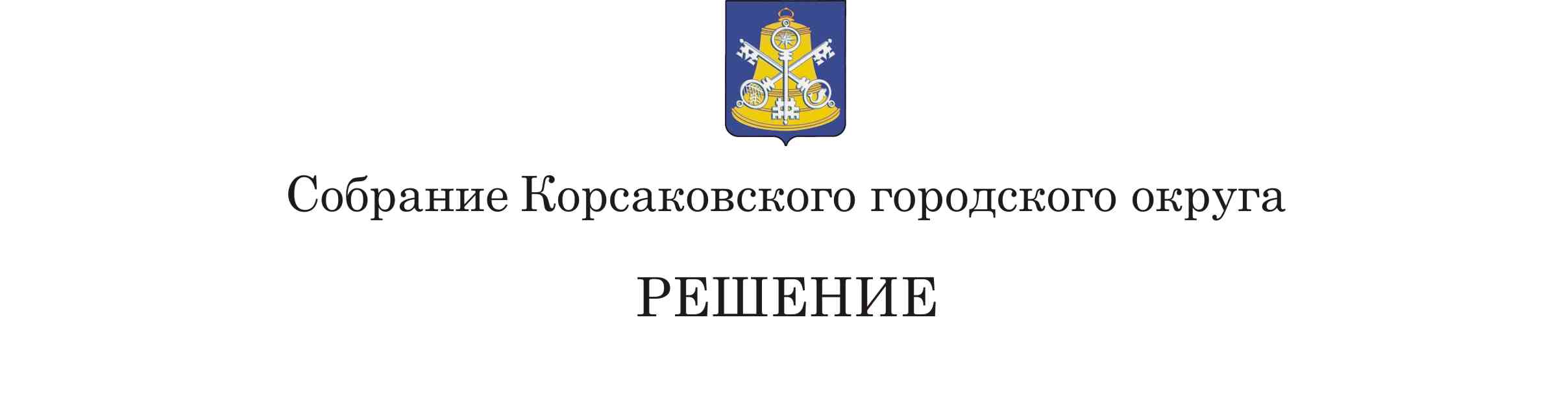 Принято___12.02.2013__________на__41___ заседании _4-го___ созываВ соответствии с пунктом 1 статьи 11 Федерального закона от 30.12.2004 № 210-ФЗ «Об основах регулирования тарифов организаций коммунального комплекса»,  пунктом 4 части 1 статьи  27 Устава муниципального образования «Корсаковский городской округ» Сахалинской области Собрание РЕШИЛО:1. Утвердить Программу комплексного развития систем коммунальной инфраструктуры Корсаковского городского округа на 2013-2015 годы и на период до 2025 года (прилагается).2.    Финансирование  Программы  осуществлять  за  счет  средств бюджетов  всех  уровней в  пределах  средств, предусматриваемых на  соответствующий  финансовый  год.3.     Опубликовать настоящее решение в газете «Восход».МэрКорсаковского городского округа                                                                          Л.Б. Мудрова12 февраля 2013 года№ 76УТВЕРЖДЕНАрешением Собрания Корсаковского городского округа                                                                                                   от _12.02.2013___№  ____76__       ПРОГРАММАкомплексного развития систем коммунальной инфраструктуры Корсаковского городского округа на 2013-2015 годы и на период до 2025 годаПаспорт программы1.  Характеристика существующего состояния коммунальной инфраструктурыСистемы ресурсоснабжения муниципального образования «Корсаковский городской округ» Сахалинской области (далее – Корсаковский городской округ) включают в себя: систему электроснабжения; систему теплоснабжения; систему водоснабжения; систему водоотведения; объекты, используемые для утилизации (захоронения) ТБО.Детальный анализ существующего состояния систем коммунальной инфраструктуры Корсаковского городского округа приведен в разделах 6 – 11 Обосновывающих материалов.Основные характеристики систем коммунальной инфраструктуры Корсаковского     городского округа: Число источников (2010 г.):теплоснабжения – 20 ед.;водоснабжения – 8 ед.;полигон бытовых отходов – 1 ед. Протяженность сетей (на 01.01.2011):электроснабжения – 255,8 км;тепловых (в двухтрубном исчислении) – 56,4 км;водопроводных (одиночное протяжение) – 193,7  км;канализационных (одиночное протяжение) – 34,8 км. Доля сетей, нуждающихся в замене, в общей протяженности муниципальных сетей (2010 г.):электроснабжения – 60%;теплоснабжение – 41%;водоснабжения – 66%; Потери (2010 г.):электрической энергии – 11,6%;тепловой энергии – 14,3%;воды – 56,9%. Удельный вес жилищного фонда, оборудованного:централизованным теплоснабжением – 97,8%;централизованным водоснабжением – 83%.1.1. Система электроснабжения1.1.1. Институциональная структураЭлектроснабжение Корсаковского городского округа осуществляется от                   Южно-Сахалинской ТЭЦ и Сахалинской энергосистемы (электрическая подстанция 110/35/10 кВ «Корсаковская») через сети 110-35 кВ ОАО «Сахалинэнерго». Далее через сети 6-0,4 кВ ФРС КСР ОАО «Сахалинэнерго», ОАО «Новиковская дизельная электрическая станция» (ОАО «НДЭС») и МУП «Районные электрические сети» (МУП «РЭС» КГО) электроэнергия передается потребителям Корсаковского городского округа.1.1.2. Характеристика системы электроснабженияГенерирующим источником электроэнергии является Южно-Сахалинская ТЭЦ.Общая протяженность электрических сетей городского округа составляет 464,14 км, в том числе:ВЛ-10 кВ – 96 км;КЛ-6 кВ – 66,5 км;ВЛ-0,4 кВ – 167,64 км;КЛ-0,4 кВ – 134,0 км.Протяженность ЛЭП, выработавших нормативный срок эксплуатации, – 153,59 км.1.1.3. Балансы мощности и ресурсаБаланс электроэнергии Корсаковского городского округа сформирован на основе    данных, представленных ресурсоснабжающими организациями (таблица  1). Таблица 1Баланс электроэнергии Корсаковского городского округаВ 2010 году процент потерь электроэнергии от приема в сеть (11,56 процентов)        увеличивается на 0,1 процентов по сравнению с 2008 годом. Планируемое значение            технологических потерь на 2011 год составляет 11,77 процентов от приема электроэнергии в сеть. В целом за период 2008-2011 годов наблюдается тенденция к увеличению потребности в электроэнергии.1.1.4. Зоны действия источников ресурсов, резервы и дефициты по зонам действия  источников ресурсовФактический и перспективный баланс присоединенной мощности потребителей     электроэнергии Корсаковского городского округа приведен в п.  6.1.9 Обосновывающих материалов. В 2010 году  произошло увеличение присоединенной нагрузки по сравнению с 2008 годом на 3,73 МВт. До 2025 года ожидается тенденция к дальнейшему росту присоединенной мощности до 103,12 МВт, что на 24,14 МВт выше значения 2010 года. Данная ситуация       говорит об ожидаемом снижении имеющегося резерва располагаемой мощности имеющихся источников электроэнергии.1.1.5. Надежность работы системыВ целях обеспечения надежности электроснабжения предприятиями,                        осуществляющими электроснабжение округа, составляются планы капитального ремонта   сетей и оборудования. В 2010 году указанные планы выполнены на 100 процентов.В результате аварийных отключений недопоставок электроэнергии потребителям не произошло, так как присоединение потребителей к электрической сети осуществляется в     соответствии с требованиями правил устройств электроустановок к надежности                 электроснабжения объектов соответствующих категорий.   С целью повышения надежности и пропускной способности схемы сетей в период до 2025 года планируется реконструкция ВЛ – 110 кВ и оборудования подстанции               «Корсаковская».Схема электроснабжения городского округа недостаточно надежна, поэтому          главными мероприятиями по развитию системы электроснабжения городского округа         являются мероприятия по модернизации и повышению надежности в снабжении городского округа электрической энергией.Необходимо строительство резервного источника электроснабжения для возможности автономного электроснабжения в случае отключения электроэнергии от Сахалинской      энергосистемы. Из-за длительных сроков эксплуатации оборудование распределительной сети ВЛ и трансформаторных подстанций напряжением 10 кВ в настоящее время часто     выходит из строя, поэтому требуется его реконструкция и замена.На сегодняшний день внутридомовые распределительные сети и сетевое                  оборудование городского округа не отвечают современным требованиям, поэтому требуется проведение комплекса мероприятий по замене электропроводки в домах и реконструкции существующих электропроводных стояков и разводки. Требуется также оптимизация        эксплуатационных затрат на производство электроэнергии в целях формирования             обоснованных тарифов на электроэнергию. Необходим переход в электроэнергетике к        ресурсосберегающим технологиям.1.1.6. Качество поставляемого ресурсаКачество электрической энергии Корсаковского городского округа обеспечивается    совместными действиями организаций, генерирующих, передающих и  снабжающих        электрической энергией потребителей: Филиал «Распределительные  сети» Корсаковского  сетевого  района  ОАО «Сахалинэнерго», ОАО «Новиковская  дизельная  электростанция», МУП «Районные  электрические  сети» Корсаковского  городского  округа, ООО «Пихтовое».1.1.7. Воздействие на окружающую средуОсновными элементами системы электроснабжения Корсаковского городского округа, оказывающими воздействие на окружающую среду, являются котлоагрегаты Южно-Сахалинской ТЭЦ. Котлоагрегаты Южно-Сахалинской ТЭЦ являются источниками              загрязнения атмосферы. Среди выбрасываемых загрязняющих веществ можно выделить    следующие: бенз(а)пирен, серная кислота, метан, пыль неорганическая, мазутная зола,         углеводороды С12-С19,  пыль деревянная, сероводород, азота диоксид, ангидрид сернистый, оксид углерода, оксид азота.1.1.8. Тарифы, плата (тариф) за подключение (присоединение)Постановлением Региональной энергетической комиссии Сахалинской области от 28.12.2012  № 113  «Об установлении  цен (тарифов)  для населения и приравненных к нему категориям потребителей»  установлен тариф для населения на 2013 год по Корсаковскому городскому округу с 01 января 2013 года по 30 июня 2013  в размере 3,06 руб./кВт·ч (с учетом НДС), с 01 июля 2013 года по 31 января 2013 года в размере 3,37 руб./кВт·ч (с учетом НДС).Ставки и размер платы за технологическое присоединение к электрическим сетям ОАО «Сахалинэнерго» установлены Приказом Региональной энергетической комиссии (далее - РЭК)  Сахалинской области от 26.12.2012 № 85.Тариф на электрическую энергию  ООО «Пихтовое» по группам потребителей с       разбивкой тарифа по ставкам и дифференциацией по зонам суток установлены                     Постановлением РЭК Сахалинской области от 26.12.2012 № 100. Величина установленного одноставочного тарифа ООО «Пихтовое» для бюджетных потребителей, финансируемых из средств областного бюджета и бюджета муниципального образования, с 01 января 2013 года по 30 июня 2013 года - 5851,21 руб./МВт.ч  (НДС не     применять), 6459,17 - с 01 июля 2013 года по 31 декабря 2013 года.Сбытовая надбавка для потребителей ООО «Пихтовая» установлена с 01 января 2013 года по 30 июня 2013 года в размере 0,12809 руб./кВт∙ч.,  с 01 июля 2013 года по 31 декабря 2013 года – 0,1480  руб./кВт∙ч. Тарифы на электрическую энергию (мощность), производимую ОАО «Новиковская дизельная электрическая станция», с использованием которой осуществляется производство и поставка электрической энергии (мощности) на розничном рынке, на 2013 год  утверждены  постановлением РЭК Сахалинской области от 25.12.2012 № 80.Тарифы установлены с учетом субсидии, предусмотренной Законом Сахалинской     области «Об областном бюджете Сахалинской области на 2011 год». Компенсация                недополученных доходов энергоснабжающих организаций в 2013 году осуществляется в     соответствии с постановлением Правительства Сахалинской области от 28.12.2012 № 680 «О снижении тарифов на тепловую и электрическую энергию, на холодную воду, водоотведение и очистку сточных вод, утилизацию (захоронение) твердых бытовых отходов».1.1.9. Технические и технологические проблемы в системе электроснабжения:источники электроснабжения:высокий процент износа оборудования  подстанций (далее - ПС);перегруженность трансформаторов подстанций, трансформаторных  подстанций     (далее - ТП), комплексных  в трансформаторных  подстанций (далее - КТП) в                         послеаварийном и ремонтном режимах (при работе 2-х трансформаторной подстанции в     однотрансформаторном режиме);использование на ПС, ТП, КТП трансформаторов сверх нормативного срока      эксплуатации;отсутствие резервов электрической мощности для подключения перспективной нагрузки на ряде центров питания Корсаковского городского округа;низкая надежность релейной защиты и автоматики (вероятность крупных аварий вследствие использования схем релейной защиты, основанных на механических реле);несовершенство систем телемеханики.электрические сети:высокая степень износа электрических сетей;низкая пропускная способность электрических сетей, отсутствие резервов токовой нагрузки;высокая протяженность ЛЭП-0,4 кВ и соответственно высокие потери напряжения в них;отсутствие автоматизированной системы управления уличным освещением;высокая длительность ремонтных и послеаварийных режимов, поиска места      аварии и ее ликвидации в результате слабого развития автоматизации и телемеханизации электрических сетей;отсутствие компенсации емкостных токов в кабельных ЛЭП 6/0,4 кВ; отсутствие компенсации реактивной мощности у потребителей на напряжении 6/0,4 кВ.1.1.10. Требуемые мероприятия по модернизации системы электроснабжения:источники электроснабжения: новое строительство ПС, ТП, распределительных  пунктов (далее - РП) для         присоединения объектов перспективной застройки и для разгрузки центров        питания, перегруженных в нормальном, послеаварийном и ремонтном режимах; замена в ПС, ТП силовых трансформаторов, исчерпавших ресурс; реконструкция ПС, ТП с увеличением мощности силовых трансформаторов, при наличии дефицита мощности; замена в  распределительных устройствах (далее - РУ) -6 кВ ПС, ТП, РП  ячеек с масляными выключателями на ячейки с вакуумными выключателями; замена в РУ-0,4 кВ ТП ячеек, исчерпавших ресурс; реконструкция строительной части ПС, ТП, РП, находящихся в аварийном           состоянии; реконструкция ПС, ТП, РП с применением средств релейной  защиты и               автоматики, основанных на микропроцессорных устройствах;комплексная автоматизация и телемеханизация головных объектов                    электроснабжения; замена прочего оборудования ПС, РП, ТП, исчерпавшего нормативный срок       эксплуатации.электрические сети:строительство новых ЛЭП 6-0,4 кВ для присоединения вновь строящихся объектов;строительство дополнительных цепей ЛЭП для резервирования существующих;строительство новых ЛЭП для разгрузки перегруженных участков существующих;реконструкция воздушных ЛЭП с применением   самонесущего изолированного  провода;перекладка кабельных ЛЭП с использованием кабелей из сшитого полиэтилена;реконструкция кабельных ЛЭП с заменой концевых муфт;перекладка кабельных ЛЭП, исчерпавших нормативный срок эксплуатации;замена опор воздушных ЛЭП, исчерпавших ресурс;применение средств дистанционного определения мест повреждения для               сокращения времени устранения аварий;реконструкции системы уличного освещения.1.2. Система теплоснабженияОсновные показатели системы теплоснабжения Корсаковского городского округа  за 2012 год: Источники теплоснабжения – 20 котельных.Установленная мощность  – 151 Гкал/час. Присоединенная нагрузка – 78,3 Гкал/час. Оборудование – 97 котлов. Основной вид  топлива – уголь.Схема теплоснабжения – закрытая, без ГВС.Протяженность тепловых сетей составляет в двухтрубном исполнении 56,4  км  Средний физический износ оборудования и тепловых сетей: оборудование – 50 процентов; тепловые сети – 60 процентов.Удельный вес жилищного фонда, оборудованного  централизованным          теплоснабжением – 97,8 процентов.Выработка тепловой энергии – 279,29 тыс. ГкалПотери тепловой энергии – 38 тыс. Гкал  (14,3 процентов)Полезный отпуск тепловой энергии – 227,41 тыс. Гкал1.2.1. Институциональная структураОбслуживание системы теплоснабжения городского округа осуществляют                муниципальное унитарное предприятие «Центральная районная котельная» (МУП «ЦРК»), общество с ограниченной ответственностью «Теплоград» (ООО «Теплоград»).1.2.2. Характеристика системы теплоснабжения (основные технические                      характеристики источников, сетей, других объектов системы)Теплоснабжение потребителей децентрализованное и осуществляется, в основном, от     отопительных и производственных котельных различной ведомственной принадлежности и      отопительных печей. 	Теплоснабжение индивидуальной жилой застройки децентрализованное, от автономных источников теплоснабжения – котлов и печей, работающих на угле. Продолжительность отопительного сезона 232 суток. Всего в Корсаковском городском округе 20 котельных, из них 7 котельных имеют         мощность до 3-х Гкал/час. Основным источником теплоснабжения является Центральная          районная котельная  МУП «ЦРК» мощностью 49,8 Гкал/час. Источники теплоснабжения работают в основном на твердом топливе. Два источника     теплоснабжения оснащены установками очистки газов. Износ основного оборудования котельных составляет 50 процентов. В настоящее время 21% от общего количества котлов и вспомогательного               оборудования котельных морально и физически устарели, выработали свой ресурс.Система централизованного теплоснабжения – закрытая. Температурный график      отпуска тепла с источников теплоснабжения 95-70 °С. Системы теплопотребления зданий присоединены, в основном, непосредственно к тепловым сетям. По состоянию на 01.01.2013 общая протяженность тепловых сетей в Корсаковском городском округе составляет 56,4 км, при этом 43 процентов сетей нуждается в замене. Средний физический износ тепловых сетей составляет 60 процентов.Преобладает подземная прокладка тепловых сетей (бесканальная или в непроходных каналах), но также присутствует и надземная, преимущественно на низких опорах. В связи с централизацией теплоснабжения, закрытием малых котельных,                 разбросанности потребителей, протяженность тепловых сетей возросла, возросли потери при транспортировке тепла.В перспективе замена сетей централизованного теплоснабжения в населенных      пунктах с низкой тепловой нагрузкой нецелесообразна, в этом случае требуется перевод     потребителей на автономное теплоснабжение.1.2.3. Балансы мощности и ресурсаОсновными показателями работы системы теплоснабжения  за 2012 год являются:установленная мощность – 151 Гкал/час;            присоединенная нагрузка  – 78,3 Гкал/час;  резерв тепловой мощности – 38 процентов;технологические потери в тепловых сетях – 14,3 процентов.Установленная мощность котельных МУП «ЦРК» - 144,4 Гкал/ч, располагаемая    мощность - 107,6 Гкал/ч. Общая нагрузка по объектам МУП «ЦРК» составляет 74 Гкал/ч. Нагрузка на горячее водоснабжение отсутствует.Установленная мощность котельной ООО «Теплоград» 6,6 Гкал/ч, что в 1,5 раза больше присоединенной нагрузки потребителей (4,27 Гкал/ч). Есть возможность                подключения к системе центрального отопления других объектов, в том числе Озерского дома культуры «Мечта». Выработка тепловой энергии в 2012 году  составила 279,29 тыс. Гкал. Потребление тепловой энергии за 2012 год составило 227,411 тыс. Гкал в т.ч.:население – 170,023 тыс. Гкал;бюджетные предприятия – 43,976 тыс. Гкал;промышленные предприятия – 0,256 тыс. Гкал;прочие потребители – 13,156 тыс. Гкал.               Основным потребителем тепловой энергии является население – 75 процентов         полезного отпуска. Бюджетные потребители составляют 19 процентов полезного отпуска, прочие и промышленные потребители – 6 процентов полезного отпуска. Поставка тепловой энергии осуществляется по приборам учета и на основании      установленных нормативов. По состоянию на конец 2012 года приборы учета установлены:в бюджетной сфере в количестве 23 шт. (16,2 процентов);у прочих потребителей в количестве 30 шт. (13 процентов).1.2.4. Зоны действия источников ресурсов, резервы и дефициты по зонам действия источников ресурсовВ настоящее время в г. Корсакове  сложилась  сложная обстановка по обеспечению теплоснабжения  потребителей  юго-восточной части города. Более 1/3 жилищного фонда отапливается  от  семи источников теплоснабжения: котельная ТЭЦ, котельные  № 2, № 3,   № 6, № 9, № 16, № 19,  здания трех из которых находятся в аварийном состоянии.            Установленная  мощность существующих  теплоисточников  недостаточна для покрытия фактических тепловых нагрузок.Здание котельной ТЭЦ,  построенное  в 1927 году, в настоящее время имеет износ строительных конструкций в пределах 75 процентов и небезопасно в эксплуатации. Потери теплоты наружными теплопроводами с учетом  продолжительности периода их эксплуатации и применяемых теплоизоляционных конструкций в несколько раз превышают  их      нормативные  значения.В соответствии с генеральным планом Корсаковского городского округа, утвержденным решением Собрания Корсаковского  городского округа от 03.11.2011 № 45,  в указанном районе  начато и  будет продолжено строительство  жилого массива.В предыдущее десятилетие в юго-восточной части города были ликвидированы три котельные с переключением нагрузки на котельную ТЭЦ без расчета гидравлического        сопротивления и диаметра проложенных теплотрасс. В связи с этим тепловой режим        концевых домов, два из которых являются объектами социальной сферы (дошкольные и среднеобразовательные учреждения) не соответствует нормативному. 1.2.5. Выявление резервов и дефицита мощности у производителей  и потребителейМощность котельного оборудования определяется исходя из присоединенной         тепловой нагрузки при расчетной температуре с учетом потерь в тепловых сетях и            собственных нужд. Присоединенная тепловая нагрузка  потребителей составляет Q = 78,3 Гкал/час.Резерв тепловой мощности системы теплоснабжения Корсаковского городского      округа составляет 38 процентов от общей располагаемой мощности (таблица 2). Плотность тепловой нагрузки в г. Корсакове на уровне граничной величины 1,5–2,0 Гкал/ч/км. Таблица 2Структура распределения тепловых мощностей по котельнымВсе котельные перспективных и сохраняемых сельских населенных пунктов              городского округа морально и физически устарели, поэтому требуется реконструкция         котельных или строительство новых. Необходимо также вводить децентрализованные        источники теплоснабжения по мере газификации городского округа. Генеральным планом Корсаковского городского округа, утвержденным решением    Собрания Корсаковского  городского округа от 03.11.2011 № 45,  предусматривается           сохранение системы централизованного теплоснабжения административных и                    общественных зданий, а также жилой застройки. Тепловые нагрузки городского округа на расчетный срок будут покрываться автономными и централизованными источниками тепла.Для покрытия нагрузок от централизованных источников предполагается                   использование существующей в г. Корсакове ЦРК, на которой прошла реконструкция и      модернизация.К 2015 году почти у всех мелких котельных г. Корсакова прогнозируется                  стопроцентный амортизационный износ установленного оборудования. Модернизация       котельных с низкой энергетической эффективностью на перспективу не предусмотрена. Планируется переключение потребителей мелких котельных на ЦРК после               реконструкции тепловых сетей. При реконструкции тепломагистралей и замене теплотрасс рекомендуется применение трубопроводов бесканальной прокладки с пенополиуретановым заводским покрытием, срок службы которых в 2 – 3 раза выше, а потери в 3 – 5 раз ниже. Отопление отдельно стоящих учреждений торговли и общественного питания небольшого объема планируется от потолочных электрических теплоизлучателей, управление которыми производится комнатными термостатами. Сети во всех населенных пунктах имеют существенную коррозионную                      поврежденность из-за отсутствия водоподготовки в котельных.Высокая изношенность действующих тепловых сетей, которая  приводит к большим потерям тепловой энергии и частым авариям, требует немедленного проведения мероприятий по реконструкции и замене сетей.Поэтому в городском округе намечается значительное развитие тепловых сетей в    перспективных и сохраняемых сельских населенных пунктах.1.2.6. ЭнергоэффективностьЭкономическая эффективность работ по оптимизации режима системы                    теплоснабжения достигается за счет сокращения расходов топлива по ликвидации перегрева систем теплопотребления; сокращения расхода электроэнергии на перекачку теплоносителя за счет снижения удельного расхода сетевой воды и возможного отключения излишних насосных агрегатов; сокращения капитальных затрат на развитие системы в случае            присоединения новых потребителей, поскольку создается техническая возможность в       присоединении без дополнительных капиталовложений к магистральным сетям и               источникам теплоты; сокращения расхода тепловой энергии, связанного с уменьшением     расхода подпиточной воды; сокращения расхода химически очищенной воды на подпитку.Энергетическая эффективность наладочных мероприятий определяется: увеличением пропускной способности трубопроводов тепловых сетей, что приводит к увеличению располагаемых напоров на вводах теплопотребителей; улучшением температурного режима работы системы теплоснабжения; для энергоснабжающей организации - выдерживанием параметров режима           теплоснабжения на уровне, регламентируемом правилами технической эксплуатации       электрических станций и сетей Российской Федерации, утвержденными приказом     Минэнерго РФ от 19.06.2003 № 229, правилами технической эксплуатации тепловых        энергоустановок, утвержденными приказом  Минэнерго РФ от 24.03.2003 №115.В процессе деятельности предприятие потребляет энергоресурсы в виде                 электроэнергии, угля, горячей воды, водяного пара и холодной воды.Энергетическая эффективность работы системы теплоснабжения определяется       следующими показателями за 2010 год:удельный расход электроэнергии  – 40 кВт∙ч/Гкал; удельный расход топлива –188,8 кг у.т /Гкал; удельный расход воды – 0,4 куб. метров/Гкал.Проведенный анализ фактического расхода энергоресурсов предприятием показал, что в стоимостной структуре энергоресурсов затраты на топливо составили 81процентов,  на электроэнергию – 18 процентов, на воду – 1процент. На котельных установлены приборы учета воды, электроэнергии (таблица 3). Установленное оборудование удовлетворяет условиям эксплуатации, значения        пределов допускаемой относительной погрешности измерения приборов в пределах нормы и в соответствии с нормативными документами: Федеральным законом Российской Федерации от 26.06.2008 № 102-ФЗ «Об      обеспечении единства измерений»; Правилами по метрологии ПР 50.2.019, 2006 г.;Правилами техники безопасности при эксплуатации теплопотребляющих          установок и тепловых сетей потребителей. Утверждены Главгосэнергонадзором Российской Федерации 07.05.1992 г.;Правилами измерения расхода газов и жидкостей стандартными сужающими устройствами РД 50-213-80;Методическими материалами по применению Правил РД 50-213-80;Методическими указаниями «Расход жидкостей и газов. Методика выполнения    измерений с помощью специальных сужающих устройств РД 5-411-83»;ПР 50.2.006-94 «ГСИ. Поверка средств измерений»;МИ 2273-93 «ГСИ. Области использования средств измерений, подлежащих        поверке».Таблица 3Сведения о приборах  учета и контроля энергоносителей1.2.7. Надежность (вероятность безотказной работы, коэффициент готовности)Основным  показателем работы теплоснабжающих предприятий является                бесперебойное и качественное обеспечение тепловой энергии потребителей, которое          достигается за счет повышения надежности теплового хозяйства. В 2010 году на                трубопроводах тепловой сети было 18 отказов. Надежность обслуживания – количество     повреждений на 1 км сетей в год (2010 год) – 0,16 единицы.            1.2.8. ЭкологичностьУстановление предельно допустимых выбросов в атмосферу вредных веществ (ПДВ) проектируемыми и действующими промышленными предприятиями в атмосферу              производится в соответствии с ГОСТ 17.2.3.02-78.В основном котельные   работают на угле. Исходя из этого, для котельных              нормированию подлежат выбросы загрязняющих веществ, содержащихся в отходящих      дымовых газах: оксида углерода, диоксида азота, оксида азота, оксида железа, сажи.В целях снижения выброса загрязняющих веществ в атмосферу котельные             МУП «ЦРК»  оборудованы газоочистными и пылеулавливающими установками               (циклонами):котельная № 13 – циклон типа «ЦН-15-500х4УП», 3 шт.;ЦРК – циклон батарейный типа «БЦ-2-7х(5+3)», 3 шт.;ТЭЦ – циклон типа «БЦ-2-7х(4+2)», 2 шт.Ежеквартально проводится отбор сточных вод ручья Безымянный. Ежегодно             проводится отбор технических вод со скважин. Лабораторные исследования проводит ФГУЗ «Центр гигиены и эпидемиологии в Сахалинской области в Корсаковском районе».По мере образования отходов МУП «ЦРК» передает:опасные отходы «ЭкоСтарТехнолоджи»;твердо - бытовые отходы на утилизацию ООО «Новый город».Фактический уровень выбросов загрязняющих веществ МУП «ЦРК»  выше             предельно-допустимых за исключением 2010 года. Фактические выбросы загрязняющих   веществ ООО «Теплоград» не превышают разрешенные показатели.После  2017 года  в качестве основного топлива, сжигаемого на теплоисточниках, возможно использование природного газа (при условии выполнения целевой программой «Газификация Сахалинской области до 2010 года и на перспективу до 2020 года»,          утвержденной постановлением администрации Сахалинской области от 15 сентября 2009  года   № 370-па). Улучшение экологической обстановки Корсаковского городского округа  будет решаться за счет  вывода из работы физически изношенного и морально устаревшего оборудования действующих теплоисточников, а также  планируемого перевода  всех         теплоисточников на сжигание природного газа.1.2.9. Качество (параметры микроклимата)Параметры качества услуг теплоснабжения определены в соответствии с                  требованиями, установленными в Постановлении Правительства Российской Федерации от 23.05.2006 № 307 «О порядке предоставления коммунальных услуг гражданам». В             перспективе показатели качества должны соответствовать требованиям к качеству            коммунальных услуг, утвержденным Постановлением Правительства Российской Федерации от 06.05.2011 № 354 «О предоставлении коммунальных услуг собственникам и                 пользователям помещений в многоквартирных домах и жилых домах» (с момента          вступления в силу).За 1 полугодие 2011 года доля перерасчетов за низкое качество услуг теплоснабжения в объеме реализации тепловой энергии по МУП «ЦРК» составила 4,05 процентов.1.2.10. Тарифы, плата (тариф) за подключение (присоединение)Постановлением  РЭК Сахалинской области от 17.12.2012 № 43 «Об установлении тарифов на тепловую энергию и теплоноситель для потребителей МУП «Центральная     районная котельная» Корсаковского городского округа установлены тарифы:Постановлением РЭК Сахалинской области от 07.12.2012 № 24 «Об установлении    тарифов на тепловую энергию для потребителей ООО «Теплоград»  установлены тарифы на 2013 год:Компенсация недополученных доходов энергоснабжающих организаций                 осуществляется в соответствии с порядком предоставления субсидий, утвержденным       Правительством Сахалинской области.1.2.11. Технические и технологические проблемы в системе теплоснабжения:Источники теплоснабжения (котельные):состояние котельного оборудования котельных не соответствует  современным       требованиям технической оснащенности и уровню надежности:- 21процент от общего количества котлов и вспомогательного оборудования котельных морально и физически устарели, выработали свой ресурс, износ оборудования            составляет 50 процентов;- система автоматизации не соответствует современным требованиям;- отсутствует система водоподготовки на 16 котельных; аварийное состояние конструктивных элементов зданий котельной ТЭЦ, котельной   № 2, котельной № 3; низкий КПД выработки  тепловой энергии;наличие морально устаревших, работающих без пылеулавливающего оборудования котельных и, как следствие,  создающих неблагоприятную экологическую обстановку в наиболее густонаселенном районе города;отсутствие резерва мощностей для вновь строящегося жилья. Тепловые сети:изношенность тепловых сетей и низкая интенсивность их модернизации (средний    износ тепловых сетей – 60  процентов);разбалансированность гидравлической системы;несанкционированный отбор воды из системы отопления для нужд ГВС; технологические отказы при транспортировке в связи с порывами - количество        порывов за 2010 год – 18 ед.1.2.12. Требуемые мероприятия по модернизации системы теплоснабжения:Источники теплоснабжения (котельные):модернизация котельных: -  система подготовки теплоносителя с встроенными функциями регулирования         содержания железа;- автоматическая  система  управления  тепловых  пунктов котлов с центральной      диспетчеризацией функций управления эксплуатационными режимами;- установка аварийного источника питания;- комплексный учет энергоносителей (газ, электроэнергия, вода, теплота в системе отопления, теплота в системе горячего водоснабжения);прокладка  новых  и   реконструкция   существующих   тепловых магистралей с         использованием труб с пенополиуретановой теплоизоляцией, обеспечивающей снижение тепловых потерь в 2–3 раза,  а также  труб  из полимерных материалов.Тепловые сети:реконструкция тепловых сетей с использованием труб, изготовленных по                современным технологиям;автоматизация и телемеханизация центральных тепловых пунктов (ЦТП);автоматизация индивидуальных тепловых пунктов (ИТП);строительство тепловых сетей от ликвидируемых котельных.1.3. Система газоснабженияЦентрализованное газоснабжение Корсаковского городского округа отсутствует.      Газификация объектов энергетики и населенных пунктов Корсаковского городского округа предусматривается в рамках реализации областной целевой подпрограммы «Газификация Сахалинской области до 2010 года и на перспективу до 2020 года», утвержденной                постановлением администрации Сахалинской области от 15 сентября 2009 года № 370-па.В соответствии с генеральным планом  Корсаковского городского округа,            утвержденным решением Собрания  Корсаковского  городского  округа  от 03.11.2011 № 45, и областной целевой программой планируется обеспечение сетевым природным газом    населенных пунктов: г. Корсаков, с. Дачное, с. Соловьевка, с. Перая Падь, с. Вторая Падь,     с. Третья Падь, с. Озерское, с. Раздольное, с. Чапаево. Природный газ предлагается подавать в Корсаковский городской округ от проектной газораспределительной станции «Корсаков».В газифицируемых населенных пунктах предполагается газификация существующих промышленных предприятий и вновь создаваемых производств, перевод на газ                   существующих отопительных котельных, работающих на твердом и жидком топливе.       Перевод котельных на природный газ позволит повысить эффективность использования   топлива, сократить эксплуатационные издержки, повысить культуру эксплуатации, снизить экологическую нагрузку. В соответствии с областной целевой программой предусматривается перевод на    сжиженный природный газ (далее – СПГ) потребителей населенных пунктов, не вошедших в схему газоснабжения сетевым природным газом (таблица 4).Таблица 4Перспективное потребление населенных пунктов Корсаковского городского округа, предложенных для газификации альтернативными источниками (СПГ)Схема газификации городского округа предполагает осуществление строительства кольцевых газопроводов, межпоселковых газопроводов, городских и сельских систем         газоснабжения, газоснабжение промышленных и коммунально-бытовых потребителей.1.4. Система водоснабженияОсновные показатели системы водоснабжения Корсаковского  городского округа  в  2012 году:Число водопроводов и отдельных водопроводных сетей – 6  ед.Число насосных станций: 1-го подъема – 15 ед.;2-го и 3-го подъема – 17 ед.	Установленная производственная мощность очистных сооружений – 24,2 тыс. куб. метров/сутки.Установленная производственная мощность водопровода – 24,2 тыс. куб.            метров/сутки.Одиночное протяжение водоводов – 63,7  км.Одиночное протяжение уличной водопроводной сети – 130 км.1.4.1. Институциональная структураОбслуживание системы водоснабжения г. Корсакова, с. Пихтовое, с. Дачное, с. Чапаево, с. Раздольное осуществляет МУП «Водоканал города Корсакова». Обслуживание  системы водоснабжения в с. Соловьевка осуществляет ООО «Водоканал Соловьевка». Обслуживание  системы водоснабжения в с. Озерское осуществляет ООО «Водоканал Озерск». Обслуживание  системы водоснабжения в с. Новиково осуществляет ООО «Водоканал Новиково». 1.4.2. Характеристика системы водоснабженияВодоснабжение в Корсаковском городском округе централизованное (г. Корсакова,   с. Соловьевка,  с. Озерское, с. Новиково, с. Раздольное,  с. Дачное) и децентрализованное (в с. Чапаево, с. Тамбовское,     с. Новое, с. Пихтовое,  с. Первая Падь, с Вторая Падь,                с. Третья Падь -  привозная вода). Источниками водоснабжения служат, в основном, подземные воды. На территории округа действует 7 подземных водозаборов, 1 поверхностный водозабор. Жители городского округа не обеспечены круглосуточным водоснабжением (водоснабжение г. Корсакова      осуществляется в сеансовом режиме). Для обеззараживания питьевой воды используется жидкий хлор.В городском округе проложено 193,7 км водопроводных сетей, в том числе водоводов – 63,7 км, уличных сетей – 130 км. 77 процентов протяженности водопроводных сетей приходится на водопроводные сети г. Корсакова. Из общей протяженности водопроводных      сетей к категории ветхих относятся 75 процентов сетей.  В связи со значительным износом сетей потери воды в 2010 году составили 56,9 процентов.В настоящее время проводится модернизация системы водоснабжения в рамках        реализации региональной подпрограммы «Чистая вода», утвержденной постановлением    администрации Сахалинской области от 13.11.2009 № 457-па, и муниципальной подпрограммы  «Обеспечение населения Корсаковского городского округа питьевой водой»,   утвержденной постановлением мэра Корсаковского городского округа от 16.12.2009  № 1349.1.4.3. Баланс мощности и ресурсаПодача воды в сеть Корсаковского городского округа за 2012 год составила 3 578,3 тыс. куб. метров, среднесуточный объем подъема воды составил 9776,8 куб. метров/сутки.  Величина утечек – 2146,4 тыс. куб. метров (59,9 процентов от объема подачи воды в сеть).Наибольший объем отпуска воды в Корсаковском городском округе приходится на потребителей г. Корсакова (85 процентов от объема реализации воды). Фактический объем водопотребления (таблица 5) Корсаковского городского округа за 2012 год составил 1431,9 тыс. куб. метров, среднесуточный объем водопотребления – 3 912,2  куб. метров/сутки. В структуре отпуска воды в 2012 году на долю населения приходится 77,2 процента воды, бюджетофинансируемых организаций – 7,8 процентов,  15 процентов          составляют прочие потребители.Таблица 5Баланс водопотребления Корсаковского городского округа за 2010-2012годыВ 2012 году  объем реализации воды потребителям снизился по сравнению с 2010    годом  на 10,6 процентов. Значительно увеличился уровень потерь воды в сети, который     составил 59,9 процентов (в 2010 году  9,6 процентов). Высокий уровень потерь воды в сети может быть обусловлен следующими факторами: порывами водопроводной сети;износом водопроводных сетей (75 процентов);наличием неучтенных потребителей. Удельный расход электроэнергии  на подъем, очистку  и транспортировку воды в 2012году (1,3 кВт∙ч/куб. метров) снизился на 7,2 процента по сравнению с уровнем 2010     года, что свидетельствует о  повышении уровня энергоэффективности.1.4.4. Доля поставки ресурса по приборам учетаОбъем отпуска холодной воды, счет за который выставлен по показаниям приборов учета, в 2012 году составил 644,4 тыс. куб. метров (40,21 процентов   от объема полезного отпуска).1.4.5. Зоны действия источников ресурсовПодача воды в водопроводную сеть города Корсакова осуществляется от трех основных источников: насосной станции второго подъема «Головных сооружений»; резервуара чистой воды емкостью 3000 куб. метров, расположенного в самой    высокой точке города на отметке -73 метров;насосной станции второго подъема водозабора «Мицулевский».В состав зоны влияния насосной станции «Головных сооружений» входят                 потребители, расположенные в Юго-Восточной части города Корсакова по  улицам:         Кирпичная, Первомайская, Октябрьская, Портовая, Свердлова, Вокзальная,   1 Микрорайон, 2 Микрорайон, Красноармейская, Строительная, Восточная, Морская и пер.Мирный. Водоснабжение Центральной части города осуществляется от резервуара чистой     воды, в зону влияния резервуара входят потребители, расположенные  по улицам:           Краснофлотская, Советская, Корсаковская, Флотская, Невельская, Гвардейская, Октябрьская, Портовая, Речная, Парковая.В зону влияния водозабора «Мицулевский» входит Северо-Западная часть города, включающая в себя улицы: Южно-Сахалинская, Пролетарская, Матросова, Ушакова,    Нагорная, Железнодорожная, Окружная, Вокзальная.Взаимовлияние зон водоснабжения ограничено соединениями малых диаметров, вследствие чего напоры в сети этих зон имеют различные значения. Подача воды в селах городского округа осуществляется из подземных скважин.1.4.6. Резервы и дефициты системы водоснабженияДефицит мощности водозаборных сооружений отсутствует.Существующая система водоснабжения по причине значительного износа                водопроводных сетей не способна обеспечить новых потребителей услугами водоснабжения в соответствии с требованиями к качеству коммунальных услуг (таблица 6).Эксплуатация ветхих водопроводных сетей Корсаковского городского округа влечет за собой значительные потери воды при транспортировке (56,9 процентов) и недопоставку воды потребителям. Для обеспечения водоснабжения новых потребителей необходимо провести             реконструкцию водопроводных сетей и сооружений.1.4.7. Качество поставляемого ресурса и надежность работы системыПо состоянию на 2010 – 2012  годах система водоснабжения Корсаковского городского округа не отвечает требованиям надежности. В 2012 году на водопроводных сетях            произошло 189 аварий.Отсутствует круглосуточное водоснабжение населения г. Корсакова, давление в водоразборных точках не соответствует нормативному уровню. В перспективе показатели безопасности и надежности должны соответствовать         требованиям к качеству коммунальных услуг (таблице 6), утвержденным Постановлением Правительства Российской Федерации от 06.05.2011 № 354 «О предоставлении                 коммунальных услуг собственникам и пользователям помещений в многоквартирных домах и жилых домах». Таблица 6Показатели качества услуг водоснабжения1.4.8. Тариф на коммунальные ресурсыПриказом РЭК Сахалинской области от 17.10.2012 № 43-окк «Об установлении       тарифов на холодную (питьевую) воду и водоотведение организации коммунального       комплекса МУП «Водоканал» Корсаковского городского округа установлены тарифы  с           календарной разбивкой:На холодную (питьевую) воду:1.1. Для населения (с учетом НДС):- в период с 18 ноября 2012 года по 30 июня 2013 года - 45,96 руб./куб. м;- в период с 1 июля 2013 года по 31 декабря 2013 года - 51,01 руб./куб. м.1.2. Для иных потребителей (без НДС):- в период с 18 ноября 2012 года по 30 июня 2013 года - 38,95 руб./куб. м;- в период с 1 июля 2013 года по 31 декабря 2013 года - 43,23 руб./куб. м.Приказом РЭК Сахалинской области от 26.04.2012  № 21 –ок «Об установлении       тарифа на холодную (питьевую) воду организации коммунального комплекса                   ООО «Водоканал-Соловьевка» муниципального образования «Корсаковский городской округ» Сахалинской области  ООО «Водоканал-Соловьевка» муниципального образования «Корсаковский городской округ» Сахалинской области установлен тариф в период с 1 июня 2012 года по 31 мая 2013 года в размере 43,14 руб./куб. м (НДС не применять).Приказом РЭК Сахалинской области от 26.04.2012  № 22 –ок «Об установлении       тарифа на холодную (питьевую) воду организации коммунального комплекса                    ООО «Водоканал-Новиково» муниципального образования «Корсаковский городской округ» Сахалинской области  ООО «Водоканал-Новиково» муниципального образования           «Корсаковский городской округ» Сахалинской области установлены тарифы с календарной разбивкой (НДС не применять):1. Для населения:- в период с 1 июня 2012 года по 30 июня 2012 года - 43,70 руб./куб. м;- в период с 1 июля 2012 года по 31 августа 2012 года - 46,32 руб./куб. м;- в период с 1 сентября 2012 года по 31 мая 2013 года - 48,90 руб./куб. м.2. Для иных потребителей:- в период с 1 июня 2012 года по 30 июня 2012 года - 94,88 руб./куб. м;- в период с 1 июля 2012 года по 31 августа 2012 года - 100,57 руб./куб. м;- в период с 1 сентября 2012 года по 31 мая 2013 года - 106,17 руб./куб. м.Приказом РЭК Сахалинской области от 26.04.2012  № 20 –ок «Об установлении        тарифа на холодную (питьевую) воду организации коммунального комплекса                    ООО «Водоканал-Озерск» муниципального образования «Корсаковский городской округ» Сахалинской области  ООО «Водоканал-Озерск» муниципального образования                «Корсаковский городской округ» Сахалинской области установлены тарифы с календарной разбивкой (НДС не применять):1. Для населения:- в период с 1 июня 2012 года по 30 июня 2012 года - 17,22 руб./куб. м;- в период с 1 июля 2012 года по 31 августа 2012 года - 18,25 руб./куб. м;- в период с 1 сентября 2012 года по 31 мая 2013 года - 19,26 руб./куб. м.2. Для иных потребителей в период с 1 июня 2012 года по 31 мая 2013 года - 60,13 руб./куб. м.Полная себестоимость отпущенной воды МУП «Водоканал» Корсаковского             городского округа имеет следующую структуру:1. Затраты на подъем воды - 35,9 процентов:электроэнергия -	17,7 процентов;текущий ремонт - 1,3 процентов;оплата труда - 12,8 процентов;отчисления на социальные нужды - 4,1 процентов.2. Затраты на очистку воды - 11,9 процентов:материалы (химреагенты) - 1,2 процента;электроэнергия - 0,1 процентов;материалы для выполнения текущего ремонта - 0,0 процентов;оплата труда - 8,0 процентов;отчисления на социальные нужды - 2,6 процентов;охрана труда - 0,0 процентов.3. Транспортирование воды  - 35,2 процентов:электроэнергия  - 5,4 процентов;текущий ремонт	 - 3,1 процентов;капитальный ремонт - 4,0 процентов;оплата труда - 	17,2 процентов;отчисления на соц. нужды - 5,5 процентов.4. Цеховые расходы	 - 9,0 процентов.5. Прочие прямые (водный налог) -  0,7 процентов.6. Общепроизводственные расходы - 7,3 процентов.В общей структуре себестоимости расходы на капитальный ремонт составляют 4 процента. В структуре себестоимости отпуска воды отсутствуют амортизационные            отчисления, которые могли бы являться источником покрытия расходов на реконструкцию и модернизацию сетей и сооружений. 1.4.9. Технические и технологические проблемы системы водоснабжения:низкая надежность системы водоснабжения;значительный износ оборудования водоочистки и обеззараживания в  г. Корсакове, с. Новиково, с. Раздольное;отсутствие водоочистных сооружений в селах Соловьевка, Дачное, Озерское;отсутствие системы водоснабжения в с. Чапаево;значительный износ сетей хозяйственно-питьевого водопровода;нарушение гидравлического режима в г. Корсакове;недостаточная оснащенность приборами технологического учета.1.4.10. Направления модернизации  системы водоснабжения:обеспечение бесперебойного, устойчивого и безопасного водоснабжения; улучшение качества питьевой воды;снижение потерь воды при транспортировке;повышение уровня энергоэффективности водоснабжения, путем замены     устаревшего оборудования на более современное;обеспечение новых потребителей услугами водоснабжения.1.5 Система водоотведенияОсновные показатели системы водоотведения Корсаковского городского округа в 2012 году:число канализационных насосных станций –  3 ед.;установочная мощность канализационных насосных станций – 4,2 тыс. куб.        метров/сутки;установленная пропускная способность очистных сооружений биологической очистки  –  3,41 тыс. куб. метров/сутки;	площадь иловых площадок 2,6 тыс. кв. метров;одиночное протяжение главных коллекторов 13,7 км;протяжение уличной канализационной сети 7,6 км;протяжение внутриквартальной и внутридворовой сети 13,5 км.1.5.1. Институциональная структураОбслуживание системы водоотведения в г. Корсакове осуществляет МУП «Водоканал» Корсаковского городского округа. Обслуживание системы водоотведения в с. Соловьевка осуществляет ООО «Водоканал-Соловьевка», в с. Озерске – ООО «Водоканал-Озерск», в с. Новиково – ООО «Водоканал-Новиково». 1.5.2. Характеристика системы водоотведенияНа территории Корсаковского городского округа централизованным  водоотведением обеспечиваются жители г. Корсакова, с. Соловьевка,  с. Новиково. По состоянию на 01.01.2012 канализационно-очистные сооружения (КОС)            функционируют только в г. Корсакове, в селах на сооружениях требуется реконструкция или строительство новых.  В комплекс очистных сооружений г. Корсакова входят: приемный отстойник,         горизонтальные песколовки, первичный горизонтальный отстойник, высоконагружаемые биофильтры, вторичные горизонтальные отстойники, контактный резервуар, песковая и   иловые площадки, илопровод, главная канализационная насосная станция (КНС № 1),         перекачивающая канализационная станция  (КНС № 2), канализационная  станция  (КНС     № 3).Общая протяженность сетей водоотведения городского округа составляет 34,8 км. Обеспеченность сетями водоотведения населения Корсаковского городского округа –  78 процентов.В настоящее время проводится модернизация систем водоотведения в рамках            реализации муниципальной подпрограммы  «Обеспечение населения Корсаковского          городского округа питьевой водой», утвержденной постановлением мэра Корсаковского    городского округа от 16.12.2009 № 1349. 1.5.3. Балансы мощности и ресурсаВ 2012 году объем водоотведения увеличился по сравнению с уровнем 2010 года и    составил 1 241,7 тыс. куб. метров (74 процента от объема реализации воды) (таблица 7) . Таблица 7Баланс водоотведения Корсаковского городского округаОсновным потребителем услуг водоотведения является население, на его долю      приходится 85 процентов от общего объема водоотведения. Через очистные сооружения в 2012 году было пропущено 1 157,9 тыс. куб. метров  стоков (93 процентов от общего объема стоков).Удельный расход электроэнергии на транспортировку и очистку сточных вод в 2010 году сократился по отношению к уровню 2010 года на 69 процентов и составил 0,14 кВт∙ч/куб. метр, что свидетельствует о повышении уровня энергоэффективности. 1.5.4. Зоны действия, резервы и дефициты по зонам действия головных сооружений водоотведенияУстановленная пропускная способность действующих очистных сооружений          биологической очистки г. Корсакова (3,41 тыс. куб. метров/сутки) не может обеспечить очистку стоков, отводимых от потребителей, в полном объеме (7 процентов стоков           сбрасываются без очистки). Резерв мощности очистных сооружений – отсутствует.В связи с прогнозным увеличением водопотребления г. Корсакова необходимо       провести реконструкцию городских очистных  сооружений с увеличением                          производительности до 17 тыс. куб. метров/сутки. Для обеспечения потребности населения в услугах водоотведения  необходимы      проведение реконструкции существующих и строительства новых сетей канализации,        реконструкция КНС с увеличением пропускной способности.Для обеспечения нормативного уровня очистки сточных вод в селах необходима     установка блочных очистных сооружений канализации.1.5.5. Воздействие на окружающую средуПо состоянию на 2012 год очистка сточных вод и дождевых стоков на территории Корсаковского городского округа не обеспечена в достаточном объеме. Недостаточно     очищенные стоки загрязняют акватории и ухудшают экологическую обстановку.Организация системы отвода поверхностных вод затруднена особенностями            топографического строения и гидрогеологических условий территории населенных пунктов городского округа, одними из которых являются высокое стояние грунтовых вод и             заболоченности. Питание грунтовых вод происходит, в основном, за счет инфильтрации     поверхностных вод, поэтому организация поверхностного стока в условиях населенных пунктов городского округа имеет существенное значение. На данный момент полноценные системы водоотведения ливневых стоков в г. Корсакове и селах отсутствуют.1.5.6. Качество поставляемого ресурса и надежность работы системыПо состоянию на 2012 год система водоотведения не соответствует требованиям     экологической безопасности:часть канализационных стоков г. Корсакова отводится через ливневую                 канализацию без очистки (до 26% от объема водопотребления); в связи со значительным износом КОС в г. Корсакове сточные воды очищаются   недостаточно;в селах канализационные стоки сбрасываются без очистки.Эксплуатация ветхих канализационных сетей Корсаковского городского округа     приводит к значительному количеству аварий на канализационных сетях (в 2012 году - 564 ед.).В перспективе показатели качества должны соответствовать требованиям к качеству коммунальных услуг, утвержденным Постановлением Правительства Российской Федерации от 06.05.2011 № 354 «О предоставлении коммунальных услуг собственникам и                 пользователям помещений в многоквартирных домах и жилых домах» (таблица 8).Таблица 8Параметры оценки качества предоставляемых услуг водоотведения1.5.7. Тарифы, плата (тариф) за подключение (присоединение), структура                  себестоимости производства и транспорта ресурсаПриказом РЭК Сахалинской области от 17.10.2012 № 43-окк «Об установлении        тарифов на холодную (питьевую) воду и водоотведение организации коммунального        комплекса МУП «Водоканал» Корсаковского городского округа установлены тарифы  с     календарной разбивкой на водоотведение:1. Для населения (с учетом НДС):- в период с 18 ноября 2012 года по 30 июня 2013 года - 19,95 руб./куб. м;- в период с 1 июля 2013 года по 31 декабря 2013 года - 22,14 руб./куб. м.2. Для иных потребителей (без НДС):- в период с 18 ноября 2012 года по 30 июня 2013 года - 16,91 руб./куб. м;- в период с 1 июля 2013 года по 31 декабря 2013 года - 18,76 руб./куб. м.В структуре себестоимости водоотведения отсутствуют амортизационные                отчисления, которые могли бы являться источником покрытия расходов на реконструкцию и модернизацию сетей и сооружений. В общей себестоимости услуг по водоотведению    расходы на капитальный ремонт составляют 4 процента.1.5.8. Технические и технологические проблемы системы водоотведения:отсутствие КОС в селах Корсаковского городского округа;отсутствие резерва мощности КОС г. Корсакова;высокий износ КОС г. Корсакова;отсутствие централизованной системы водоотведения в с. Чапаево; высокий износ канализационных сетей Корсаковского городского округа;сброс недостаточно очищенных сточных вод на рельеф и в водоем негативно         сказывается на состоянии окружающей среды.1.5.9. Направлениями модернизации системы водоотведения:обеспечение бесперебойного, устойчивого и безопасного водоотведения; повышение уровня энергоэффективности водоотведения путем замены устаревшего оборудования на более современное;снижение негативного воздействия на окружающую среду;обеспечение новых потребителей услугами водоотведения.1.6 Система утилизации (захоронения) ТБООсновные показатели системы утилизации ТБО Корсаковского городского округа за 2012 год:объект утилизации (захоронения) ТБО – полигон ТБО;год ввода объекта размещения ТБО в эксплуатацию – 2005 год;площадь объектов размещения отходов – 4,89 га;проектная вместимость объекта размещения отходов  – 276,5 тыс. куб. метров (в уплотненном состоянии);уровень заполнения полигона –  83 процентов;объем утилизации (захоронения) ТБО (2010 год) – 98,6 тыс. куб. метров/год.Захоронение твердых бытовых, крупногабаритных отходов от всех источников         образования, а также малоопасных промышленных отходов и уличного смета в г. Корсакове, селах Озерское, Утесное, Чапаево, Новое, Раздольное, Охотское, Лесное, Соловьевка,      Дачное, Первая Падь, Вторая Падь, Третья Падь осуществляется на лицензированном       объекте (полигоне) ТБО «Корсаков». В селах Муравьево, Пихтовое, Береговое, Тамбовское сбор и вывоз ТБО не            осуществляется.  В с. Новиково и частично с. Чапаево вывоз ТБО производится на              несанкционированные свалки.1.6.1. Институциональная структураУслуги по утилизации (захоронению) твердых бытовых отходов на территории      Корсаковского городского округа оказывает ООО «Новый город». Деятельность ООО «Новый город» осуществляется на основании лицензии от 23.04.2010 г. № ОП-77-000349 (65) (срок окончания действия лицензии - 23.04.2015),                                                 санитарно-эпидемиологического заключения Федеральной службы по надзору в сфере       защиты прав потребителей и благополучия человека от 08.04.2011 № 65.К6.000М.000030.04.11, лимитов (разрешения) на размещение отходов для ООО «Новый город», договора аренды земельного участка № 976 от 29.03.2006, договора аренды №322 от 01.02.2005 на полигон твердых бытовых отходов (ТБО) «Корсаков».1.6.2. Характеристика объекта размещения отходовЗахоронение отходов производства и потребления Корсаковского городского округа производится на полигоне ТБО «Корсаков». Участок полигона расположен в районе 5 км   автомобильной дороги общего пользования «Корсаков-Новиково», площадью 12,9 га         (кадастровый номер 65:04:00 00 030:0001). Полигон введен в эксплуатацию в 2005 году, площадь -  4,89 га.Технологические стадии производственного процесса на полигоне осуществляются в соответствии с Инструкцией по проектированию, эксплуатации и рекультивации полигонов для твердых бытовых отходов, утвержденной Минстроем России 02.11.96, согласованной с Госкомсанэпиднадзором России 10.06.96 № 01-8/17-1. Режим работы полигона - 249 дней в году, 5-дневная рабочая неделя, 8-часовой        рабочий день. Количество сотрудников полигона – 13 человек.Для размельчения крупногабаритного мусора, бывшей в употреблении тяжелой        древесины, пней, шпал на полигоне используется дробилка крупного дробления Forus HB 390.На полигоне не применяются технологии обезвреживания и утилизации отходов.    Доля объема отходов, сбор и утилизация которых осуществляется с применением               мусоросортировочных, мусороперегрузочных, мусоросжигательных установок, от общего объема отходов в год составляет 0 процентов.В 2011 году ООО «Новый город» приобрело в лизинг мусоросортировочный          комплекс. С 2012 года планируется осуществлять мусоросортировку с отбором стекла,       полиэтилена, картона. В дальнейшем предлагается доставлять извлеченные вторичные       ресурсы переработчикам, а нестильную фракцию отходов захоранивать на полигоне. Тем   самым, в связи с уменьшением объема поступающих отходов, достигается увеличение      сроков  эксплуатации полигонов.1.6.3. Балансы мощности и ресурсаКоличество отходов, завезенных и утилизированных на полигоне ТБО, составило в 2010 году 98,6  тыс. куб. метров (таблица 9).  Объем фактически размещенных на полигоне отходов за период 2008-2010 годов снизился на 29 процентов. Основными потребителями услуги является население, на долю которого в 2010 году приходилось 61процент принимаемых на полигон отходов (60,4 тыс. куб. метров ТБО). Доля отходов от бюджетных потребителей составила в 2010 году – 5 процентов,  от прочих         потребителей – 34 процентов. За период с 2008-2010 годов объем отходов от прочих           потребителей сократился на 54 процента.1.6.4. Система учетаУчет отходов на полигоне ТБО в г. Корсакове осуществляется на стадии размещения отходов: производится подсчет объема завезенных отходов, доставленных из различных      источников, исходя из количества прибывших машин и технологической вместимости        кузова. На полигоне размещаемые ТБО не взвешиваются. Контроль качественного состава принимаемых отходов ведется визуально. Учет поступающих отходов по видам не ведется.                                                                                                                         Таблица 9Структура объемов отходов, размещаемых на полигоне ТБО1.6.5. Оценка существующего резерва и дефицита мощности по оказанию услуг      утилизации (захоронения) твердых бытовых отходовВвод полигона в эксплуатацию произведен в 2005 году, проектный срок эксплуатации полигона – 25 лет (до 2030 года). Проектная вместимость полигона – 276,5 тыс. куб. метров.  С учетом коэффициента уплотнения (равного 3,14) наполненность полигона за период с 2005года по 2010 год составила 229,69 тыс. куб. метров уплотненных отходов.  Уровень     заполненности полигона за 6 лет эксплуатации объекта составил 83 процента. С учетом планируемых объемов образования отходов накопление мусора на полигоне превысит проектную величину в 2014 году.Таким образом, в городском округе возникает проблема с размещением объектов,    используемых для  утилизации (захоронения) ТБО. 1.6.6.Надежность работы системыНадежность предоставления услуг по утилизации (захоронению) ТБО характеризуется следующими показателями:продолжительность (бесперебойность) поставки товаров и услуг (час/день) – 8    часов; суммарная продолжительность пожаров на полигоне – возгорания отсутствуют;суммарная площадь объектов, подверженных пожарам, – 0 га.коэффициент пожароустойчивости объектов размещения отходов от пожаров (ед.) -1.1.6.7. Воздействие на окружающую средуПолигон ТБО является объектом, потенциально опасным для окружающей среды.   Основными видами загрязнения являются:- загрязнение атмосферного воздуха;- загрязнение почвы;- загрязнение водного бассейна.Система производственного контроля включает  устройства и сооружения  по         контролю состояния подземных и поверхностных вод, атмосферного воздуха, почвы в зоне возможного влияния полигона. На полигоне выполняются все требования противопожарных и санитарных норм, природоохранного законодательства.1.6.8. Тарифы, структура себестоимости производства и транспорта ресурсаПриказом РЭК  Сахалинской области от 27.11.2012  № 65-ок   установлены тарифы на утилизацию (захоронение) твердых бытовых отходов ООО «Новый город»:1. Для населения (с учетом НДС):- в период с 1 января 2013 года по 30 июня 2013 года - 128,54 руб./куб. м;- в период с 1 июля 2013 года по 31 декабря 2013 года - 139,79 руб./куб. м.2. Для иных потребителей (без НДС):- в период с 1 января 2013 года по 30 июня 2013 года - 108,93 руб./куб. м;- в период с 1 июля 2013 года по 31 декабря 2013 года - 118,47 руб./куб. м.1.6.9. Основными техническими и технологическими проблемами функционирования системы размещения, утилизации (захоронения) твердых бытовых отходов:  наличие несанкционированных свалок (мест размещения отходов), в том числе в природоохраняемых зонах;отсутствие резерва мощности действующего полигона ТБО «Корсаков»;отсутствие весового контроля на полигоне ТБО; недостаточная и разрозненная информация о состоянии окружающей среды в           городском округе;отсутствие оборудования по утилизации ртутных ламп;низкая экологическая культура населения.1.6.10. Требуемые мероприятия по модернизации системы размещения, утилизации (захоронения) твердых бытовых отходов:разработка и утверждение «Генеральной схемы санитарной очистки               Корсаковского городского округа»;ликвидация несанкционированных свалок;расширение действующего полигона ТБО (строительство 4-5 очередей              полигона ТБО);приобретение оборудования по утилизации ртутных ламп;проведение агитационной компании среди населения, направленной на            повышение экологической культуры.1.7.  Анализ состояния установки приборов учета и энергосбережения у потребителейВ Корсаковском городском округе реализация мероприятий по энерго- и                   ресурсосбережению у потребителей проводится в рамках следующих программ:- долгосрочной целевой программы Сахалинской области «Повышение                    энергетической эффективности региональной экономики и сокращение издержек в          бюджетном секторе Сахалинской области в 2010 - 2015 годах и в перспективе до 2020 года», утвержденной Постановлением Правительства Сахалинской области от 15.09.2010 № 438;- муниципальной целевой подпрограммы «Энергосбережение и повышение           энергетической эффективности на территории муниципального образования  «Корсаковский городской округ» на  2010-2015 годы», утвержденной постановлением мэра Корсаковского городского округа от 20.08.2010  № 842.В рамках подпрограммы «Энергосбережение и повышение энергетической              эффективности на территории муниципального образования «Корсаковский городской округ» на 2010-2015 годы» предусмотрен комплекс мероприятий, направленных:- на энергосбережение и повышение энергетической эффективности в бюджетном секторе;- на энергосбережение и повышение энергетической эффективности в жилищном фонде;- на энергосбережение и повышение энергетической эффективности в системах     коммунальной инфраструктуры.Подпрограммы направлены на обеспечение рационального использования топливно-энергетических ресурсов за счет реализации энергосберегающих мероприятий на основе   широкомасштабного внедрения наиболее энергоэффективных технологий, повышения    энергетической эффективности по всем направлениям деятельности в муниципальном       образовании.Программами определены основные целевые показатели энергосбережения и          повышения энергетической эффективности на период до 2020 года, на достижение которых она направлена. Одним из направлений энергосбережения является переход на приборный учет     энергетических ресурсов. Расчет за коммунальные услуги осуществляется в городском   округе по приборам учета и с использованием расчетных способов (по нормативам). В 2012 году доля энергетических ресурсов, расчеты за потребление которых          осуществлялись на основании показаний приборов учета, в общем объеме энергетических ресурсов, потребляемых на территории муниципального образования, составила (таблица 10): по электрической энергии – 100 процентов;по тепловой энергии – 5,8 процентов;по холодной воде – 47 процентов.Несмотря на то, что объем отпуска энергетических ресурсов по приборам учета      ежегодно растет, в настоящее время не обеспечен переход на 100 процентов оплату услуг по приборам учета холодной воды, тепловой энергии.Таблица 10Оценка потребления коммунальных ресурсов по приборам учета в Корсаковском городском округеВ целях повышения уровня энергосбережения в жилищном фонде и его                   энергетической эффективности в перечень требований к содержанию общего имущества собственников помещений в многоквартирном доме включаются требования о проведении мероприятий по энергосбережению и повышению энергетической эффективности              многоквартирного дома. Соответственно, должно быть обеспечено рациональное               использование энергетических ресурсов за счет реализации энергосберегающих                 мероприятий (использование энергосберегающих ламп, приборов учета, более экономичных бытовых приборов, утепление многоквартирных домов и мест общего пользования и др.).Ключевым инструментом стимулирования энергосбережения в жилищном фонде    должны стать пропаганда, просветительская деятельность и информирование жителей о      возможных типовых решениях (энергосберегающие лампы, приборы учета, более                  экономичные бытовые приборы, утепление и т.д.). Основной акцент такой просветительской деятельности – на экономию семейного     бюджета и простоту технических решений.Существенный энергосберегающий эффект должен быть получен за счет повышения качества эксплуатации зданий и энергетических систем жилищного фонда и в организациях, финансируемых из бюджета (паспортизация, соблюдение температурных режимов, учет и автоматизация потребления энергии, рекуперация тепла, утепление фасадов, подвальных и чердачных помещений, подъездов и т.д.).Основными проблемами ресурсосбережения в жилом секторе, организациях,           финансируемых из бюджета, муниципальных организациях являются:   неполный охват потребителей общедомовыми приборами учета и контроля           потребления энергетических ресурсов (холодной воды, тепловой энергией);отсутствие утепления ограждающих конструкций ряда зданий;несоблюдение температурных режимов в системе отопления (перетопы);отсутствие теплоизоляции трубопроводов отопления;использование ламп накаливания для освещения мест общего пользования;   использование в системе наружного освещения осветительных приборов, не           отвечающих требованиям энергетической эффективности.2.  Перспективы развития муниципального образования и прогноз спроса на коммунальные ресурсы2.1 Количественное определение перспективных показателей развития	Целью разработки Программы комплексного развития систем коммунальной       инфраструктуры Корсаковского городского округа на 2012 – 2015 годы и на период до 2025 года (далее - Программа) является обеспечение надежности, качества и                     эффективности работы коммунального  комплекса в соответствии с планируемыми           потребностями развития Корсаковского  городского округа на период 2012 – 2015 годы и на перспективу до 2025 года.Программа является базовым документом для разработки инвестиционных и           производственных программ организаций коммунального комплекса.Программа представляет собой увязанный по задачам, ресурсам и срокам               осуществления перечень мероприятий, направленных на обеспечение функционирования и развития коммунальной инфраструктуры  Корсаковского городского округа. Основными задачами Программы являются:1. Обеспечение инвестиционной привлекательности коммунальной инфраструктуры Корсаковского городского округа.2. Определение потребности объемов и стоимости строительства и реконструкции    сетей и сооружений инженерно-технического обеспечения.3. Обеспечение жителей и предприятий Корсаковского  городского округа надежными и качественными услугами тепло-, водо-, газо-, электроснабжения, водоотведения,             утилизации твердых бытовых  отходов.4. Сдерживание роста тарифов на коммунальные услуги.5. Улучшение экологической ситуации на территории муниципального  образования.6. Приведение в соответствие системы коммунальной инфраструктуры потребностям жилищного и промышленного строительства. 7. Повышение рыночной стоимости, экономической и энергетической эффективности, а также экологической чистоты работы коммунальной инфраструктуры.8. Внедрение новейших технологий управления процессами производства, транспорта и распределения коммунальных ресурсов и услуг.9. Обеспечение условий для снижения нерациональных затрат и повышения качества предоставляемых коммунальных услуг; 10. Обеспечение финансовой устойчивости предприятий коммунального комплекса.11. Оказание государственной и муниципальной поддержки в модернизации           коммунального комплекса.12. Повышение эффективности управления коммунальной инфраструктуры.13. Обеспечение доступности для населения стоимости коммунальных услуг.Формирование и реализация Программы базируется на следующих принципах:- целевом – мероприятия и решения Программы должны обеспечивать достижение поставленных целей;- системности – рассмотрение всех субъектов коммунальной инфраструктуры         Корсаковского городского округа как единой системы с учетом взаимного влияния всех    элементов Программы друг на друга;- комплексности – формирование Программы в увязке с различными целевыми      Программами (федеральными, областными, муниципальными), реализуемыми на территории муниципального образования. Срок реализации Программы: 2013 – 2025 годы.Выполнение Программы осуществляется в 2 этапа: первый этап – с 2013 года по 2015 год; второй этап – с 2016 года по 2025 год.Перспективные показатели развития Корсаковского городского округа являются основой для разработки Программы и сформированы на основании следующих документов: стратегии социально-экономического развития Дальнего Востока и Байкальского региона на период до 2025 года, утвержденной Распоряжением Правительства РФ от 28.12.2009 № 2094-р «Об утверждении Стратегии социально-экономического развития Дальнего Востока и Байкальского региона на период до 2025 года»; программы социально-экономического развития Сахалинской области на 2011 - 2015 годы и на период до 2018 года, утвержденной Законом Сахалинской области от 27.07.2011   № 85-ЗО «О Программе социально-экономического развития Сахалинской области на 2011 - 2015 годы и на период до 2018 года»;- постановления Правительства Сахалинской области от 15.09.2010 № 438 «О долгосрочной целевой программе Сахалинской области «Повышение энергетической эффективности региональной экономики и сокращение издержек в бюджетном секторе Сахалинской области в 2010 - 2015 годах и в перспективе до 2020 года»; - постановления Правительства Сахалинской области от 12.01.2011 № 1 «Об утверждении долгосрочной целевой подпрограммы «Комплексная программа модернизации и реформирования жилищно-коммунального хозяйства в Сахалинской области на 2010 - 2020 годы» (вместе с       «Методикой оценки эффективности реализации долгосрочной целевой подпрограммы            «Комплексная программа модернизации и реформирования жилищно-коммунального хозяйства в Сахалинской области на 2010 - 2020 годы», «Перечнем мероприятий подподпрограммы           «Модернизация объектов коммунальной инфраструктуры» долгосрочной целевой подпрограммы «Комплексная программа модернизации и реформирования жилищно-коммунального хозяйства в Сахалинской области на 2010 - 2020 годы», «Перечнем мероприятий подподпрограммы          «Комплексный капитальный ремонт и реконструкция жилищного фонда» долгосрочной целевой подпрограммы «Комплексная программа модернизации и реформирования жилищно-коммунального хозяйства в Сахалинской области на 2010 - 2020 годы»);- постановления Администрации Сахалинской области от 15.09.2009 № 370-па  «Об утверждении областной целевой подпрограммы «газификация Сахалинской области до 2010 года и на перспективу до 2020 года» (вместе с «Методикой оценки эффективности реализации мероприятий областной целевой подпрограммы «Газификация Сахалинской области до 2010 года и на перспективу до 2020 года», «Перечнем объектов газификации и газоснабжения на период 2008 - 2010 годов»);- проекта районной планировки Корсаковского района, утвержденного решением исполнительного комитета Сахалинского областного Совета народных депутатов от 02.04.1982 № 76 (М 1:50 000);- генерального плана Корсаковского городского округа в части территории села Соловьевка, утвержденного решением Собрания Корсаковского городского округа  на 16 заседании 4 созыва 25.11.2010 года;- генерального плана города Корсакова, утвержденного решением исполнительного           комитета Сахалинского областного Совета народных депутатов от 21.04.1982 № 123;- генерального плана Корсаковского городского округа, утвержденного  решением            Собрания  Корсаковского  городского  округа от 03.11.2011 № 45;- постановления мэра Корсаковского городского округа от 20.08.2010 № 842 «Об           утверждении муниципальной целевой подпрограммы «Энергосбережение и повышение             энергетической эффективности на территории муниципального образования «Корсаковский       городской округ» на 2010 – 2015 годы» (вместе с «Реестром организаций, включенных в             муниципальную программу энергосбережения и повышения энергетической эффективности», «Перечнем основных программных мероприятий энергосбережения и повышения                      энергоэффективности с оценкой объемов экономии энергии в бюджетном секторе», «Перечнем основных программных мероприятий энергосбережения и повышения энергоэффективности, с оценкой объемов экономии энергии в жилищном секторе»;- прогноза основных показателей социально-экономического развития Корсаковского        городского округа на 2013- 2015  годы, утвержденного  постановлением  мэра  Корсаковского     городского  округа  от 22.10.2012 № 1259.В соответствии с плановыми документами, перечисленными выше, на 1 этапе реализации Подпрограммы к 2015 году прогнозируются следующие показатели (таблица 11):среднегодовая численность населения – 40,5 тыс. чел.;-   снижение  на 3 процента   2015/ 2010 годы год;среднемесячная заработная плата работников – 39 500 руб./ чел. в месяц;-   темп роста 2015/2010 годы – 143,1 процентов; площадь жилищного фонда – 953,2 тыс. кв. метров; темп роста 2015/2010 годы – 106 процентов; индекс промышленного производства 2015/2010 годы  – 114,5 процентов.На 2 этапе реализации Подпрограммы к 2025 году прогнозируются следующие показатели (таблица 11):среднегодовая численность населения – 39,0 тыс. чел.; снижение 2025/2010 годы  – на 6 процентов;среднемесячная заработная плата работников – 50 524 руб./ чел. в месяц; темп роста 2025/2010 годы – 183 процентов; площадь жилищного фонда – 976,2 тыс. кв. метров; темп роста 2025/2010 годы – 108 процентов. индекс промышленного производства 2015/2010 годы – 136,7 процентов.Детальный анализ показателей социально-экономического развития Корсаковского         городского округа приведен в разделе 1.5 «Характеристика социально-экономических показателей муниципального образования и перспективные показатели развития» Обосновывающих              материалов.     Таблица 11Перспективные показатели развития Корсаковского городского округа на период до 2025 годаПродолжение таблицы 112.2.  Прогноз спроса на коммунальные ресурсыПрогноз спроса по каждому из коммунальных ресурсов по Корсаковскому городскому округу произведен на основании следующих показателей (таблица 12):прогнозной численности постоянного населения в 2015 году – 40,6 тыс. чел., в 2025 году – 39,0 тыс. чел.;установленных нормативов потребления коммунальных услуг;технико-экономических показателей реализации документов территориального     планирования Корсаковского городского округа.При этом учтена реализация муниципальной целевой подпрограммы «Энергосбережение и повышение энергетической эффективности на территории муниципального образования «Корсаковский городской округ» на  2010-2015 годы», утвержденной постановлением мэра  Корсаковского городского округа от 20.08.2010№ 842, предусматривающей снижение        удельного расхода потребления коммунальных ресурсов.    Прогноз осуществлен в показателях годового расхода коммунальных ресурсов и          показателях присоединенной нагрузки.Прогноз потребности разработан с учетом строительства новых объектов с                    современными стандартами эффективности и сноса старых объектов. 2.2.1. ЭлектроснабжениеОбъем полезного отпуска электрической энергии потребителям Корсаковского              городского округа в 2025 году  составит  161,7  млн. кВт·ч, темп роста 2025/2010 годы – 131 процентов. Рост объемов потребления обусловлен увеличением потребления электрической энергии прочими потребителями на 96 процентов при этом планируется сокращение               потребления электрической энергии ресурсоснабжающими организациями на 6 процентов что обусловлено установкой приборов учета и реализацией целевых программ, направленных на энергосбережение и повышение энергетической эффективности.2.2.2. ТеплоснабжениеОбъем полезного отпуска тепловой энергии потребителям Корсаковского городского округа к 2025 году увеличится на 17 процентов  и составит 329 тыс. Гкал. Основной причиной роста потребления услуг теплоснабжения является увеличение объемов жилищного фонда (МКД) к 2025 году до 894,9 тыс. кв. метров и повышение качества услуги.2.2.3. ГазоснабжениеВ рамках реализации областной целевой подпрограммы «Газификация Сахалинской     области до 2010 года и на перспективу до 2020 года», утвержденной постановлением              администрации Сахалинской области от 15 сентября 2009 года № 370-па, планируемыми        потребителями услуг газоснабжения в Корсаковском городском округе являются отопительные котельные, промышленные и прочие потребители, ресурсоснабжающие организации и         население.Общий объем потребления газа потребителями к 2025 году  возрастет до 145,49 млн. куб метров.2.2.4. ВодоснабжениеОбъем реализации воды потребителям Корсаковского городского округа к 2025 году увеличится в 2,5 раза и составит 4 168,6 тыс. куб метров. Население является основным потребителем воды и оказывает наибольшее влияние на общий объем реализации. К 2025 году объем реализации воды населению увеличится в 2,6 раза. Изменение объемов водоснабжения населения обусловлено переходом с сеансового режима   водоснабжения к круглосуточной подаче воды. При этом планируется сокращение потребления воды бюджетофинансируемыми организациями на 20 процентов, что обусловлено установкой приборов учета и реализацией муниципальной целевой подпрограммы «Энергосбережение и повышение энергоэффективности  на территории муниципального образования «Корсаковский городской округ» на 2010-2015 годы», предусматривающей снижение потребления                коммунальных ресурсов.    2.2.5. Водоотведение и очистка сточных водВ 2025 году объем пропущенных сточных вод, принятых от потребителей Корсаковского городского округа, составит 3 347 тыс. куб. метров, что в 3 раза выше уровня 2010 года.        Основной причиной увеличения объема пропущенных вод является увеличение                        водопотребления населением г. Корсакова, вследствие перехода на круглосуточное                  водоснабжение. Удельный вес населения в общем объеме принятых сточных вод увеличится на 3,7 процентов  и в 2025 году составит 85,6 процентов (2010 год – 81,9 процентов).2.2.6. Утилизация (захоронение) ТБОПрогноз ежегодного объема образования твердых бытовых и крупногабаритных отходов на территории городского округа составлен по срокам реализации Подпрограммы: I этап (к 2015 году) – 96,2 тыс. куб. метров; II этап (к 2020 году) – 94,2 тыс. куб. метров.При этом в течение 2012-2025 годов запланировано сокращение объемов образования ТБО (снижение на 5 процентов), что обусловлено снижением численности населения            Корсаковского городского округа (снижение на 6 процентов).Прогноз спроса на услуги по утилизации ТБО определен исходя из нормы накопления бытовых отходов для населения в размере 300 кг/чел. в год в соответствии со СНиП 2.07.01-89 и 100 процентов охвата населения услугой по утилизации к 2025 г.Детальный прогноз и обоснование показателей годового расхода коммунальных               ресурсов и показателей присоединенной нагрузки по видам коммунальных услуг приведен в разделе 2 «Перспективные показатели спроса на коммунальные ресурсы» Обосновывающих материалов. Таблица 12Прогноз спроса по каждому из коммунальных ресурсов по Корсаковскому городскому округу до 2025 годаПродолжение таблицы 123. Целевые показатели развития коммунальной инфраструктурыРезультаты реализации Программы определяются уровнем достижения                          запланированных целевых показателей.Перечень целевых показателей с детализацией по системам коммунальной                   инфраструктуры принят в соответствии с Методическими рекомендациями по разработке     программ комплексного развития систем коммунальной инфраструктуры муниципальных            образований, утвержденными Приказом Министерства регионального развития Российской             Федерации от 06.05.2011 № 204:критерии доступности коммунальных услуг для населения;показатели спроса на коммунальные ресурсы и перспективные нагрузки;величины новых нагрузок;показатели качества поставляемого ресурса;показатели степени охвата  потребителей приборами учета;показатели надежности поставки ресурсов;показатели эффективности производства и транспортировки ресурсов;показатели эффективности потребления коммунальных ресурсов;показатели воздействия на окружающую среду.При формировании требований к конечному состоянию коммунальной инфраструктуры Корсаковского городского округа применяются показатели и индикаторы в соответствии с    Методикой проведения мониторинга выполнения производственных и инвестиционных        программ организаций коммунального комплекса, утвержденной приказом Министерства      регионального развития Российской Федерации от 14.04.2008 № 48.Целевые показатели устанавливаются по каждому виду коммунальных услуг и              периодически корректируются.Реализация мероприятий по системе электроснабжения Корсаковского городского     округа позволит достичь следующего эффекта:снижение среднего износа электрических сетей, увеличение доли ежегодно            заменяемых сетей; увеличение процента населения, обеспеченного централизованным                      электроснабжением; снижение времени поиска мест аварии, сокращение перерывов электроснабжения в результате аварийных отключений; увеличение располагаемой мощности трансформаторных подстанций; оптимизация систем коммунальной инфраструктуры и создание условий и стимулов для рационального потребления топливно-энергетических ресурсов.Выполнение мероприятий по развитию системы электроснабжения к 2025 году позволит вывести работу системы к следующим показателям:Надежность обслуживания:Протяженность сетей, нуждающихся в замене:2015 год – 122,5 км;2025 год – 6,6 км.Износ основных фондов:2015 год – 54,1 процента;2025 год – 38,5 процента.Уровень потерь:2015 год – 11,5 процента;2025 год  – 10,9 процента.В результате реализации мероприятий Программы по системе теплоснабжения           Корсаковского городского округа значительно сократится уровень функциональных отказов (с 0,16 до 0,3 повреждений на 1 км сетей), повысится ресурсная эффективность, в основном за счет снижения расхода электроэнергии с 40,2 до 25 кВт∙ч/Гкал. Уменьшение количества     функциональных отказов до рациональных значений приведет не только к рассчитанному     эффекту по экономии затрат, но, что не менее важно, позволит обеспечить бесперебойное     оказание услуг теплоснабжения.Надежность обслуживания – количество функциональных отказов и повреждений на 1 км сетей в год:2015 год  – 0,32 ед./км;            2025 год  – 0,0 ед./км.  Износ основных фондов:2015 год – 50 процентов;2025 год – 41 процентов.Доля ежегодно заменяемых сетей (среднегодовая),  процент от общей протяженности:2012-2015 годы – 0,5 процента;2016-2025 годы – 5,4 процента.Уровень потерь:2015 год – 12,5 процентов;2025 год – 10 процентовРесурсная эффективность:-  удельный расход электроэнергии: - 2015 год  – 39,9 кВт∙ч/Гкал; - 2025 год  – 25 кВт∙ч/Гкал;- удельный расход топлива: 					    - 2015 год –182,7 кг у.т /Гкал; - 2025 г. – 154 кг у.т /Гкал.- удельный расход воды: 			   - 2015 год  – 0,4 куб. метр/Гкал; - 2025 год  – 0,4 куб. метр/Гкал.Результатом реализации мероприятий по развитию системы газоснабжения                 Корсаковского городского округа является бесперебойное обеспечение оказания услуг            газоснабжения. Охват потребителей услугами газоснабжения:2015 год  – 30 процентов;   2025 год – 90 процентов.Обеспечение безопасности, повышение надежности эксплуатации:2015 год  – 100 процентов;  2025 год  – 100 процентов.Результатами реализации мероприятий по развитию систем водоснабжения                   муниципального образования  являются:обеспечение бесперебойной подачи качественной воды от источника до                  потребителя;улучшение качества жилищно-коммунального обслуживания населения по системе водоснабжения;обеспечение энергосбережения;снижение уровня потерь и неучтенных расходов воды к 2025 году  до 11,6            процентов.Надежность обслуживания – количество аварий и повреждений на 1 км сетей в год:2015 год  – 0,32  ед./км;   2025 год  – 0,1 ед./км.Качество услуг:Соответствие качества воды установленным требованиям:2015 год –90 процентов;  2025 год – 95 процентов. Удельное водопотребление, куб. метр/чел/месяц:2015 год  – 4,642 куб. метр/чел/месяц; 2025 год  – 7,6 куб. метр/чел/месяц.Ресурсная эффективность:Удельный расход электроэнергии на очистку и транспортировку сточных вод кВт∙ч/куб. метр:2015 год  – 2,54 кВт∙ч/куб. метр;   2025 год  – 2 кВт∙ч/куб. метр.Результатами реализации мероприятий по развитию систем водоотведения                    муниципального образования являются:повышение надежности и обеспечение бесперебойной работы объектов                  водоотведения;уменьшение техногенного воздействия на окружающую среду;улучшение качества жилищно-коммунального обслуживания населения по системе водоотведения;обеспечение энергосбережения.Надежность обслуживания – количество аварий и повреждений на 1 км сетей в год: 2015 год  – 8 ед./км;   2025 год – 0,03 ед./км.Качество услуг:Соответствие качества сточных вод установленным требованиям:2015 год – 0 процентов   2025 год  – 100 процентов.Удельное водоотведение:2015 год – 4,41 куб. метр/чел/месяц;   2025 год  – 7,13 куб. метр/чел/месяц.Ресурсная эффективность:Удельный расход электроэнергии па очистку и транспортировку сточных вод:2015 год – 0,3 кВт∙ч/куб. метр;   2025 год – 1,2  кВт∙ч/куб. метр.Реализация мероприятий в части утилизации (захоронения) ТБО предполагает            достижение следующих результатов:соответствие санитарно-эпидемиологическим нормам и правилам эксплуатации    объектов, используемых для захоронения ТБО – 100 процентов; обеспечение безопасной экологической обстановки – 100 процентов;  ликвидация несанкционированных свалок – 100 процентов возврат в хозяйственный оборот рекреационных земель, занятых свалками;  увеличение удельного веса использованных, обезвреженных отходов в общем объеме отходов, образованных в процессе производства и потребления (до 30 процентов); обеспечение необходимого объема и качества услуг по захоронению ТБО.В результате реализации мероприятий по энергосбережнию и установке приборов учета будет обеспечено снижение потребления и переход на 100 процентов отпуск энергетических ресурсов приборам учета. 4. Программа инвестиционных проектов, обеспечивающих достижение целевых показателейОбщая программа инвестиционных проектов включает:- подпрограмму инвестиционных проектов в электроснабжении;- подпрограмму инвестиционных проектов в теплоснабжении;- подпрограмму инвестиционных проектов в газоснабжении; - подпрограмму инвестиционных проектов в водоснабжении;- подпрограмму инвестиционных проектов в водоотведении;подпрограмму инвестиционных проектов в утилизации (захоронении) ТБО;подпрограмму реализации ресурсосберегающих проектов у потребителей;подпрограмму установки приборов учета у потребителей;взаимосвязь проектов.4.1 Подрограмма инвестиционных проектов в электроснабженииПеречень мероприятий и инвестиционных проектов в электроснабжении,                    обеспечивающих спрос на услуги электроснабжения по годам реализации Подпрограммы для решения поставленных задач и обеспечения целевых показателей развития коммунальной      инфраструктуры Корсаковского городского округа, включает:1. Мероприятия по инженерно-технической оптимизации систем коммунальной       инфраструктуры:2.  Мероприятия по выявлению бесхозяйных объектов недвижимого имущества,       используемых для передачи электрической энергии, организации поставки таких объектов на учет в качестве бесхозяйных объектов недвижимого имущества и признанию права            муниципальной собственности.3. Мероприятия по организации управления бесхозяйными объектами недвижимого имущества, используемыми для передачи электрической энергии, с момента выявления таких объектов, в том числе  определению источника компенсации возникающих при эксплуатации нормативных потерь энергетических ресурсов, в частности за счет включения расходов на компенсацию данных потерь в тариф организации, управляющей такими объектами.4.  Разработку электронных перспективных схем электроснабжения муниципального   образования.Срок реализации мероприятий и инвестиционных проектов: 2013-2025 годы.Необходимый объем финансирования: 7,3 млн. руб.Ожидаемый эффект: организационные, беззатратные и малозатратные мероприятия Подпрограммы непосредственного эффекта в стоимостном выражении не дают, но их             реализация обеспечивает оптимизацию системы электроснабжения и создание условий и      стимулов для рационального потребления топливно-энергетических ресурсов.Создание условий для повышения надежности и качества централизованного             электроснабжения, минимизации воздействия на окружающую среду, обеспечения               энергосбережения.Проект «Энергосбережение и повышение энергетической эффективности» включает     мероприятия, направленные на достижение целевых показателей системы электроснабжения: проведение энергетических обследований.Технические параметры проекта - обследование электроэнергетического хозяйства путем анализа ретроспективных данных о потреблении электроэнергии и анализа данных                    инструментальных замеров электрических параметров объектов электроснабжения.Срок реализации проекта: 2013-2018 годы.Необходимый объем финансирования: 13,6  млн. руб.Ожидаемый эффект: мероприятия непосредственного эффекта в стоимостном выражении не дают, но их реализация обеспечивает оптимизацию систем коммунальной инфраструктуры и создание условий и стимулов для рационального потребления топливно-энергетических          ресурсов.Проект «Строительство головных объектов электроснабжения» включает в себя            мероприятия: Строительство ТП № 1. Строительство ТП № 2. Строительство ТП № 3. Строительство ТП № 4. Установка трансформаторных подстанций в жилых районах г. Корсаков, 16 ед.Строительство восьми новых трансформаторных подстанций 10/0,4 кВ в центрах нагрузок, в границе c. Соловьевка. Строительство двух трансформаторных подстанций за границей с. Соловьевка для бесперебойного обеспечения электроснабжением потребителей II-ой категории электроснабжения, действующего водозабора и проектных канализационных очистных сооружений.  Строительство одной трансформаторной подстанции в с. Соловьевка.Технические параметры проекта - строительство новых трансформаторных подстанций взамен существующих, исчерпавших ресурс и для электроснабжения вновь строящихся жилых и прочих объектов.Технические параметры определяются при разработке проектно-сметной документации на объект, планируемый к внедрению. Технические параметры, принятые при разработке       проектных решений, должны соответствовать установленным нормам и требованиям              действующего законодательства, в том числе строительство должно быть выполнено в              соответствии с «Методическими рекомендациями по проектированию развития энергосистем»,       утвержденными приказом Минэнерго РФ от 30.06.2003  № 281, «Методическими указаниями по устойчивости энергосистем», утвержденными приказом Минэнерго РФ от 30.06.2003  № 277.Срок реализации проекта: 2013-2019 годы, 2021-2022 годы, 2024-2025 годы.Необходимый объем финансирования: 76,1  млн. руб.Ожидаемый эффект: увеличение располагаемой мощности трансформаторных              подстанций.Проект «Реконструкция головных объектов электроснабжения» включает в себя            мероприятия:  Комплексная автоматизация и телемеханизация ПС, ТП, РП. Реконструкция КТПН в с. Новиково. Реконструкция существующей ПС 35/10 «Соловьевка», с увеличением мощности трансформаторного оборудования до 2х2,5 МВА.Технические параметры проекта - демонтаж в линейных и трансформаторных ячейках ПС, РП, ТП существующих комплектов релейной защиты, основанных на электромеханических реле и установка блоков микропроцессорной релейной защиты, обладающих полным перечнем функций защиты и автоматики. Установка в ячейках средств телемеханики, организация связи с диспетчерским пультом по возможным линиям связи.Технические параметры определяются при разработке проектно-сметной документации на объект, планируемый к внедрению. Технические параметры, принятые при разработке       проектных решений, должны соответствовать установленным нормам и требованиям              действующего законодательства, в том числе реконструкция должна быть выполнена в             соответствии с «Методическими рекомендациями по проектированию развития энергосистем», утвержденными приказом Минэнерго РФ от 30.06.2003  № 281, «Методическими указаниями по устойчивости энергосистем», утвержденными приказом Минэнерго РФ от 30.06.2003  № 277.Срок реализации проекта: 2013-2025 годы.Необходимый объем финансирования:  46,37  млн. руб.Ожидаемый эффект: снижение времени поиска мест аварии, сокращение перерывов    электроснабжения в результате аварийных отключений.Проект «Строительство линейных объектов электроснабжения» включает в себя            мероприятия: Строительство сетей электроснабжения с. Лесное. Строительство проектных ЛЭП 10 кВ и реконструкция существующих ВЛ-10 кВ  с.  Соловьевка. Строительство ЛЭП 10 кВ для подключения проектной трансформаторной       подстанции в с. Соловьевка.Технические параметры проекта - обеспечение электроэнергией населенных пунктов     городского округа (с. Лесное, с. Новиково), не имеющих доступа к централизованному           электроснабжению.Срок реализации проекта: 2012-2013 годы,  2017-2018 годы.Необходимый объем финансирования:  35,26  млн. руб.Ожидаемый эффект: увеличение процента населения, обеспеченного централизованным электроснабжением.Проект «Реконструкция линейных объектов электроснабжения» включает в себя           мероприятия: Замена распределительной сети 10-6 кВ, 42 км. Реконструкция электрических сетей 35 кВ, 84 км. Замена ЛЭП 0,4 кВ, исчерпавших ресурс, 80,9 км. Реконструкция поселковых  и городских электросетей и уличного  освещения. Реконструкция ВЛ-6 кВ от с. Пихтового  до с. Берегового (2 очередь). Вынос существующей ЛЭП 35 кВ в с. Соловьевке.Технические параметры проекта - перекладка ветхих электрических сетей с                    использованием современных проводников (провод СИП, кабели с изоляцией из сшитого         полиэтилена) и арматуры. Реконструкция линий электроосвещения с установкой                     энергоэффективных светильников.Технические параметры определяются при разработке проектно-сметной документации на объект, планируемый к внедрению. Технические параметры, принятые при разработке       проектных решений, должны соответствовать установленным нормам и требованиям              действующего законодательства, в том числе реконструкция должна быть выполнена в            соответствии с «Методическими рекомендациями по проектированию развития энергосистем», утвержденными приказом Минэнерго РФ от 30.06.2003  № 281, «Методическими указаниями по устойчивости энергосистем», утвержденными приказом Минэнерго РФ от 30.06.2003  № 277.Срок реализации проекта: 2013-2025 годы.Необходимый объем финансирования: 670,27  млн. руб.Ожидаемый эффект: снижение среднего износа электрических сетей, увеличение доли ежегодно заменяемых сетей.Перечень мероприятий и инвестиционных проектов по развитию системы                    электроснабжения, направленных на решение поставленных задач и обеспечение целевых        показателей развития коммунальной инфраструктуры Корсаковского городского округа,      представлен в таблице № 13 настоящей Программы.4.2 Подпрограмма инвестиционных проектов в теплоснабженииПеречень мероприятий и инвестиционных проектов в теплоснабжении, обеспечивающих спрос на услуги теплоснабжения по годам реализации Подпрограммы для решения                 поставленных задач и обеспечения целевых показателей развития коммунальной                     инфраструктуры Корсаковского городского округа, включает мероприятия по                       инженерно-технической оптимизации систем коммунальной инфраструктуры:Проведение энергетического обследования организаций, осуществляющих           производство и (или) транспортировку тепловой энергии.Инвентаризация и паспортизация объектов теплоснабжения.Оптимизация режимов работы энергоисточников, количества котельных и их      установленной мощности с учетом корректировок схем энергосбережения, местных условий и видов топлива.Срок реализации: 2013-2017 годы. Необходимый объем финансирования: 16,64 млн. руб.Ожидаемый эффект: организационные, беззатратные и малозатратные мероприятия Подпрограммы непосредственного эффекта в стоимостном выражении не дают, но их             реализация обеспечивает оптимизацию систем коммунальной инфраструктуры и создание условий и стимулов для рационального потребления топливно-энергетических ресурсов.Проект «Новое строительство, реконструкция и техническое перевооружение           источников тепловой энергии (головных объектов теплоснабжения).Новое строительство источников тепловой энергии (головных объектов                   теплоснабжения) включает мероприятия, направленные на достижение целевых показателей системы теплоснабжения в части источников теплоснабжения:Строительство Мини-ТЭЦ мощностью 2 Гкал/ч  в с. Новиково.Строительство котельной мощностью 0,5 Гкал/ч в с. Дачном.Цель проекта: повышение качества, надежности и ресурсной эффективности работы     источников теплоснабжения. Технические параметры проекта определяются при разработке проектно-сметной         документации на объект, планируемый к внедрению. Технические параметры, принятые при разработке проектных решений, должны соответствовать установленным нормам и               требованиям действующего законодательства.Срок реализации проекта: 2014 год, 2017 год. Необходимый объем финансирования: 30,55 млн. руб.Ожидаемый эффект:сокращение затрат при производстве тепловой энергии для теплоснабжения за счет использования в качестве топлива газа;повышение надежности теплоснабжения;содержание роста тарифов для населения с последующим понижением после          возврата инвестиционной составляющей.Ожидаемый эффект в натуральном и стоимостном выражении, сроки окупаемости      проекта определяются после разработки проектно-сметной документации на объект, планируемый к внедрению.Проект «Техническое перевооружение источников тепловой энергии. Реконструкция    сохраняемых котельных с заменой котлов и вспомогательного оборудования» включает мероприятия:Сейсмоусиление центральной котельной. Завершение реконструкции и                   модернизации ЦРК. Реконструкция котельной № 21 с увеличением мощности, в том числе ПСД.Котельная № 13, замена котлов Братск-М» на котлы  мощностью 2 Гкал.Котельная № 10, замена водогрейных котла «Универсал». Реконструкция котельной № 7 с. Соловьевка. Замена 2 водогрейных котлов  на более современные.Котельная № 12 (с. Чапаево), установка котла КВСЛ-1,2, производительностью 1 Гкал/ч.Котельная № 16, замена 4 водогрейных котлов на более современные.Котельная № 22 (с. Раздольное) замена 6 водогрейных котлов.Котельная № 25,  замена дымовой трубы.Реконструкция  объектов  теплоснабжения   ООО «Теплоград».Установка приборов учета воды на котельных МУП «ЦРК», ООО «Теплоград», 14 единиц.Реконструкция насосной № 5.Строительство узлов химводоочистки на котельных № 13, 21, 10, 22, 12, 7, 25, 8,  в  с. Новиково.Срок реализации: 2013 – 2019 годы. Необходимый объем финансирования: 145,16 млн. руб.Технические параметры проекта определяются при разработке проектно-сметной          документации на объект, планируемый к внедрению. Технические параметры, принятые при разработке проектных решений, должны соответствовать установленным нормам и                требованиям действующего законодательства.Ожидаемый эффект: повышение качества, надежности и ресурсной эффективности работы источников теплоснабжения;повышение надежности, качества ведения технологического режима и его               безопасности;увеличение КПД до 93 процента.снижение удельных расходов энергоресурсов.Проект «Газификация котельных», предусматривает газификацию 11 котельных:Газификация котельной-ТЭЦ по адресу: ул. Комсомольская, 7. Газификация котельной ЦРК, г. Корсаков, ул. Толстого, 76. Газификация котельной №  8, г. Корсаков, ул. А. Матросова.    Газификация котельной №  7,  с. Соловьевка.     Газификация котельной №  13, г. Корсаков, ул. Нагорная. Газификация котельной № 21, г. Корсаков  ул. Спортивная, 3.Газификация котельной №  12, с. Чапаево. Газификация котельной №  22, с. Раздольное.    Газификация котельной №  10, г. Корсаков, ул. Заозерная    Газификация котельной № 25, г. Корсаков, ул. Вокзальная.  Газификация котельной в с. Озерское. Срок реализации: 2014 -2017 годыТехнические параметры проекта определяются в рамках реализации областной целевой подпрограммы «Газификация Сахалинской области до 2010 года и на перспективу до 2020     года»  при разработке проектно-сметной документации на объект, планируемый к внедрению. Технические параметры, принятые при разработке проектных решений, должны                      соответствовать установленным нормам и требованиям действующего законодательства.Необходимый объем финансирования: 414,04 млн. руб.Ожидаемый эффект: повышение качества, надежности и ресурсной эффективности работы источников теплоснабжения;снижение удельных расходов топлива на производство теплоэнергии; расширение внедрения экологически безопасных технологий при реконструкции действующих источников;уменьшение удельного содержания загрязняющих веществ в продуктах сгорания за счет эффективного сжигания топлива;уменьшение объемов выбросов загрязняющих веществ, благодаря снижению            количества сжигаемого топлива за счет установки котлов с высоким КПД (93%) и внедрению автоматического регулирования выработки и отпуска тепловой энергии.Проект «Реконструкция системы теплоснабжения  г. Корсакова» включает                  мероприятия, направленные на достижение целевых показателей системы теплоснабжения:Строительство котельной мощность 24,0 Гкал/час, работающей на твердом топливе, а так же  на альтернативных источниках топлива.Замена  тепловых сетей -18,5 км.Закрытие 7 действующих котельных (№9, №6, №2, №19, №3 №16).Цель проекта: повышение качества, надежности и ресурсной эффективности работы     источников теплоснабжения.Технические параметры проекта определяются при разработке проектно-сметной        документации на объект, планируемый к внедрению. Технические параметры, принятые при разработке проектных решений, должны соответствовать установленным нормам и               требованиям действующего законодательства.Срок реализации проекта: 2014-2017 годы, проектирование и прохождение экспертизы в 2014- 2015 годах.Необходимый объем финансирования: 1 294,7 млн. руб.Ожидаемый эффект:повышение качества, надежности и ресурсной эффективности работы источников теплоснабжения;улучшение условий труда  и обеспечение высокого, качественно-нового уровня      значительно улучшить качество теплоснабжения; обеспечение безаварийности работы;снижение нагрузки на окружающую среду и улучшение экологической обстановкиминимизация потерь в тепловых сетях; снижение удельных расходов топлива на производство теплоэнергии. Ожидаемый эффект в натуральном и стоимостном выражении, сроки окупаемости проекта определяются после разработки проектно-сметной документации на объект, планируемый к внедрению.Проект «Новое строительство и реконструкция тепловых сетей (линейных объектов    теплоснабжения)» включает мероприятия, направленные на достижение целевых показателей системы теплоснабжения в части передачи тепловой энергии: Прокладка новых сетей в ППУ изоляции к объекту нового строительства, школа - детский сад на 90 мест по адресу: с. Охотское, пер. Школьный, 13. Прокладка новых сетей в ППУ изоляции к объекту нового строительства,        центральная библиотека.Прокладка новых сетей в ППУ изоляции к объекту нового строительства, 60-квартирный жилой дом по ул. Окружной, д. 119; Прокладка новых сетей в ППУ изоляции к объекту нового строительства,                    ул. Краснофлотская, 21/1; Прокладка новых сетей в ППУ изоляции к объекту нового строительства,                          ул. Флотская;Прокладка новых сетей в ППУ изоляции к объектам нового строительства, 2 д/садам на 200 мест, 2 д/садам на 110 мест; Прокладка новых сетей в ППУ изоляции к объекту нового строительства, 20 квартирный жилой дом по ул. Нагорной, 9/1; Прокладка новых сетей в ППУ изоляции к объекту нового строительства,          пассажирский терминал в порту Корсаков; Прокладка новых сетей в ППУ изоляции к объектам нового строительства, МУЗ «Корсаковская ЦРБ», по ул. Окружная, 78; Строительство магистральных тепловых сетей   с. Соловьевки. Реконструкция тепловых сетей в перспективных и сохраняемых сельских       населенных пунктах, 38 км.Цель проекта: обеспечение качества и надежности теплоснабжения. Технические параметры определяются при разработке проектно-сметной документации на объект, планируемый к внедрению. Технические параметры, принятые при разработке      проектных решений, должны соответствовать установленным нормам и требованиям             действующего законодательства.Срок реализации проекта: 2013-2025 годы.Необходимый объем финансирования: 800 млн. руб.Ожидаемый эффект:Обеспечение возможности подключения к системе строящихся объектов;снижение аварийности системы теплоснабжения к 2025 году до 0 ед.; снижение уровня потерь и неучтенных расходов тепловой энергии к 2025 году до 10 процентов.Перечень мероприятий и инвестиционных проектов по развитию системы                      теплоснабжения, направленных на решение поставленных задач и обеспечение целевых           показателей развития коммунальной инфраструктуры Корсаковского городского округа,       представлен в таблице № 13 к настоящей Программе.4.3 Подпрограмма инвестиционных проектов в газоснабженииПеречень мероприятий и инвестиционных проектов в газоснабжении, обеспечивающих спрос на услуги газоснабжения по годам реализации Подпрограммы для решения поставленных задач и обеспечения целевых показателей развития коммунальной инфраструктуры               Корсаковского городского округа, включает разработку электронных перспективных схем      газоснабжения Корсаковского городского округа, приобретение программного комплекса.Срок реализации: 2015-2016 годыНеобходимый объем финансирования: 1,00  млн. руб.Ожидаемый эффект: создание условий для повышения надежности и качества               газоснабжения, минимизации воздействия на окружающую среду, обеспечения                      энергосбережения.Организационные, беззатратные и малозатратные мероприятия Подпрограммы          непосредственного эффекта в стоимостном выражении не дают, но их реализация обеспечивает оптимизацию систем коммунальной инфраструктуры и создание условий и стимулов для        рационального потребления топливно-энергетических ресурсов.Проект «Новое строительство (газорегуляторные пункты, другие источники, либо        головные объекты газоснабжения)» включает мероприятия, направленные на достижение      целевых показателей формирования системы газоснабжения:Строительство газораспределительной станции  (ГРС) «Корсаков», 1 ед.Строительство газорегуляторных пунктов (ГРП), 37 ед.Цель проекта: снижение давления газа, поступающего из магистральных газопроводов, и поддержание его на заданном уровне; обеспечение подачи потребителям газа обусловленного количества с определенным давлением, степенью очистки и одоризации.Технические параметры проекта определяются в рамках реализации областной целевой подпрограммы «Газификация Сахалинской области до 2010 года и на перспективу до 2020     года», утвержденной постановлением администрации Сахалинской области от 15 сентября 2009 года № 370-па.В газифицируемых населенных пунктах городского округа предполагается перевод на газ существующих отопительных котельных, работающих на твердом и жидком топливе.       Основными потребителями природного газа являются существующие промышленные         предприятия. Перспективное потребление газа, начиная с ТЭЦ г. Корсакова, планируется с 2015 года.На газораспределительной станции осуществляются следующие основные                    технологические процессы:очистка газа от твердых и жидких примесей;снижение давления (редуцирование);одоризация;учет количества (расхода) газа перед подачей его потребителю.Для вновь разрабатываемого оборудования газораспределительной станции система     автоматического управления должна обеспечивать:включение в работу резервной редуцирующей нитки при выходе из строя одной из рабочих;отключение вышедшей из строя редуцирующей нитки;сигнализацию о переключении редуцирующих ниток.Срок реализации проекта: 2014-2018 годы Необходимый объем финансирования: 59,00  млн. руб.Ожидаемый эффект:обеспечение  поставок газа – 145,49 млн. куб. метров/год в 2025 году;обеспечение охвата потребителей услугами газоснабжения – 100 процентов к 2025 году;обеспечение бесперебойного и безаварийного газоснабжения, повышение              безопасности, надежности и эффективности ресурсоснабжения потребителям;повышение надежности и качества газоснабжения.Срок получения эффекта: в течение срока полезного использования оборудования. Проект «Новое строительство сетей газоснабжения (линейные объекты газоснабжения)» включает мероприятия, направленные на достижение целевых показателей формирования      системы газоснабжения:Строительство газопровода-отвода от магистрального газопровода диаметром 1088 мм (1,0 км).Строительство распределительного газопровода низкого давления  всего 47,1 км, в том числе:в г.Корсакове -  2,3 км;в с. Соловьевке -  8 км;в с. Озерском -  3,4 км;в с. Пихтовом -  2,6 км;в с. Береговом -  1,8 км;в с. Новиково -  3,1 км;в с. Дачном -  2,6 км;в с. Раздольном -  2,2 км;в с. Чапаево -  4,4 км;в с. Тамбовском -  2,5 км;в с. Охотском -  5,0 км;в с. Лесном -  3,1 км;в с. Первая Падь -  2,5 км;в с. Вторая Падь - 5,0 км;в с. Третья Падь - 3,1 км.Цель проекта: создание централизованного газоснабжения Корсаковского городского округа.Технические параметры проекта: допускается укладка двух и более, в том числе      стальных и полиэтиленовых газопроводов в одной траншее на одном или разных уровнях    (ступенями). Газопроводы, прокладываемые в футлярах, должны иметь минимальное             количество стыковых соединений. Глубину прокладки подземного газопровода следует        принимать в соответствии с требованиями СНиП 42-01. Строительство сетей газоснабжения должно осуществляться с учетом следующих       требований по энергоэффективности:внедрение высокотехнологичных способов строительства и                                       реконструкции газопроводов  методом  ГНБ, протяжки, санации; строительство  газопроводов из полиэтиленовых  труб;применение высококачественных изоляционных  покрытий   для  пассивной  защиты газопроводов от электрохимической  коррозии;внедрение отключающих устройств шарового типа как подземного, так и          надземного  исполнения; использование современной  приборной  техники  для определения технического    состояния и герметичности   газопроводов; применение эластичных, температуростойких в широком  диапазоне                  уплотнительных материалов  для запорной   арматуры, резьбовых   и фланцевых соединений.Срок реализации проекта: 2014-2019 годы.Необходимый объем финансирования: 135,78 млн. руб.Ожидаемый эффект:обеспечение  поставок газа  – 145,49 млн. куб. метров/год в 2025 году.обеспечение охвата потребителей услугами газоснабжения – 90 процентов к 2025 году;повышение надежности и качества газоснабжения.Прокладка  новых  полиэтиленовых труб, обладающих рядом преимуществ,          определяющих целесообразность и высокую эффективность их использования. Гарантийный срок их эксплуатации составляет 50 лет. Они не боятся почвенной коррозии, не требуют        катодной защиты, легче стальных в два-четыре раза, выпускаются длинномерными отрезками, требуют меньших затрат на транспортировку. При правильной организации работ скорость строительства газопроводов из них в два-три раза выше скорости строительства из стальных труб. Стоимость строительства газопроводов с использованием полиэтиленовых труб в среднем ниже по сравнению со строительством стальных газопроводов. Затраты труда при                    использовании полиэтиленовых труб в строительстве газопроводов меньше в три раза, чем при монтаже аналогичных стальных конструкций.При строительстве газопроводов из полиэтиленовых труб используются машины          высокой степени автоматизации, что позволяет снизить влияние человеческого фактора при           монтаже и укладке труб и повысить безопасность, а также не использовать тяжелую технику, необходимую при прокладке стальных газопроводов. Срок получения эффекта: в течение срока полезного использования оборудования. Перечень мероприятий и инвестиционных проектов по развитию системы газоснабжения, направленных на решение поставленных задач и обеспечение целевых показателей развития коммунальной инфраструктуры Корсаковского городского округа, представлен в таблице № 13 настоящей Программы.4.4 Подпрограмма инвестиционных проектов в водоснабженииПеречень мероприятий и инвестиционных проектов в водоснабжении, обеспечивающих спрос на услуги водоснабжения по годам реализации Подпрограммы для решения                   поставленных задач и обеспечения целевых показателей развития коммунальной                     инфраструктуры Корсаковского городского округа, включает:Мероприятия, направленные на инженерно-техническую оптимизацию системы             водоснабжения, предусматривают:Регистрацию прав  на инфраструктуру  водоснабжения.Внедрение электронных перспективных схем водоснабжения  городского округа  Корсаковский, приобретение программного комплекса.Срок реализации: 2013-2014 годы.Необходимый объем финансирования: 10 млн. руб.Ожидаемый эффект: мероприятия Подпрограммы непосредственного эффекта в           стоимостном выражении не дают, но их реализация обеспечивает оптимизацию систем         коммунальной инфраструктуры и создание условий и стимулов для рационального потребления топливно-энергетических ресурсов и воды.Проект «Энергосбережение и повышение энергетической эффективности», включает:Проведение энергетического обследования организаций, осуществляющих      производство и (или) транспортировку воды.Установка приборов технологического учета. Срок реализации: 2013-2014 годы, 2018 год. Необходимый объем финансирования: 9,2 млн. руб.Ожидаемый эффект: рациональное потребление топливно-энергетических ресурсов и воды;снижение непроизводительных расходов энергоресурсов. Проект «Развитие головных объектов системы водоснабжения» включает мероприятия, направленные на достижение целевых показателей системы водоснабжения:Организация охранных зон головных сооружений системы водоснабжения                г. Корсакова.Замена фильтрующего слоя на водозаборе «Мицулевский».Установка частотного регулирования на насосное оборудование.Ревизия и промывка водозаборных  скважин  г. Корсакова, 10 ед.Организация охранной зоны  скважины с. Пихтовое.Проектирование и строительство зоны санитарной охраны плотинного водозабора на р. Узкой, Талой.Проектирование и реконструкция плотины водозабора на  р. Узкой, Талой.Организация централизованного водоснабжения в с.Чапаево.Технические параметры проекта определяются при разработке проектно-сметной         документации на объект. Технические параметры, принятые при разработке проектных          решений, должны соответствовать установленным нормам и требованиям действующего       законодательства. В 2009 году  разработан проект водоснабжения с. Чапаево, согласно которому:протяженность проектируемых сетей водопровода –  3,5 км; производительность станции обеззараживания – 250 куб. метров/сутки.Срок реализации: 2012-2025 годы.Необходимый объем финансирования: 551,21 млн. руб.Ожидаемый эффект: повышение качества и надежности услуг водоснабжения. Проект «Строительство и реконструкция очистных сооружений водоснабжения»     включает мероприятия, направленные на достижение целевых показателей системы                водоснабжения:Установка хлоратора Advance-201C1 (201)  на головных сооружениях системы       водоснабжения г. Корсакова.Установка хлоратора Advance-201C1 (201)  на в/з «Мицулевский».Проектирование очистных сооружений водопровода на головных сооружениях           г.  Корсакова.Строительство  очистных сооружений водопровода на головных сооружениях                   г.  Корсакова.Проектирование и строительство очистных сооружений водопровода в с. Соловьевке.Проектирование и строительство очистных сооружений водопровода в  с. Новиково.Проектирование и строительство очистных сооружений водопровода в с. Дачном.Установка бактерицидной установки ультрафиолетовыми лучами УВД c. Дачном.9.     Завершение реконструкции очистных сооружений водопровода с. Раздольного с     заменой бактерицидной установки и насосных агрегатов. Установка бактерицидной установки ультрафиолетовыми лучами УВД c. Пихтовое.Проектирование и установка модульных очистных сооружений водопровода в c. Озерском.Технические параметры проекта определяются при разработке проектно-сметной         документации на объект. Технические параметры, принятые при разработке проектных         решений, должны соответствовать установленным нормам и требованиям действующего        законодательства. Срок реализации: 2013-2018 годы.Необходимый объем финансирования: 419,54 млн. руб.Ожидаемый эффект:повышение качества и надежности услуг водоснабжения;обеспечение новых потребителей услугами водоснабжения.Проект «Реконструкция водопроводных сетей  и сооружений (НС)» включает               мероприятия, направленные на достижение целевых показателей системы водоснабжения:Реконструкция водоснабжения в г. Корсаков   (перекладка сетей водоснабжения (1-2 очередь 33,18  км, реконструкция НС, 5 ед.).Реконструкция сетей водоснабжения ( в т.ч. вводы в дома)  г.Корсакова, 5 км.Реконструкция сетей водоснабжения в с. Новиково,  в т.ч. проектно-                изыскательские работы.Реконструкция  сетей водоснабжения  с. Раздольное.Реконструкция  сетей водоснабжения  с. Озерское, в т.ч. проектно-изыскательские работы.Реконструкция сетей водоснабжения с. Соловьевка, в т.ч. проектно-изыскательские работы.Реконструкция сетей водоснабжения с. Дачное, в т.ч. проектно-изыскательские работы.Технические параметры проекта определены при разработке проектно-сметной            документации на проект «Реконструкция водоснабжения в г. Корсакове». Протяженность реконструируемых водопроводных сетей – 60,09 км. Количество модернизируемых насосных станций – 8 ед.Срок реализации: 2013-2025 годы.Необходимый объем финансирования: 514,46 млн. руб.Ожидаемый эффект:круглосуточное обеспечение жителей г. Корсакова питьевой водой надлежащего качества;сокращение потерь воды в системе водоснабжения.Проект «Новое строительство сетей водоснабжения в г. Корсакове» включает              мероприятия, направленные на достижение целевых показателей системы водоснабжения:Новое  строительство сетей водоснабжения  в г. Корсакове, 1,5 км.прокладка сетей водоснабжения к объекту нового строительства, центральная      библиотека;прокладка сетей водоснабжения к объекту нового строительства, 60-квартирный жилой дом по ул. Окружной, д. 119;прокладка сетей водоснабжения к объекту нового строительства,                              ул. Краснофлотская, 21/1;прокладка сетей водоснабжения к объекту нового строительства, ул. Флотская;прокладка сетей водоснабжения к объекту нового строительства,  д/сад на 110 мест по пер. Мирному;прокладка сетей водоснабжения к объекту нового строительства, д/сад на 200 мест;прокладка сетей водоснабжения к объекту нового строительства, д/сад на 110 мест;прокладка сетей водоснабжения к объекту нового строительства, д/сад на 200 мест;прокладка сетей водоснабжения к объекту нового строительства, 20 квартирный   жилой дом по ул. Нагорной, 9/1;прокладка сетей водоснабжения к объекту нового строительства, пассажирский   терминал в порту Корсаков;прокладка сетей водоснабжения к объекту нового строительства,                             противотуберкулезное отделение МУЗ «Корсаковская ЦРБ» по ул. Окружная, 75;прокладка сетей водоснабжения к объекту нового строительства, инфекционное     отделение МУЗ «Корсаковская ЦРБ» по ул. Окружная, 75.Новое  строительство сетей водоснабжения  в с. Соловьевке, 12,02 км.Технические параметры проекта определяются при разработке проектно-сметной         документации на объект. Технические параметры, принятые при разработке проектных          решений, должны соответствовать установленным нормам и требованиям действующего       законодательства.Протяженность водопроводных сетей, планируемых к строительству – 20,61 км.Срок реализации: 2013-2022 годы.Необходимый объем финансирования: 122,01 млн. руб.Ожидаемый эффект: обеспечение новых потребителей услугами водоснабжения. Перечень мероприятий и инвестиционных проектов по развитию системы                       водоснабжения, направленных на решение поставленных задач и обеспечение целевых             показателей развития коммунальной инфраструктуры Корсаковского городского округа,      представлен в таблице № 13 настоящей Программы.4.5 Подпрограмма инвестиционных проектов в водоотведенииПеречень мероприятий и инвестиционных проектов в водоотведении, обеспечивающих спрос на услуги водоотведения по годам реализации Подпрограммы для решения поставленных задач и обеспечения целевых показателей развития коммунальной инфраструктуры               Корсаковского городского округа, включает мероприятия, направленные на                             инженерно-техническую оптимизацию системы водоотведения:Регистрация прав  на инфраструктуру  водоотведения.Внедрение электронных перспективных схем водоотведения Корсаковского       городского округа, приобретение программного комплекса.Срок реализации: 2013-2014 годы, 2016 год. Необходимый объем финансирования: 7 млн. руб.Ожидаемый эффект: мероприятия непосредственного эффекта в стоимостном              выражении не дают, но их реализация обеспечивает оптимизацию систем коммунальной        инфраструктуры и создание условий и стимулов для рационального потребления                   топливно-энергетических ресурсов и воды.Проект «Энергосбережение и повышение энергетической эффективности»                 предусматривает мероприятия:Проведение энергетического обследования организаций, осуществляющих        регулируемые виды деятельности.Установка приборов технологического учета (расходомеры КНС № 1, КНС № 3).Срок реализации: 2013-2014 годы, 2018 год. Необходимый объем финансирования: 2,1 млн. руб.Ожидаемый эффект: рациональное потребление топливно-энергетических ресурсов и воды;снижение непроизводительных расходов энергоресурсов. Проект «Строительство и реконструкция очистных сооружений и головных насосных станций системы водоотведения» включает мероприятия, направленные на достижение           целевых показателей системы водоотведения:Строительство в г. Корсакове модульных канализационно-очистных сооружений канализации производительностью 17000 куб. метров в сутки, КНС № 2 производительностью    2000 куб. метров в сутки, КНС № 3 производительностью 200 куб. метров в сутки,  в т.ч.       разработка проектно-сметной документации. Установка канализационно-очистных сооружений модульного типа в с. Раздольном.Реконструкция очистных сооружений канализации с. Озерское (строительство очистных сооружений производительностью 400 куб. метров в сутки,  строительство КНС №2  производительностью 25 куб. метров в час, строительство напорной сети диаметром 150 мм, протяженностью 1,7 км), в. ч. проектно-изыскательские работы.Разработка проекта по реконструкции системы водоотведения с. Новиково.Установка канализационно-очистных сооружений модульного типа                    производительностью  300 куб. метров в сутки в с. Новиково, в т.ч. проектно-изыскательские работы.Разработка проектно-сметной документации по реконструкции водоотведения в  с. Соловьевке.Установка канализационно-очистных сооружений модульного типа производительностью 300 куб. метров в сутки  в с. Соловьевке. Установка канализационно-очистных сооружений модульного типа                   производительностью 300 куб. метров в сутки  в с. Чапаево.Строительство модульных канализационно-очистных сооружений в селах        Леснон, Дачном, Охотском, Первая падь, Вторая Падь, Третья Падь.Строительство очистных сооружений дождевой канализации в Корсаковском     городском округе.Технические параметры проекта определяются при разработке проектно-сметной        документации на объект. Технические параметры, принятые при разработке проектных          решений, должны соответствовать установленным нормам и требованиям действующего        законодательства. Разработана предпроектная документация по реконструкции систем водоотведения сел Соловьевка, Новиково, Озерское. В состав предпроектной документации входят технические решения по строительству и реконструкции сетей водоотведения, а также установке                канализационно-очистных сооружений.Срок реализации: 2013-2025 годы.Необходимый объем финансирования: 638,04 млн. руб.Ожидаемый эффект: повышение надежности работы сооружений по отведению сточных вод.Проект «Реконструкция сетей водоотведения» включает мероприятия, направленные на достижение целевых показателей системы водоотведения:Разработка проекта и рабочей документации на реконструкцию системы             водоотведения г. Корсакова (29,3 км).Реконструкция сетей водоотведения г. Корсакова.Реконструкция сетей водоотведения с. Раздольное.Реконструкция сетей водоотведения в с. Соловьевке.Реконструкция сетей водоотведения в с.Чапаево.Реконструкция сетей водоотведения в с. Новиково, в том числе                           проектно-изыскательские работы.Технические параметры проекта определяются при разработке проектно-сметной         документации на объект. Технические параметры, принятые при разработке проектных         решений, должны соответствовать установленным нормам и требованиям действующего       законодательства.Срок реализации: 2015-2025 годы.Необходимый объем финансирования: 299,94 млн. руб.Ожидаемый эффект:- снижение аварийности на канализационных сетях;- обеспечение новых потребителей услугами водоотведения;            - снижение аварийности на канализационных сетях.Проект «Новое строительство  сетей водоотведения включает мероприятия,            направленные на достижение целевых показателей системы водоотведения:Новое строительство  сетей водоотведения в г. Корсакове:1.1. Прокладка сетей водоотведения к объекту нового строительства, центральная       библиотека.1.2. Прокладка сетей водоотведения к объекту нового строительства, 60-квартирный    жилой дом по ул. Окружной, д. 119.1.3. Прокладка сетей водоотведения к объекту нового строительства,                               ул. Краснофлотская, 21/1.1.4. Прокладка сетей водоотведения к объекту нового строительства, ул. Флотская.1.5. Прокладка сетей водоотведения к объекту нового строительства,  д/сад на 110 мест по пер. Мирному.1.6. Прокладка сетей водоотведения к объекту нового строительства, д/сад на 200 мест.1.7. Прокладка сетей водоотведения к объекту нового строительства, д/сад на 110 мест.1.8. Прокладка сетей водоотведения к объекту нового строительства, д/сад на 200 мест.1.9. Прокладка сетей водоотведения к объекту нового строительства, 20 квартирный   жилой дом по ул. Нагорной, 9/1.1.10. Прокладка сетей водоотведения к объекту нового строительства, пассажирский терминал в порту Корсаков.1.11. Прокладка сетей водоотведения к объекту нового строительства,                           противотуберкулезное отделение МУЗ «Корсаковская ЦРБ» по ул. Окружная, 78.1.12. Прокладка сетей водоотведения к объекту нового строительства, инфекционное    отделение МУЗ «Корсаковская ЦРБ» по ул. Окружная, 78.1.13.  Строительство коллекторов из полиэтиленовых труб диаметрами общей             протяженностью 5,71 км в с. Соловьевка.1.14. Строительство сетей дождевой канализации в г.Корсаков, перспективных и          сохраняемых сельских населенных пунктах.Технические параметры проекта определяются при разработке проектно-сметной        документации на объект. Технические параметры, принятые при разработке проектных         решений, должны соответствовать установленным нормам и требованиям действующего       законодательства.Срок реализации: 2013-2025 годы.Необходимый объем финансирования: 109,72 млн. руб.Ожидаемый эффект: обеспечение новых потребителей услугами водоотведения.Перечень мероприятий и инвестиционных проектов по развитию системы                     водоотведения, направленных на решение поставленных задач и обеспечение целевых           показателей развития коммунальной инфраструктуры Корсаковского городского округа,      представлен в таблице № 13 настоящей Программы.4.6.  Подпрограмма инвестиционных проектов в захоронении (утилизации) твердых бытовых отходов, крупногабаритных отходов и других отходовПеречень мероприятий и инвестиционных проектов в захоронении (утилизации) твердых бытовых отходов, крупногабаритных отходов (ТБО, КГО) и других отходов, направленных на решение поставленных задач и обеспечение целевых показателей развития:Мероприятия, направленные на оптимизацию системы утилизации (захоронения) ТБО:Разработка долгосрочной целевой подпрограммы по оптимизации системы обращения с отходами.Разработка и утверждение «Генеральной схемы санитарной очистки Корсаковского городского округа».Разработка нормативно-правового акта, определяющего порядок предоставления местных налоговых и иных льгот для юридических лиц и индивидуальных предпринимателей, осуществляющих свою деятельность в сфере обращения с отходами, направленную на      уменьшение образования отходов и вовлечение их в хозяйственный оборот.Создание системы информирования населения о ситуации в области обращения с     отходами в муниципальном образовании.По данному направлению предусмотрено:информирование населения о планируемых и проводимых мероприятиях;формирование общественного мнения на основе работы со средствами массовой     информации, включая организацию публикаций материалов по Программе;работа с информационными зонами, в том числе указание ссылок на                         специализированный интернет-сайт Сахалинской области, создание информационных зон в   местах массового посещения населения (изготовление рекламных щитов, плакатов и др.          рекламной продукции), размещение справочной информации;проведение анализа обращений общественных организаций и граждан;выявление проблемных вопросов и проведение разъяснительной работы.Организация мероприятий по воспитанию экологической культуры населения.По данному направлению предусмотрено:определение мероприятий по организации рекламы и пропаганды раздельного сбора отходов на территории муниципального образования;проведение разъяснительной и просветительской работы с предприятиями-природопользователями, населением по формированию ответственного подхода к процессу    обращения с отходами;участие в проводимых конференциях, семинарах, выставках, посвященных             проблемным вопросам в данной сфере деятельности;продолжение развития на территории Корсаковского городского округа системы      непрерывного экологического образования и воспитания, ориентированного на развитие     навыков рационального природопользования, внедрение перспективных методов обращения с отходами.Цель: привлечение внимания общественности к проблемам в сфере обращения с           отходами, охраны окружающей среды и экологии.Срок реализации: 2013-2015 годы.Необходимый объем финансирования: 1,15 млн. руб.Ожидаемый эффект: организационные, беззатратные и малозатратные мероприятия Подпрограммы непосредственного эффекта в стоимостном выражении не дают, но их            реализация обеспечивает: оптимизацию системы обращения с отходами и снижение негативного воздействия на окружающую среду, привлечение внебюджетных инвестиций в сферу обращения с            отходами;повышение общественной активности граждан путем вовлечение их в участие в      решение проблем охраны окружающей среды;повышение экологической культуры населения;увеличение доли населения, принявшего участие в экологических мероприятиях, обеспечение информацией в области охраны окружающей среды.Проект «Разработка и реализация проектов ликвидации объектов накопленного           экологического ущерба и реабилитации загрязненных территорий» включает мероприятия, направленные на достижение целевых показателей системы утилизации (захоронения) ТБО:Очистка земель на территории Корсаковского городского округа, используемых в    качестве несанкционированных свалок. Рекультивация существующих свалок.Разработка проекта на рекультивации заполненных карт существующего полигона ТБО.Рекультивация заполненных карт существующего полигона ТБО после ввода в       эксплуатацию нового полигона.Цель проекта: устранение, оценка и ликвидация накопления экологического ущерба, нанесенного отходами производства и потребления.Технические параметры проекта - предусматривает выявление мест размещения            несанкционированных свалок. Ликвидацию несанкционированных свалок.  Технические параметры рекультивации объектов (несанкционированных свалок,          заполненных очередей полигона ТБО) определяются при разработке проектно-сметной           документации. Технические параметры, принятые при разработке проектных решений, должны соответствовать требованиям экологических, санитарно-гигиенических, противопожарных и других норм, действующих на территории Российской Федерации.Рекультивация должна иметь санитарно-эпидемиологическое и эстетическое            направление. Работы по рекультивации должны включать выравнивание свалки, прикатывание свалочного грунта и засыпку его чистым почвогрунтом, для предотвращения эрозии            нанесенного верхнего слоя целесообразно произвести посев трав. Срок реализации проекта: 2013-2020 годы. Необходимый объем финансирования: 15,06 млн. руб.Ожидаемый эффект: мероприятия непосредственного эффекта в стоимостном               выражении не дает, но их реализация обеспечивает:снижение экологического ущерба;снижение площади загрязнения земель отходами производства и потребления       (площадь несанкционированных свалок на конец 2020 года должна составлять 0 га, должна быть обеспечена ликвидация несанкционированных свалок – 100 процентов);возврат в хозяйственный оборот рекреационных земель, занятых свалками.Проект «Строительство 4,5 очереди полигона для размещения отходов г. Корсакова» включает мероприятия, направленные на достижение целевых показателей системы утилизации (захоронения) ТБО:Разработка проекта модернизации полигона «Корсаков» (4-5 очередь) для            размещения отходов производства и потребления. Строительство полигона «Корсаков» (4-5 очередь)  для размещения отходов        производства и потребления.Приобретение и установка автомобильных весов на полигон,  - 1 ед.Цель: повышение эффективности, надежности и устойчивости функционирования      объектов, используемых для захоронения (утилизации) ТБО.Технические параметры проекта - модернизация полигона должна обеспечить            возможность приема на полигон 95 тыс. куб. метров ТБО в год (в  неуплотненном состоянии). Годовая вместимость полигона должна обеспечивать возможность размещения с учетом        сортировки и уплотнения менее  22 тыс. куб. метров отходов  (в уплотненном состоянии).Строительство и реконструкция должны осуществляться на основе требований            действующего законодательства Российской Федерации при обязательном проведении оценки воздействия на окружающую среду (ОВОС) намечаемой деятельности по размещению,          использованию, обезвреживанию отходов, а также с соблюдением Санитарных правил СП 2.1.7.1038-01 «Гигиенические требования к устройству и содержанию полигонов для твердых бытовых отходов».Технические решения, принятые в проектной документации, должны соответствовать требованиям экологических, санитарно-гигиенических, противопожарных и других норм,     действующих на территории Российской Федерации, и обеспечивать безопасную для жизни и здоровья людей эксплуатацию объекта при соблюдении предусмотренных проектной             документацией  мероприятий.Срок реализации проекта: 2013-2015 годы.Необходимый объем финансирования: 74,46 млн. руб.Ожидаемый эффект: снижение уровня негативного воздействия на окружающую среду и повышение    уровня экологической безопасности на территории Корсаковского городского округа;обеспечение соответствия условий утилизации (захоронения) ТБО экологическим,   санитарным и противопожарным требованиям;обеспечение доступности услуг по утилизации ТБО для потребителей; увеличение удельного веса отходов, направляемых на использование и                 обезвреживание, к общему количеству отходов.Срок получения эффекта: в течение срока полезного использования оборудования.  Проект «Приобретение и монтаж установки по утилизации ртутных ламп»Цель проекта: недопущение негативного воздействия на окружающую среду от          ртутьсодержащих отходов. Технические параметры проекта - в соответствии с требованиями   Федерального закона « Об  энергосбережении и  о  повышении  энергетической  эффективности и  о  внесении         изменений  в  отдельные  законодательные  акты  Российской  Федерации» от 23.11.2009 № 261-ФЗ. На территории Российской Федерации с 01.01.2011 запрещаются к обороту лампы          накаливания. Таким образом, планируется массовая эксплуатация натриевых и ртутных ламп, ненадлежащее использование которых может повлечь за собой причинение вреда здоровью граждан и окружающей среде.Срок реализации проекта: 2014 год. Необходимый объем финансирования: 1,6 млн. руб.Ожидаемый эффект: соблюдение законодательства по порядку сбора, утилизации        металлической ртути, отработанных ртутьсодержащих ламп, приборов с ртутным заполнением и обеспечения работ по демеркуризации. Срок получения эффекта: в течение срока полезного использования оборудования. Перечень мероприятий и инвестиционных проектов в захоронении (утилизации) ТБО, КГО и других отходов, направленных на решение поставленных задач и обеспечение целевых показателей развития коммунальной инфраструктуры Корсаковского городского округа,       представлен в таблице № 13 настоящей  Подпрограммы.4.7.  Подпрограмма реализации ресурсосберегающих проектов у потребителейПеречень мероприятий подпрограммы ресурсосберегающих проектов у потребителей включает: мероприятия по энергосбережению и повышению энергетической эффективности жилищного фонда;мероприятия по энергосбережению в организациях с участием государства или муниципального образования и повышению энергетической эффективности этих организаций   (в муниципальной и федеральной собственности);мероприятия по реализации энергосберегающих мероприятий предприятиями        жилищно-коммунального хозяйства.Основания для включения мероприятий в Программу:- долгосрочная целевая программа Сахалинской области «Повышение энергетической эффективности региональной экономики и сокращение издержек в бюджетном секторе          Сахалинской области в 2010 - 2015 годах и в перспективе до 2020 года», утвержденная           Постановлением Правительства Сахалинской области от 15.09.2010 № 438;- муниципальная целевая программа «Энергосбережение и повышение энергетической эффективности на территории муниципального образования «Корсаковский городской округ» на  2010-2015 годы», утвержденная постановлением мэра Корсаковского городского округа от 20.08.2010  № 842.Мероприятия по энергосбережению и повышению энергетической эффективности      жилищного фонда включают:энергетический аудит;проведение мероприятий по утеплению и изоляции жилищного фонда;внедрение систем автоматического управления освещением мест общего пользования.Срок реализации: 2013-2015 годы.Необходимый объем финансирования: 12,6 млн. руб.Ожидаемый эффект: снижение энергопотребления на 380,07 тонн условного топлива;экономия воды – 3 576,8 тыс. куб. метров.Мероприятия по энергосбережению в организациях с участием государства или           муниципального образования и повышению энергетической эффективности этих организаций включают:энергетический аудит;внедрение систем автоматического управления наружным освещением;внедрение систем автоматического управления освещением мест общего пользования;замена люминесцентных светильников на светильники с электронным                пуско-регулирующим устройством;использование светодиодных источников для освещения мест общего пользования;установка автоматизированных индивидуальных тепловых пунктов;установка регуляторов давления холодной воды;утепление ограждающих конструкций.При реализации энергосберегающих мероприятий в бюджетной сфере необходимо     учитывать:достижение целевых показателей по энергосбережению -  уменьшать ассигнования бюджетным учреждениям на 3 процента;отсутствие мотивации уполномоченного персонала к энергосбережению;отсутствие выделенных целевых средств на внедрение энергосберегающих               мероприятий;жесткую регламентацию статей затрат бюджетного учреждения, в том числе на      оплату коммунальных услуг.Срок реализации: 2013-2015 годы Необходимый объем финансирования: 22,04 млн. руб.Ожидаемый эффект: полный охват предприятий бюджетного сектора мероприятиями по                       энергосбережению;достижение целевых показателей по энергосбережению - уменьшение ассигнования бюджетным учреждениям на 3 процента.Мероприятия по реализации энергосберегающих мероприятий предприятиями            жилищно-коммунального хозяйства включают:внедрение систем автоматического управления наружным освещением;внедрение систем автоматического управления освещением мест общего пользования.Срок реализации: 2013-2015 годы.Необходимый объем финансирования: 1,5 млн. руб.Ожидаемый эффект: снижение потребления энергетических ресурсов на собственные нужды на 3       процентов.Реализация мероприятий по энергосбережению у потребителей позволит решить         имеющиеся проблемы ресурсосбережения в жилом секторе, организациях, финансируемых из бюджета, муниципальных организациях. Перечень мероприятий и ресурсосберегающих проектов у потребителей, направленных на решение поставленных задач и обеспечение целевых показателей развития коммунальной инфраструктуры Корсаковского городского округа, представлен в таблице № 13 настоящей    Программы.4.8.  Подпрограмма установки приборов учета у потребителейВ Подпрограмму установки приборов учета у потребителей  включены мероприятия по оборудованию приборами учета многоквартирных домов и бюджетных учреждений и в ОКК.Основания для включения мероприятий в Программу:муниципальная целевая программа «Энергосбережение и повышение                    энергетической эффективности на территории муниципального образования «Корсаковский  городской округ» на  2010-2015 годы», утвержденная постановлением мэра Корсаковского    городского округа от 20.08.2010  № 842.Основные программные мероприятия в части жилищного фонда:установка приборов учета потребления тепловой энергии в многоквартирных жилых домах, 38 ед.;установка приборов учета электрической энергии, 38 ед.установка приборов учета потребления холодной воды в многоквартирных жилых домах, 38 ед.Основные программные мероприятия в части бюджетных учреждений:установка приборов учета потребления тепловой энергии  и горячей воды, 12 ед.;установка приборов учета потребления электрической энергии, 9 ед.;установка приборов учета потребления холодной воды в многоквартирных жилых домах, 40 ед.Основные программные мероприятия в организациях коммунального комплекса:установка приборов учета потребления электрической энергии, 1 ед.Срок реализации: 2013год. Необходимый объем финансирования: 9,1 млн. руб.Ожидаемый эффект:  переход на 100 процентов отпуск энергетических ресурсов          потребителям по приборам учета.Перечень мероприятий по установке приборов учета, направленных на решение            поставленных задач и обеспечение целевых показателей развития коммунальной                      инфраструктуры Корсаковского городского округа, представлен в таблице № 13 настоящей Программы.4.9 Взаимосвязь проектовДля обеспечения взаимосвязи проектов Подпрограммы  разрабатывается адресный свод, представляющий собой рекомендации по периодичности выполнении работ по строительству и реконструкции и возможным причинам пересмотра в виде сводной таблицы мероприятий,   планируемых к реализации Программы на период до 2025 года.Цель адресного свода – обеспечить проведение мероприятий всех подпрограмм в      комплексе, определение сроков реконструкции и нового строительство объектов коммунальной инфраструктуры по одному адресу в единые сроки и устранение повторяющихся ремонтных работ по одному адресу в разные года.Формирование инвестиционных программ всех организаций коммунального комплекса и ресурсоснабжающих организаций должно осуществляться с учетом сроков, указанных в        адресном своде.5. Источники инвестиций, тарифы и доступность Программы5.1 Финансовые потребности для реализации ПрограммыИнвестиционные проекты, включенные в Программу, могут быть реализованы в         следующих формах:проекты, реализуемые действующими организациями;проекты, выставленные на конкурс для привлечения сторонних инвесторов (в том числе организации, индивидуальные предприниматели, по договору коммерческой концессии (подрядные организации, определенные на конкурсной основе);проекты, для реализации которых создаются организации с участием                      муниципального образования; проекты, для реализации которых создаются организации с участием действующих ресурсоснабжающих организаций.Основной формой реализации Программы является разработка инвестиционных         программ организаций коммунального комплекса (водоснабжения, водоотведения),                 организаций, осуществляющих регулируемые виды деятельности в сфере электроснабжения, теплоснабжения, газоснабжения, утилизации ТБО.Источники финансирования инвестиций по проектам Программы включают: внебюджетные источники:плата (тарифы) за подключение вновь создаваемых (реконструируемых) объектов недвижимости к системам коммунальной инфраструктуры и тарифов организации                коммунального комплекса на подключение; надбавки к ценам (тарифам) для потребителей товаров и услуг организаций   коммунального комплекса и надбавок к тарифам на товары и услуги организаций                  коммунального комплекса;привлеченные средства (кредиты);средства организаций и других инвесторов (прибыль, амортизационные             отчисления, снижение затрат за счет реализации проектов); бюджетные средства: федеральный бюджет; областной бюджет; местный бюджет.Совокупные финансовые потребности на период реализации  Программы составляют  6 566,71  млн. руб. (таблица 14), в т.ч.:1 этап 2013-2015 годы – 3 408,12 млн. руб., в том числе:средства федерального бюджета – 1 114,40 млн. руб.; средства областного бюджета  – 1 547,94 млн. руб.;средства местного бюджета  – 397,76 млн. руб.;средства внебюджетных источников – 348,02 млн. руб.;2 этап 2016-2025 годы  – 3 158,59 млн. руб., в том числе:средства федерального бюджета – 725,68 млн. руб.; средства областного бюджета  – 1 421,04 млн. руб.;средства местного бюджета  – 289,21 млн. руб.;средства внебюджетных источников – 722,66 млн. руб.Объемы необходимых инвестиций по этапам реализации, по системам коммунальной инфраструктуры и по инвестиционным проектам представлены в таблице 14.Таблица 13Общая программа инвестиционных проектов Корсаковского городского округа до 2025 года Объемы  финансирования  инвестиций по проектам Программы определены в ценах     отчетного года, носят оценочный характер и подлежат ежегодному уточнению, исходя  из    возможностей  бюджетов и степени реализации мероприятий.Финансовое обеспечение программных инвестиционных проектов может                    осуществляться за счет средств бюджетов всех уровней  на  основании законов  Сахалинской области, Корсаковского городского округа, утверждающих бюджет.Ежегодное финансирование мероприятий Программы за счет средств областного бюджета предусматривается и уточняется в пределах средств, предусматриваемых законом           Сахалинской области об областном бюджете Сахалинской области на соответствующий         финансовый год, и может корректироваться.Ежегодное финансирование мероприятий Программы за счет средств бюджета             муниципального образования осуществляется в пределах средств, предусматриваемых в     бюджете муниципального образования «Корсаковский городской округ» на соответствующий финансовый год, и может корректироваться.Ежегодное финансирование мероприятий из внебюджетных источников осуществляется в пределах средств, заявленных организациями коммунального комплекса в долгосрочных     инвестиционных программах.Таблица 14Объем финансирования проектов Программы по периодам реализации до 2025 года, млн. руб.Продолжение таблицы 145.2 Уровни  тарифов, надбавок, платы за подключение, необходимые для реализации ПрограммыВ соответствии с прогнозным расчетом совокупных инвестиционных затрат по проектам и максимально возможным ростом тарифов с учетом инвестиционной составляющей в тарифе (инвестиционной надбавки) проведена оценка размеров тарифов, надбавок, инвестиционных составляющие в тарифе, необходимых для реализации Программы.Прогнозные значения тарифов, надбавок, инвестиционных составляющих определены в ценах соответствующего периода в пределах максимального роста тарифов (таблица 16).Таблица 15Изменение тарифов на жилищно-коммунальные услуги, %Реализация проектов Программы приведет к тому, что тарифы на коммунальные услуги с учетом инвестиционной составляющей в тарифе (инвестиционной надбавки) составят:к 2015 г.:электрическая энергия – 3,80 руб./кВт∙ч, темп роста 2015/2012 гг. – 128%;тепловая энергия – 2 007,36 руб./Гкал, темп роста 2015/2012 гг. – 119%;холодное водоснабжение – 53,48 руб./м3, темп роста 2015/2012 гг. – 125%;водоотведение – 25,24 руб./м3, темп роста 2015/2012 гг. – 127%;к 2025 г.:электрическая энергия – 6,46 руб./кВт∙ч, темп роста 2025/2012 гг. – 223%;тепловая энергия – 3 441,44 руб./Гкал, темп роста 2025/2012 гг. – 204%;холодное водоснабжение – 90,56 руб./м3, темп роста 2025/2012 гг. – 211%;водоотведение – 44,65 руб./м3, темп роста 2025/2012 гг. – 224%.Расчет прогнозных тарифов носит оценочный характер и может изменяться в                 зависимости от условий социально-экономического развития Корсаковского городского округа и Сахалинской области.Таблица 16Оценка уровня тарифов, надбавок, платы за подключение, необходимых для реализации Подпрограммы (с НДС)Продолжение таблицы 165.3 Прогноз расходов населения на коммунальные ресурсы, расходов бюджета на социальную поддержкуРасчет расходов населения на коммунальные ресурсы Корсаковского городского округа до 2025 г. произведен в ценах соответствующего периода на основании прогноза спроса      населения на коммунальные ресурсы и прогнозируемых тарифов с учетом инвестиционной    составляющей в тарифе (инвестиционной надбавки) по каждому из коммунальных ресурсов (таблица 17).Прогнозная величина расходов населения на коммунальные ресурсы составит:2012 г. – 394 539 тыс. руб.;2013 г. – 461 361 тыс. руб.;2014 г. – 459 648 тыс. руб.;2015 г. – 468 781 тыс. руб.;2016 г. – 601 462 тыс. руб.;2017 г. – 631 307 тыс. руб.;2018 г. – 718 203 тыс. руб.;2019 г. – 691 274 тыс. руб.;2020 г. – 714 889 тыс. руб.;2021 г. – 747 521 тыс. руб.;2022 г. – 798 592 тыс. руб.;2023 г. – 828 714 тыс. руб.;2024 г. – 873 894 тыс. руб.;2025 г. – 918 485 тыс. руб.Расчет дополнительных расходов на социальную поддержку и субсидий на оплату       жилого помещения и коммунальных услуг для населения Корсаковского городского округа произведен в ценах соответствующего периода на основании нормативной величины платежей граждан (с учетом прогнозируемых тарифов) и регионального стандарта оплаты жилого         помещения и коммунальных услуг (таблица  17).Таблица 17Прогноз расходов населения Корсаковского городского округа на коммунальные услуги на период 2012 – 2025 годыПродолжение таблицы 17Прогнозная величина дополнительных расходов на социальную поддержку и субсидии на оплату жилого помещения и коммунальных услуг для населения Корсаковского городского округа составит 436,91 млн. руб. (таблица 18), в т.ч.:1 этап (2012 – 2015 гг.) – 90,72 млн. руб., из них:в 2012 г. – 18,70 млн. руб.;в 2013 г. – 23,60 млн. руб.;в 2014 г. – 24,13 млн. руб.;в 2015 г. – 24,29 млн. руб.;2 этап (2016 – 2025 гг.) – 346,19 млн. руб., из них:в 2016 г. – 24,88 млн. руб.;в 2017 г. – 26,88 млн. руб.;в 2018 г. – 32,95 млн. руб.;в 2019 г. – 28,86 млн. руб.;в 2020 г. – 28,96 млн. руб.;в 2021 г. – 32,24 млн. руб.;в 2022 г. – 36,99 млн. руб.;в 2023 г. – 40,21 млн. руб.;в 2024 г. – 44,77 млн. руб.;в 2025 г. – 49,45 млн. руб.Обоснование расчетов динамики платы населения за коммунальные услуги и расчетов дополнительных расходов на социальную поддержку и субсидий на оплату жилого помещения и коммунальных услуг для населения Корсаковского городского округа приведено в разделе 16 «Прогноз расходов населения на коммунальные ресурсы, расходов бюджета на социальную поддержку и субсидии, проверка доступности тарифов на коммунальные услуги»                Обосновывающих материалов.Проверка доступности тарифов на коммунальные услуги проведена путем определения пороговых значений платежеспособности потребителей за жилищно-коммунальные услуги.Анализ платежеспособности потребителей основан на сопоставлении фактической    (ожидаемой) и предельной платежеспособной возможности населения.Сравнительный анализ прогнозируемого изменения уровня платежей граждан с      утвержденным стандартом предельной стоимости предоставляемых услуг на 2012 – 2025 годы  произведен в ценах сопоставимого периода (таблица 18).Ожидаемая величина платежей граждан (по установленному нормативу) муниципального образования Корсаковский городской округ по видам услуг не превышает предельную        величину платежей граждан.Таблица 18Расчет предельной величины платежей населения Корсаковского городского округа на 2012 – 2025 годыПродолжение таблицы  186. Управление Программой6.1 Оформление документов по управлению Программой6.1.1  План-график работ по реализации ПрограммыПлан-график работ по реализации Программы должен соответствовать срокам, определенным в Программах инвестиционных проектов в электроснабжении,                 теплоснабжении, водоснабжении, водоотведении, газоснабжении, утилизации                (захоронении) ТБО (Приложения  2 – 10).Реализация подпрограммы осуществляется поэтапно:1 этап – 2013-2015 годы;2 этап – 2016-2025 годы.Разработка технических заданий для организаций коммунального комплекса в     целях реализации Программы осуществляется в 2013 году.Утверждение тарифов, принятие решений по выделению бюджетных средств,    подготовка и проведение конкурсов на привлечение инвесторов, в том числе по договорам концессии, осуществляется в соответствии с порядком, установленным в нормативных правовых актах Сахалинской области, Корсаковского городского округа.6.1.2 Порядок предоставления отчетности по выполнению ПрограммыПредоставление отчетности по выполнению мероприятий Программы                осуществляется в рамках ежегодного мониторинга.Целью мониторинга выполнения Программы является регулярный контроль        ситуации в сфере коммунального хозяйства, а также анализ выполнения мероприятий по модернизации и развитию коммунального комплекса, предусмотренных Программой.Мониторинг Программы комплексного развития систем коммунальной                инфраструктуры включает следующие этапы: периодический сбор информации о результатах выполнения мероприятий    Программы, а также информации о состоянии и развитии систем коммунальной            инфраструктуры города; анализ данных о результатах планируемых и фактически реализуемых             мероприятий по развитию систем коммунальной инфраструктуры; сопоставление и сравнение значений целевых показателей во временном        аспекте по факту выполнения прогноза. 6.1.3 Порядок и сроки корректировки ПрограммыПо ежегодным результатам мониторинга осуществляется своевременная             корректировка Программы. Решение о корректировке Программы принимается Собранием Корсаковского     городского округа по итогам ежегодного рассмотрения отчета о ходе реализации             Подпрограммы или по представлению мэра Корсаковского городского округа.Продление срока реализации Программы, а также включение в Программу новых мероприятий осуществляются в соответствии с действующим законодательством.6.1.4 Порядок осуществления контроля за ходом реализации ПрограммыСистема управления Программой и контроль хода ее выполнения определяется в соответствии с требованиями действующего федерального, регионального и                   муниципального законодательства.Комплексное управление реализацией Программы осуществляет - департамент    городского хозяйства администрации  Корсаковского  городского  округа, который несет ответственность за реализацию и конечные результаты Программы, рациональное         использование выделяемых на ее выполнение финансовых средств, в пределах своей   компетенции.Департамент городского хозяйства администрации  Корсаковского  городского  округа в рамках своей компетенции: определяет наиболее эффективные формы и методы организации работ по       реализации Программы;контролирует проведение конкурсов по отбору исполнителей программных     мероприятий;проводит согласование объемов финансирования на очередной финансовый год и на весь период реализации Программы;в установленном порядке представляет проекты бюджетных заявок на              ассигнования из бюджетов для финансирования Программы на очередной финансовый год;обеспечивает контроль за реализацией Программы, включающий в себя          контроль за эффективным использованием выделяемых финансовых средств, контроль за качеством проводимых мероприятий путем экспертных оценок, контроль за соблюдением сроков реализации мероприятий;в рамках своей компетенции обеспечивает контроль за целевым использованием выделяемых бюджетных средств;осуществляет сбор и систематизацию статистической и аналитической            информации о ходе выполнения программных мероприятий;проводит мониторинг результатов реализации программных мероприятий,     подготавливает и в установленном порядке представляет отчеты о реализации              Программы, эффективности использования бюджетных средств.Контроль за выполнением Программы осуществляет администрация Корсаковского городского округа в соответствии с сетевым графиком реализации Программы.6.2 Разработка предварительных организационно-правовых схем реализации ПрограммыРеализация Программы осуществляется на основе разработки инвестиционных программ организаций коммунального комплекса (водоснабжения, водоотведения),       организаций, осуществляющих регулируемые виды деятельности в сфере                      электроснабжения, теплоснабжения, газоснабжения, утилизации ТБО.Особенности принятия инвестиционных программ организаций коммунального комплексаСогласно требованиям Федерального закона от 30.12.2004 № 210-ФЗ «Об основах регулирования тарифов организаций коммунального комплекса» на основании              подпрограммы комплексного развития систем коммунальной инфраструктуры органы местного самоуправления разрабатывают технические задания на разработку                  инвестиционных программ организаций коммунального комплекса, на основании которых  организации разрабатывают инвестиционные подпрограммы и определяют финансовые потребности на их реализацию. Особенности принятия инвестиционных программ субъектов электроэнергетикиПравительство РФ в соответствии с требованиями Федерального закона от 26.03.2003 № 35-ФЗ «Об электроэнергетике» устанавливает критерии отнесения          субъектов электроэнергетики к числу субъектов, инвестиционные подпрограммы которых (включая определение источников их финансирования) утверждаются уполномоченным  органом исполнительной власти и (или) органами исполнительной власти субъектов     Российской Федерации, и порядок утверждения (в том числе порядок согласования с      органами исполнительной власти субъектов Российской Федерации) инвестиционных программ и осуществления контроля за реализацией таких программ.Правила утверждения инвестиционных программ субъектов электроэнергетики, в уставных капиталах которых участвует государство, и сетевых организаций утверждены Постановлением Правительства РФ от 01.12.2009 № 977. Источниками покрытия           финансовых потребностей инвестиционных программ субъектов электроэнергетики       являются инвестиционные ресурсы, включаемые в регулируемые  тарифы.Особенности принятия инвестиционных программ организаций, осуществляющих регулируемые виды деятельности в сфере теплоснабженияИнвестиционные подпрограммы организаций, осуществляющих регулируемые виды деятельности в сфере теплоснабжения, согласно требованиям Федерального закона от 27.07.2010 № 190-ФЗ «О теплоснабжении» утверждаются органами государственной    власти субъектов Российской Федерации по согласованию с органами местного             самоуправления.   Правила согласования и утверждения инвестиционных программ организаций,    осуществляющих регулируемые виды деятельности в сфере теплоснабжения,   утверждает Правительство Российской Федерации. Источниками покрытия финансовых потребностей инвестиционных программ       организаций - производителей товаров и услуг в сфере теплоснабжения определяются    согласно Правилам, утвержденным Постановлением Правительства РФ от 23.07.2007       № 464 «Об утверждении правил финансирования инвестиционных программ организаций коммунального комплекса - производителей товаров и услуг в сфере теплоснабжения».Особенности принятия программ газификации муниципальных образований и   специальных надбавок к тарифам организаций, осуществляющих регулируемые виды   деятельности в сфере газоснабженияВ целях дальнейшего развития газификации регионов и в соответствии со статьей 17 Федерального закона от 31.03.1999 № 69-ФЗ «О газоснабжении в Российской            Федерации» Правительство Российской Федерации  своим Постановлением от  03.05.2001  № 335 «О порядке установления  специальных надбавок к тарифам на транспортировку газа газораспределительными организациями  для финансирования программ                  газификации» установило, что в тарифы на транспортировку газа по                                 газораспределительным сетям могут включаться, по согласованию с                                 газораспределительными организациями, специальные надбавки, предназначенные для финансирования программ газификации, утверждаемых органами исполнительной власти субъектов Российской Федерации. Методика  определения  размера специальных        надбавок к тарифам на транспортировку газа газораспределительными организациями для финансирования программ газификации разработана во  исполнение  Федерального        закона от 31.03.1999 № 69-ФЗ «О газоснабжении в  Российской Федерации»,                  Постановления Правительства Российской Федерации от 03.05.2011 №335 «О порядке установления специальных надбавок к тарифам на транспортировку газа                           газораспределительными организациями для финансирования программ газификации». Специальные надбавки,  рассчитанные в соответствии с указанной выше Методикой,     могут дифференцироваться по группам конечных потребителей, по которым                 осуществляется дифференцирование тарифов  на транспортировку газа. Средний размер специальной надбавки не может превышать 25 процентов от среднего тарифа на услуги по транспортировке газа по газораспределительным сетям для конечных потребителей.Правовым основанием для оказания поддержки инвестиционной деятельности в области коммунальной инфраструктуры является Федеральный закон № 115-ФЗ от 21.07.2005 «О концессионных соглашениях».К возможным схемам применения договоров концессии с целью привлечения     инвестиций в сферу коммунального хозяйства является заключение договоров аренды   модернизируемого объекта коммунальной инфраструктуры как имущественного          комплекса.Заключение договора аренды на объекты коммунальной инфраструктуры как   имущественного комплекса в виде концессионного соглашения обязывает организацию концессионера к привлечению капиталовложений, необходимых для расширения          производства, увеличения мощностей или для замены изношенных основных фондов     организации коммунального комплекса.При передаче объекта коммунальной инфраструктуры в аренду концессионное     соглашение должно содержать условия и порядок вложения концессионером денежных средств в реконструкцию и модернизацию данной организации. Стороны концессионного соглашения должны определить стоимость права эксплуатации объектов коммунальной инфраструктуры или общий объем капиталовложений в данную организацию. При        расчете стоимости следует учесть техническое состояние объекта, размер                      устанавливаемого тарифа, размер будущих капиталовложений, нормы рентабельности, срок концессии. В случае, если размер необходимых капиталовложений не может быть окуплен в полном объеме концессионером в течение срока концессионного соглашения, органы местного самоуправления могут произвести частичное капиталовложение. При заключении концессионного соглашения необходимо определить размер платы,             выставляемой потребителям за предоставляемые услуги. Так как основной задачей органа местного самоуправления  при заключении концессионных соглашений в сфере жилищно-коммунального хозяйства является защита интересов потребителей услуг, с                    концессионера может дополнительная плата и не взиматься, а заключаемая концессия   будет на основе обязательности наименьшей цены, которая будет взиматься                   концессионером с потребителей.Обязательные условия заключения концессионного соглашения по передаче       объектов коммунальной инфраструктуры в концессию:Концессионное соглашение заключается в письменной форме с соблюдением требований Гражданского кодекса Российской Федерации и Федерального закона № 115-ФЗ от 21 июля 2005 года «О концессионных соглашениях».Концессионное соглашение подлежит обязательной государственной                регистрации и считается заключенным с момента регистрации.Соблюдение установленной формы концессии.С момента государственной регистрации концессионного соглашения стороны вправе ссылаться в отношениях с третьими лицами.С момента получения номера государственного реестра пользователь вправе осуществлять все полномочия по концессионному соглашению.Существенными условиями договора являются его предмет и вознаграждение    правообладателя. Сторонам предоставляется возможность выбрать форму                       вознаграждения, а именно:фиксированные платежи (разовые и периодические);отчисления от выручки;наценка на оптовую цену товаров, передаваемых правообладателем для    перепродажи;иная форма.В течение всего срока действия концессии (предполагается исходя из специфики объекта аренды, достаточная длительность такой аренды) арендатор обязан поддерживать арендуемое предприятие в надлежащем техническом состоянии, своевременно             осуществлять регламентные и профилактические работы и мероприятия, осуществлять его текущий и капитальный ремонт.Расходы, связанные с эксплуатацией объектов коммунальной инфраструктуры,     переданных в концессию, если условиями договора аренды не будет предусмотрено иное, несет арендатор. Он же несет и бремя уплаты платежей по страхованию арендованного имущества.Разновидностью концессионных соглашений являются соглашения на                 строительство новых объектов коммунальной инфраструктуры за счет привлеченных     инвесторов. Особенностью такой концессии является то, что в сферу монопольных интересов государства привлекаются частные инвестиции. В этом случае частная компания за счет собственных или привлеченных средств финансирует, строит и самостоятельно            эксплуатирует объект коммунальной инфраструктуры в течение срока, определенного концессионным соглашением. При этом условие полной окупаемости произведенных    капиталовложений и получение прибыли должно выполняться в полном объеме.Источником погашения производственных затрат являются средства потребителей в виде коммунальных платежей. По завершении концессионного соглашения созданные объекты коммунальной инфраструктуры передается в собственность органу местного    самоуправления. Данный вид концессии может быть использован при внесении дополнительных инвестиций для улучшения или расширения существующих сетей и сооружений.Концессионные соглашения заключаются на различные сроки. При более           продолжительном сроке действия концессионного соглашения инвестируемых средств инвестируется больше в производство. Концессия устанавливается на срок, достаточный для полной окупаемости, после чего муниципальное имущество возвращается               концессионером его собственником, имущество же, принадлежащее самому                  концессионеру, может быть выкуплено органом местного самоуправления или также     передано ему концессионером безвозмездно в зависимости от условий заключенного    договора.Срок концессионного соглашения должен быть достаточен не только для возврата вложений концессионера, но и для получения им определенного размера прибыли,     предусмотренной договором.Об утверждении Программы комплексного развития систем коммунальной инфраструктуры Корсаковского городского округа на 2013-2015 годы и на период до 2025 годаНаименование ПрограммыПрограмма комплексного развития систем коммунальной инфраструктуры Корсаковского городского округа на 2013-2015 годы и на период до 2025 годаОснование для разработки ПрограммыФедеральный закон № 210-ФЗ от 30.12.2004  «Об основах регулирования тарифов организаций коммунального     комплекса»;Федеральный закон от 06.10.2003 № 131-ФЗ «Об общих принципах организации местного самоуправления в       Российской Федерации»;Федеральный закон от 23.11.2009 № 261-ФЗ «Об           энергосбережении и о повышении энергетической           эффективности и о внесении изменений в отдельные       законодательные акты Российской Федерации»;приказ Министерства регионального развития  Российской Федерации от 06.05.2011 № 204 «О  разработке программ комплексного развития систем  коммунальной                инфраструктуры муниципальных  образований»;Устав муниципального образования «Корсаковский         городской округ» Сахалинской области, принятый         решением  районного Собрания муниципального              образования Корсаковского района от 06.02.2009 № 110; Проект районной планировки Корсаковского района, утвержденный решением исполнительного комитета       Сахалинского областного Совета народных депутатов от 02.04.1982 № 76 (М 1:50 000);Генеральный план Корсаковского городского округа в     части территории села Соловьевка, утвержденный           решением Собрания Корсаковского городского округа  на 16 заседании 4 созыва 25.11.2010;Генеральный план города Корсакова, утвержденный       решением исполнительного комитета Сахалинского областного Совета народных депутатов от 21.04.1982  № 123;Генеральный  план Корсаковского городского округа, утвержденный решением Собрания  Корсаковского          городского  округа  от 03.11.2011 № 45 Заказчик ПрограммыДепартамент городского хозяйства администрации        Корсаковского  городского  округаРазработчик  ПрограммыООО «Сибпрофконсалт», г. ТюменьЦели и задачи  разработки  Программы1. Обеспечение инвестиционной привлекательности     коммунальной инфраструктуры Корсаковского городского округа.2. Определение потребности объемов и стоимости       строительства и реконструкции сетей и сооружений       инженерно-технического обеспечения.3. Обеспечение жителей и предприятий Корсаковского  городского округа надежными и качественными услугами тепло-, водо-, газо-, электроснабжения, водоотведения, утилизации твердых бытовых  отходов.4. Сдерживание роста тарифов на коммунальные услуги.5. Улучшение экологической ситуации на территории    муниципального  образования.6. Приведение системы коммунальной инфраструктуры в соответствие потребностям жилищного и промышленного строительства. 7. Повышение рыночной стоимости, экономической и энергетической эффективности, а также экологической   чистоты работы коммунальной инфраструктуры.8. Внедрение новейших технологий управления             процессами производства, транспорта и распределения коммунальных ресурсов и услуг.9. Обеспечение условий для снижения нерациональных   затрат и повышения качества предоставляемых              коммунальных услуг.10. Обеспечение финансовой устойчивости предприятий коммунального комплекса.11. Оказание государственной и муниципальной            поддержки в модернизации коммунального комплекса.12. Повышение эффективности управления коммунальной инфраструктуры.13. Обеспечение доступности для населения стоимости коммунальных услугПрограммы1. Подпрограмма инвестиционных проектов в               электроснабжении.2. Подпрограмма инвестиционных проектов в                теплоснабжении.3. Подпрограмма инвестиционных проектов в                  газоснабжении.4. Подпрограмма инвестиционных проектов в                 водоснабжении.5. Подпрограмма инвестиционных проектов в                  водоотведении.6. Подпрограмма инвестиционных проектов в утилизации (захоронении) ТБО.7. Подпрограмма реализации ресурсосберегающих       проектов у потребителей.8. Подпрограмма установки приборов учета у                 потребителейСроки и этапы реализации ПрограммыПериод реализации Программы: 2013 – 2025 годы Этапы осуществления Программы:1 этап: 2013 – 2015 годы;2 этап: 2016 – 2025 годыОбъемы и источники финансирования ПрограммыОбъем финансирования Программы – 6 566,71 млн.       рублей, в том числе:1 этап 2013 – 2015 год  – 3 408,12 млн. рублей2 этап 2016 – 2025 гг. – 3 158,59  млн. рублейПо источникам финансирования:средства федерального бюджета – 1 840,08 млн.   рублей; средства областного бюджета – 2 968,98 млн. рублей; средства местного бюджета – 686,97 млн. рублей; средства внебюджетных источников – 1 070,68 млн. рублейВажнейшие целевые показатели ПрограммыИзнос объектов:электроснабжения – 38,5%;теплоснабжения – 41%;водоснабжения –  44,2%;водоотведения – 47%;газоснабжения – 14%.Уровень потерь:электроснабжения – 10,9%;теплоснабжения – 10 %;водоснабжения –  13,4%;газоснабжения  –  0,27%.Количество пожаров на полигонах ТБО – 0 ед.ПоказательЕдиница  измерения2008 год2009 год2010 годВыработкамлн. кВт·ч151,79155,37158,95Собственные нужды выработки, млн. кВт·ч18,5318,5618,93Прием в сетьмлн. кВт·ч133,26136,81140,02Потери%15,2615,8716,19Потери, %млн. кВт·ч11,4511,611,56Полезный отпуск (суммарное потребление), в том числе:млн. кВт·ч118,00120,94123,83Населениемлн. кВт·ч51,7741,5354,24Бюджетные организациимлн. кВт·ч20,6616,4715,80Прочие потребителимлн. кВт·ч45,5261,9053,00Ресурсоснабжающие организации (собственные нужды)млн. кВт·ч0,051,040,79НаименованиекотельнойУстанов-ленная мощность,Гкал/чПрисое-динен-ная нагруз-ка, Гкал/чНагрузка с учетом тепловых потерь,Гкал/чРезерв (дефицит) тепловой мощностиРезерв (дефицит) тепловой мощностиПротяженность тепловой сети, кмПлот-ность тепло-вой нагруз-ки, Гкал/ч·кмНаименованиекотельнойУстанов-ленная мощность,Гкал/чПрисое-динен-ная нагруз-ка, Гкал/чНагрузка с учетом тепловых потерь,Гкал/чГкал/ч%Протяженность тепловой сети, кмПлот-ность тепло-вой нагруз-ки, Гкал/ч·кмЦРК 49,80025,56130,59719,20338,5651,61,72Котельная  №  610,2966,3627,6152,68126,0451,61,72Котельная  №  74,2882,1572,5821,70639,7951,61,72Котельная  №  86,3642,0632,4693,89561,2051,61,72Котельная  №  13 6,7203,7814,5262,19432,6551,61,72Котельная  №  21 5,7202,6983,2302,49043,5451,61,72ТЭЦ13,2007,4948,9704,23032,0451,61,72Котельная  №  26,7143,0853,6933,02145,0051,61,72Котельная  №  3 7,5403,4284,1033,43745,5851,61,72Котельная  №  9 3,0471,8672,2350,81226,6651,61,72Котельная  №  10 0,6540,2250,2690,38558,8251,61,72Котельная  №  12 2,6580,9061,0841,57459,2051,61,72Котельная  №  16 1,1880,6980,8360,35229,6751,61,72Котельная  №  19 0,7520,4040,4840,26835,6951,61,72Котельная  №  22 2,8721,3221,5821,29044,9051,61,72с. Новиково3,3282,1392,5600,76823,0751,61,72Минибойлерная0,1500,1250,1500,0000,2551,61,72Котельная № 25 17,9206,9758,3499,57153,4151,61,72Котельная  модульная 1,1742,7373,276-2,102-179,151,61,72 Итого МУП «ЦРК»144,38574,02788,61055,77538,6351,61,72Котельная, с. Озерское ООО «Теплоград»6,6004,2705,1111,48922,564,81,06 Итого150,98578,29793,72257,26337,9356,401,66НаименованиеобъектаНаличие приборов учета, шт.Наличие приборов учета, шт.Наличие приборов учета, шт.Наименованиеобъектаприбор учета водыприбор учета тепловой энергииприбор учета электрической энергииЦРК 401Котельная  №  6201Котельная  №  7101Котельная  №  8101Котельная  №  13 101Котельная  №  21101ТЭЦ101Котельная  №  2101Котельная  №  3 101Котельная  №  9 101Котельная  №  10 101Котельная  №  12 101Котельная  №  16 101Котельная  №  19 101Котельная  №  22101Котельная с. Новиково101Минибойлерная 101Котельная № 25101Котельная  модульная 101Котельная, с. Озерское101               Тариф на тепловую энергию                              Тариф на тепловую энергию                              Тариф на тепловую энергию                              Тариф на тепловую энергию                      Горячая вода               Горячая вода                    Пар                        Пар            с 01.01.2013 
по 30.06.2013с 01.07.2013 
по 31.12.2013с 01.01.2013 
по 30.06.2013с 01.07.2013 
по 31.12.2013
1.
Потребители, оплачивающие производство и передачу тепловой энергии    
Потребители, оплачивающие производство и передачу тепловой энергии    
Потребители, оплачивающие производство и передачу тепловой энергии    
Потребители, оплачивающие производство и передачу тепловой энергии    
Потребители, оплачивающие производство и передачу тепловой энергии    Одноставочный,
руб./Гкал     
   2222,51   
   2555,89   
   2223,91   
   2557,50   Население (тарифы указываются с учетом НДС)                           Население (тарифы указываются с учетом НДС)                           Население (тарифы указываются с учетом НДС)                           Население (тарифы указываются с учетом НДС)                           Население (тарифы указываются с учетом НДС)                           Одноставочный,
руб./Гкал     
   1796,0    
   2065,40      Тариф на теплоноситель      Тариф на теплоноситель    Горячая вода      Пар     
 1.
Потребители, оплачивающие теплоноситель        
Потребители, оплачивающие теплоноситель        
Потребители, оплачивающие теплоноситель        Одноставочный, руб./куб. м                  109,04       211,88     2.Население (тарифы указываются с учетом НДС) Население (тарифы указываются с учетом НДС) Население (тарифы указываются с учетом НДС) Одноставочный, руб./куб. м                  128,67     Тариф на тепловую энергию  Тариф на тепловую энергию        Горячая вода               Горячая вода         с 01.01.2013
по 30.06.2013 с 01.07.2013
по 31.12.2013
 1.
Потребители, оплачивающие производство и передачу тепловой энергии   
Потребители, оплачивающие производство и передачу тепловой энергии   
Потребители, оплачивающие производство и передачу тепловой энергии   Одноставочный, руб./Гкал                    1768,60      2033,89    2.Население, тарифы указываются с учетом НДСНаселение, тарифы указываются с учетом НДСНаселение, тарифы указываются с учетом НДСОдноставочный, руб./Гкал                    1262,64      1452,03   Населенные пункты Корсаковского городского округаГодовой объем потребления СПГ, куб. метровс. Лесное433с. Охотское1023с. Тамбовское98с. Пихтовое1372с. Береговое338с. Новиково2008Итого:5272№ п/пНаименование показателейЕдиница измере-ния2010 год2011 год2012 годТемп роста (снижения) 2012/2010,%1Подано воды в сетьтыс.м3/год3559,13179,93578,3100,51.1в т.ч. из поверхностного источникатыс.м3/год2370,32019,42373,7100,11.2в т.ч. из подземного источникатыс.м3/год1188,81160,51204,6101,32Пропущено через  ВОСтыс.м3/год3117,43839,93302,8105,93Утечки и неучтенный расход водытыс.м3/год1957,71164,72146,4109,63Утечки и неучтенный расход воды%55,036,659,9109,64Реализация воды, в том числетыс.м3/год1601,41515,21431,989,44.1населениетыс.м3/год1304,71213,41106,184,74.1население%81,480,177,284,74.2Бюджетофинансируе-мые организациитыс.м3/год174,1124,6110,863,64.2Бюджетофинансируе-мые организации%10,98,27,863,64.3сторонниетыс.м3/год122,6177,2215,0175,04.3сторонние%7,711,715,0175,05Удельный расход электроэнергии на подъем, очистку и транспортировку водыкВт∙ч/м31,41,41,392,86Расход электроэнергии на весь объем произведенных ресурсовтыс. кВт∙ч4833,84588,14534,793,8Требования к качеству коммунальных услугДопустимая продолжительность перерывов или предоставления коммунальных услуг ненадлежащего качестваПорядок изменения размера платыза коммунальные услуги ненадлежащего качестваХолодное водоснабжениеХолодное водоснабжениеХолодное водоснабжениеБесперебойное  круглосуточное водоснабжение в течение годаДопустимая продолжительность перерыва подачи холодной воды:    8 часов (суммарно) в течение одного месяца;  4 часа  единовременно, а при аварии на тупиковой магистрали  –  24  часовЗа каждый час превышения (суммарно за расчетный период) допустимой продолжительности перерыва подачи воды размер ежемесячной платы снижается на 0,15 процента размера платы, определенной исходя из показаний приборов учета или исходя из нормативов потребления коммунальных услуг, - с учетом положений пункта 61 Правил предоставления коммунальных услуг гражданам2. Постоянное соответствие      состава и свойств воды санитарным нормам и         правиламОтклонение состава и свойств холодной воды от санитарных норм и правил не допускаетсяПри несоответствии состава и свойств воды санитарным нормам и правилам плата не вносится за      каждый день предоставления         коммунальной услуги ненадлежащего качества (независимо от показаний приборов учета)3. Давление в     системе холодного водоснабжения  в точке разбора: в многоквартирных домах и жилых домах от 0,03 МПа (0,3 кгс/см2) до 0,6 МПа (6 кгс/см2) у водоразборных колонок – не     менее 0,1МПа (1 кгс/см2)Отклонение давления не      допускаетсяЗа каждый час (суммарно за          расчетный период) подачи воды: при давлении, отличающемся от        установленного  до 25 процентов,  размер ежемесячной платы снижается на 0,1процента; при давлении,         отличающемся от установленного более чем на 25 процентов, плата не вносится за каждый день предоставления коммунальной услуги            ненадлежащего качества (независимо от учетных показаний)№ п/пНаименование показателейЕдиницаизмерения2010 год2011 год2012 годТемп роста (снижения) 2012/2010,%1Пропущено сточных вод, всего, в т.ч.:тыс. куб. метров/год11581263,31241,71071.1от населениятыс. куб. метров/год956,91040,71059,41111.1от населения%82,682,485,31111.2от бюджетофинанси-руемых организацийтыс. куб. метров/год74,388,664,6871.2от бюджетофинанси-руемых организаций%6,47,05,2871.3от прочих организацийтыс. куб. метров/год126,8134117,65931.3от прочих организаций%70,870,570,5932Пропущено сточных вод через очистные сооружения - всеготыс.куб. метров/год11391236,71157,91022.1в том числе: на полную биологическую очистку (физико-химическую)тыс. куб. метров/год11391236,71157,91022.1.1из нее нормативно-очищеннойтыс.куб. метров/год----2.1.2недостаточно очищеннойтыс.куб. метров/год11391236,71157,91023Расход электроэнергии на весь объем произведенных ресурсовтыс. кВт∙ч536,7153176,6334Удельный расход электроэнергии на транспортировку и очистку сточных водкВт∙ч/м30,460,120,1431Нормативные параметры   качестваДопустимый период и показатели нарушения (снижения)    параметров качестваНормативные параметры   качестваДопустимый период и показатели нарушения (снижения)    параметров качестваБесперебойное                 круглосуточное                  водоотведение в течение     годаа) плановый - не более 8 часов в течение одного месяцаб) при аварии - не более 8 часов в течение одного месяцаЭкологическая безопасность сточных водНе допускается превышение ПДВ в сточных водах,            превышение ПДК в природных водоемах№ п/пПоказателиЕдиница измерения2008 год2009 год2010 годТемп роста, 2010/2008, %2011 год 2012 год1Объем обезвреженных отходов, в т.ч.тыс. куб. метров139,898,498,671100,098,71.1бюджетные потребителитыс. куб. метров3,64,24,54,04,51.2Населениетыс. куб. метров62,453,560,49754,060,41.3прочие потребителитыс. куб. метров73,840,733,74642,033,82.Структура потребителей услуг по утилизации (захоронению) ТБО, в т.ч.:%100,0100,0100,0-100,0100,02.1бюджетные потребители%2,64,34,6-4,04,62.2Население%44,654,461,3-54,061,22.3прочие потребители%52,841,434,2-42,034,2№ п/пПоказательЕдиница измеренияОтчетная информацияОтчетная информацияОтчетная информацияОтчетная информацияПлановое значение№ п/пПоказательЕдиница измерения2009 год2010 год2011 год2012 год2013 год1Доля энергетических      ресурсов, расчеты за       потребление которых осуществляются на         основании показаний   приборов учета, в общем объеме энергетических ресурсов, потребляемых на территории городского округа, муниципального района:%1электрическая энергия%81,361001001001001тепловая энергия%4,364,55,25,86,31горячая вода%-----1холодная вода%2040,214547501природный газ%-----№ п/пПоказательЕдиница измере-нияОтчетный периодОтчетный периодОтчетный периодОтчетный период1 этап1 этап1 этап1 этапТемп роста 2015/2010, %№ п/пПоказательЕдиница измере-ния2008 год2009 год2010 год2011 год 2012 год2013 год2014 год2015 годТемп роста 2015/2010, %1Численность населения (на начало года)тыс. чел.43,4043,2041,6341,3141,0640,8040,6040,40971.1городскоетыс. чел.35,1035,0033,7033,4633,3333,2033,0032,80971.2сельскоетыс. чел.8,308,307,907,857,747,707,607,60962Численность постоянного населения (среднегодовая)тыс. чел.43,3042,4041,5041,2040,9040,7040,5040,32973Численность родившихсячел.5114904965115115125125131034Численность умершихчел.645663627567565563562560895Естественный приростчел.-134-173-131-56-54-51-50-47366Миграционный прирост (отток)чел.-23-30-191-191-180-160-150-150797Величина прожиточного минимума в среднем на душу населения в месяц (4 кв.)руб.7 3738 3599 0009 97610 57511 19911 78112 3821388Среднемесячная заработная плата работников тыс. руб./мес.22,0024,1026,7032,4033,6035,6037,6039,501489Площадь жилищного фонда на конец года,  в т.ч. тыс. кв. метров895,00895,60901,40909,40918,77933,18949,28960,80107 - многоквартирные жилые здания, в т.ч.:тыс. кв. метров--893,69898,82908,02915,51928,70947,93106    - вводтыс. кв. метров--5,538,8010,1715,0717,9812,07в 2,2 раза    -  сностыс. кв. метров--1,31,72,90,40,42,9223    - капитальный ремонттыс. кв. метров--64,526,826,826,826,826,842     - индивидуальный вводтыс. кв. метров--3,483,483,483,003,003,70086Общая площадь жилых помещений, приходящаяся в среднем на одного жителя, - всего (на конец года)кв. метров20,721,521,822,122,523,023,523,910810Объем отгруженных товаров собственного производствамлн. руб.2 742,53 684,63093,9130030,1123758,7131571,3138997,3134205,2*11Развитие промышленности (Индекс промышленного производства (в сопоставимых ценах))% к предыдущему году87,2146,956,6106,696,10100,398,591,0*№ п/пПоказательЕди-ница изме-рения2 этап2 этап2 этап2 этап2 этап2 этап2 этап2 этап2 этап2 этапТемп роста 2025/2010, %№ п/пПоказательЕди-ница изме-рения2016 год2017 год2018 год2019 год2020 год2021 год2022 год2023 год2024 год2025 годТемп роста 2025/2010, %1Численность населения (на начало года)тыс. чел.40,2040,1040,0039,8039,7039,6039,5039,3039,2039,10941.1городскоетыс. чел.32,7032,6032,5032,4032,3032,2032,2032,0031,9031,90951.2сельскоетыс. чел.7,507,507,507,407,407,407,307,307,307,20912Численность постоянного населения (среднегодовая)тыс. чел.40,3240,1540,0039,9039,8039,6039,5039,4039,3039,20943Численность родившихсячел.5155175195215215215215225225231054Численность умершихчел.560559558555555554554553553552885Естественный приростчел.-45-42-39-34-34-33-33-31-31-29226Миграционный прирост (отток)чел.-92-90-90-90-90-90-89-89-88-88467Величина прожиточного минимума в среднем на душу населения в месяц (4 кв.)руб.13 01313 58614 07514 58115 07715 59016 12016 65217 15117 6491968Среднемесячная заработная плата работников тыс. руб./мес.41,543,344,946,648,149,851,553,154,756,3в 2,1 раза9Площадь жилищного фонда на конец года,  в т.ч. тыс. кв. метров955,5957,8960,1962,4964,7967,0969,3971,6973,9976,2108 - многоквартирные жилые здания, в т.ч.:тыс. кв. метров906,3905,1903,8902,5901,3900,0898,7897,4896,2894,9102- ввод жилых домовтыс. кв. метров1,61,61,61,61,61,61,61,61,61,629-  снос жилых домовтыс. кв. метров2,92,92,92,92,92,92,92,92,92,9223 - капитальный ремонттыс. кв. метров18,118,118,118,118,018,018,017,917,917,928 - частная застройкатыс. кв. метров49,252,756,359,963,467,070,674,177,781,3311Общая площадь жилых помещений, приходящаяся в среднем на одного жителя, - всего (на конец года)кв. метров23,723,823,924,124,224,424,524,724,825,011010Объем отгруженных товаров собственного производствамлн. руб.133838,9134849,8134173,0135420,2135420,2135016,8136305,8135738,8137257,4138251,7в 44,7 раза11Развитие промышленности (Индекс промышленного производства (в сопоставимых ценах))% к предыдущему году92,710098,810196100,1951009699*ПоказательЕдиница измеренияОтчетный периодОтчетный периодОтчетный периодОтчетный периодОтчетный период1 этап1 этап1 этап1 этап1 этап1 этап1 этап1 этап1 этап1 этапТемп роста/ снижения 2015/2010, %ПоказательЕдиница измерения2008 год2008 год2008 год2009 год2010 год2011 год2011 год2012 год2012 год2013 год2014 год2014 год2015 год2015 год2015 годТемп роста/ снижения 2015/2010, %ЭлектроснабжениеЭлектроснабжениеЭлектроснабжениеЭлектроснабжениеЭлектроснабжениеЭлектроснабжениеЭлектроснабжениеЭлектроснабжениеЭлектроснабжениеЭлектроснабжениеЭлектроснабжениеЭлектроснабжениеЭлектроснабжениеЭлектроснабжениеЭлектроснабжениеЭлектроснабжениеЭлектроснабжениеЭлектроснабжениеПотребление электрической энергии, всего                                                                                    в том числе:млн. кВт∙ч118,00118,00118,00120,94123,83128,20128,20129,09129,09129,15130,88130,88132,09132,09132,09107населениемлн. кВт∙ч51,7751,7751,7741,5354,2456,3956,3954,3454,3451,9350,1550,1548,1248,1248,1289бюджетные организациимлн. кВт∙ч20,6620,6620,6616,4715,8018,9618,9618,3918,3917,7017,2317,2316,6816,6816,68106прочие потребителимлн. кВт∙ч45,5245,5245,5261,9053,0052,5452,5455,5555,5558,7262,7062,7066,4966,4966,49125ресурсоснабжающие организации (собственные нужды)млн. кВт∙ч0,050,050,051,040,790,810,810,810,810,800,800,800,800,800,80102Присоединенная нагрузка всего,                          в том числе:75,2575,2575,2577,1378,9881,7681,7682,3382,3382,3683,4783,4784,2484,2484,24107многоквартирные жилые зданияМВт30,8530,8530,8526,2131,1529,6929,6929,6429,6427,2934,1234,1229,3229,3229,3294прочие жилые здания МВт21,4621,4621,4620,5724,1420,6820,6826,7626,7625,1826,4826,4831,9431,9431,94132объекты бюджетофинансируемых организацийМВт7,277,277,277,346,376,886,888,398,399,317,547,548,658,658,65136прочие общественно-деловые  и промышленные объектыМВт15,6715,6715,6723,0017,3224,5124,5117,5317,5320,5915,3315,3314,3314,3314,3383Теплоснабжение Теплоснабжение Теплоснабжение Теплоснабжение Теплоснабжение Теплоснабжение Теплоснабжение Теплоснабжение Теплоснабжение Теплоснабжение Теплоснабжение Теплоснабжение Теплоснабжение Теплоснабжение Теплоснабжение Теплоснабжение Теплоснабжение Теплоснабжение Потребление тепловой энергии, всего                                                                                    в том числе:тыс. Гкал189,01189,01189,01200,42227,41233,33233,33210,58210,58229,93226,63226,63232,58232,58102102населениетыс. Гкал156,54156,54156,54164,76170,02161,85161,85157,51157,51171,91169,44169,44173,89173,89102102бюджетные организациитыс. Гкал22,7022,7022,7024,0343,9851,4851,4840,6440,6444,4643,8243,8244,9844,98102102прочие потребителитыс. Гкал9,769,769,7611,5213,1619,6819,68122,14122,1413,3013,1113,1113,4613,46102102ресурсоснабжающие организации (собственные нужды)тыс. Гкал0,000,000,000,110,260,240,240,120,120,260,260,260,260,26100100Присоединенная нагрузка всего, в том числе:Гкал/ ч57,1457,1457,1459,0060,5078,3078,3078,4578,4579,4580,4580,4582,2782,27136136многоквартирные жилые зданияГкал/ ч35,0235,0235,0236,3833,9240,7340,7344,0144,0144,5545,1145,1146,1346,13136136прочие жилые здания Гкал/ ч10,8810,8810,8812,1311,3113,5813,5814,6714,6714,8515,0415,0415,3815,38136136объекты бюджетофинансируемых организацийГкал/ ч8,288,288,288,6115,6524,9124,9120,2420,2420,5520,8120,8121,2821,28136136прочие общественно-деловые  и промышленные объектыГкал/ ч2,952,952,953,393,506,606,6045,5045,504,604,654,654,764,76136136ВодоснабжениеВодоснабжениеВодоснабжениеВодоснабжениеВодоснабжениеВодоснабжениеВодоснабжениеВодоснабжениеВодоснабжениеВодоснабжениеВодоснабжениеВодоснабжениеВодоснабжениеВодоснабжениеВодоснабжениеВодоснабжениеПотребление воды, всего                                                                                    в том числе:тыс. куб. метров1 4281 4281 4281 6401 6712 2932 2932 7952 7952 7842 7722 7722 7602 760165165населениетыс. куб. метров1 1241 1241 1241 3161 3691 8241 8242 2852 2852 2772 2672 2672 2572 257165165бюджетные организациитыс. куб. метров120120120137178136136919191919190905151прочие потребителитыс. куб. метров184184184187125336336421421419418418416416333333Присоединенная нагрузка всего,                          в том числе:куб. метров/ сутки3636363836555559595959595959165165многоквартирные жилые зданиякуб. метров/ сутки124124124145151201201250250248246246245245162162прочие жилые здания куб. метров/ сутки000111100000117878объекты бюджетофинансируемых организацийкуб. метров/ сутки14141416201616101010101010105151прочие общественно-деловые  и промышленные объектыкуб. метров/ сутки2121212114383848484848484747333333ВодоотведениеВодоотведениеВодоотведениеВодоотведениеВодоотведениеВодоотведениеВодоотведениеВодоотведениеВодоотведениеВодоотведениеВодоотведениеВодоотведениеВодоотведениеВодоотведениеВодоотведениеВодоотведениеОтведение сточных вод, всего                                                                                    в том числе:тыс. куб. метртыс. куб. метр1 158,001 263,301 263,301 241,651 241,652 093,682 648,592 638,562 638,562 638,562 626,862 626,862 616,12211211населениетыс. куб. метртыс. куб. метр956,901 040,701 040,701 059,401 059,401 732,802 171,002 162,782 162,782 162,782 153,192 153,192 144,38202202бюджетные организациитыс. куб. метртыс. куб. метр74,3088,6088,6064,6064,60115,5677,6777,3877,3877,3877,0377,0376,72119119прочие потребителитыс.куб. метртыс.куб. метр126,80134,00134,00117,65117,65245,32399,92398,41398,41398,41396,64396,64395,02336336Присоединенная нагрузка всего,                          в том числе: куб. метр/ сутки куб. метр/ сутки132,19144,21144,21141,74141,74239,00302,35301,21301,21301,21299,87299,87298,64211211многоквартирные жилые зданиякуб. метр/ суткикуб. метр/ сутки109,24118,80118,80120,94120,94197,81247,83246,89246,89246,89245,80245,80244,79202202прочие жилые здания куб. метр/ суткикуб. метр/ сутки14,4715,3015,3013,4313,4328,0045,6545,4845,4845,4845,2845,2845,09336336объекты бюджетофинансируемых организацийкуб. метр/ суткикуб. метр/ сутки8,4810,1110,117,377,3713,198,878,838,838,838,798,798,76119119Утилизация ТБОУтилизация ТБОУтилизация ТБОУтилизация ТБОУтилизация ТБОУтилизация ТБОУтилизация ТБОУтилизация ТБОУтилизация ТБОУтилизация ТБОУтилизация ТБОУтилизация ТБОУтилизация ТБОУтилизация ТБОУтилизация ТБОУтилизация ТБООбъем образования (накопления) ТБО,  всего                                                                                    в том числе:тыс. куб. метр139,8139,8139,898,498,6100,0100,098,798,796,796,596,596,296,29898населениетыс. куб. метр62,462,462,453,560,454,054,060,460,458,458,258,257,957,99696бюджетофинасируемые организациитыс. куб. метр3,63,63,64,24,54,04,04,54,54,54,54,54,54,5100100прочие потребителитыс. куб. метр73,873,873,840,733,742,042,033,833,833,833,833,833,833,8100100Необходимая годовая мощность объектов размещения отходов с учетом сортировки и уплотнения отходовтыс. куб. метр44,544,544,531,331,431,831,822,022,021,621,521,521,521,56868Потребление газа, всего                                                                                    в том числе:тыс. куб. метр00000000038 94382 10582 105122 379122 379--населениетыс. куб. метр00000000005005006 6686 668--прочие потребителитыс. куб. метр00000000002 5502 5502 5502 550--ресурсоснабжающие организации (собственные нужды)тыс. куб. метр00000000038 94379 05579 055113 161113 161--Присоединенная нагрузка всего,                          в том числе:тыс. куб. метр/час0000000004,459,739,7315,0515,05--населениетыс. куб. метр/час0000000000,000,120,121,541,54--объекты ресурсоснабжающих организацийтыс. куб. метр/час0000000004,459,029,0212,9212,92--прочие общественно-деловые  и промышленные объектытыс. куб. метр/час0000000000,000,590,590,590,59--ПоказательЕдиница измерения2 этап2 этап2 этап2 этап2 этап2 этап2 этап2 этап2 этап2 этапТемп роста/ снижения 2025/2010, %ПоказательЕдиница измерения2016 год2017 год2018 год2019 год2020 год2021 год2022 год2023 год2024 год2025 годТемп роста/ снижения 2025/2010, %ЭлектроснабжениеЭлектроснабжениеЭлектроснабжениеЭлектроснабжениеЭлектроснабжениеЭлектроснабжениеЭлектроснабжениеЭлектроснабжениеЭлектроснабжениеЭлектроснабжениеЭлектроснабжениеЭлектроснабжениеЭлектроснабжениеПотребление электрической энергии, всего                                                                                    в том числе:млн кВт∙ч140,65149,21157,77158,24158,71159,31159,90160,50161,10161,70107населениемлн кВт∙ч48,5748,7148,5247,8647,1946,5645,9245,2744,6243,9689бюджетные организациимлн кВт∙ч16,7216,6316,4215,9315,4414,9514,4713,9713,4812,98106прочие потребителимлн кВт∙ч74,5583,0792,0493,6795,3097,0398,76100,50102,26104,02125ресурсоснабжающие организации (собственные нужды)млн кВт∙ч0,800,800,790,780,770,770,760,750,750,74102Присоединенная нагрузка всего,                          в том числе:МВт89,7095,16100,62100,92101,22101,60101,98102,36102,74103,12107многоквартирные жилые зданияМВт31,7638,2635,5641,0638,2738,4238,5638,7138,8538,9994прочие жилые здания МВт22,3933,0329,1634,0424,1924,2824,3724,4624,5524,64132объекты бюджетофинансируемых организацийМВт7,339,667,7310,059,409,449,479,519,549,58136прочие общественно-деловые  и промышленные объектыМВт28,2114,2028,1715,7729,3629,4729,5829,6929,8029,9183ТеплоснабжениеТеплоснабжениеТеплоснабжениеТеплоснабжениеТеплоснабжениеТеплоснабжениеТеплоснабжениеТеплоснабжениеТеплоснабжениеТеплоснабжениеТеплоснабжениеТеплоснабжениеТеплоснабжениеПотребление тепловой энергии, всего                                                                                    в том числе:тыс. Гкал229,23237,22242,86248,52254,22259,93265,68271,45277,24283,78125населениетыс. Гкал171,39177,36181,57185,81190,06194,34198,63202,95207,28212,17125бюджетные организациитыс. Гкал44,3345,8746,9648,0649,1650,2651,3852,4953,6154,88125прочие потребителитыс. Гкал13,2613,7214,0514,3814,7115,0415,3715,7016,0416,42125ресурсоснабжающие организации (собственные нужды)тыс. Гкал0,260,270,270,280,290,290,300,310,310,32123Присоединенная нагрузка всего,                          в том числе:Гкал/ ч84,0885,9087,7189,5391,3593,1694,9896,7998,61100,43166многоквартирные жилые зданияГкал/ ч47,1548,1749,1850,2051,2252,2453,2654,2855,2956,31166прочие жилые здания Гкал/ ч15,7216,0616,3916,7317,0717,4117,7518,0918,4318,77166объекты бюджетофинансируемых организацийГкал/ ч21,7522,2222,6923,1623,6324,1024,5725,0425,5125,98166прочие общественно-деловые  и промышленные объектыГкал/ ч4,864,975,075,185,285,395,495,605,705,81166ВодоснабжениеВодоснабжениеВодоснабжениеВодоснабжениеВодоснабжениеВодоснабжениеВодоснабжениеВодоснабжениеВодоснабжениеВодоснабжениеВодоснабжениеВодоснабжениеВодоснабжениеПотребление воды, всего                                                                                    в том числе:тыс. куб. метр4 5174 5004 4834 4674 4514 4534 4484 4434 4394 434265населениетыс. куб. метр3 6933 6793 6653 6523 6393 6373 6333 6303 6263 622265бюджетные организациитыс. куб. метр14814714714614614514514514514581прочие потребителитыс. куб. метр680678675673670670669669668667535Присоединенная нагрузка всего,                          в том числе:куб. метр/ сутки96959594949494949494264многоквартирные жилые зданиякуб. метр/ сутки399396393391388386385383381380251прочие жилые здания куб. метр/ сутки1111111111203объекты бюджетофинансируемых организацийкуб. метр/ сутки1717171717171717171781прочие общественно-деловые  и промышленные объектыкуб. метр/ сутки78777777777676767676535ВодоотведениеВодоотведениеВодоотведениеВодоотведениеВодоотведениеВодоотведениеВодоотведениеВодоотведениеВодоотведениеВодоотведениеВодоотведениеВодоотведениеВодоотведениеОтведение сточных вод, всего                                                                                    в том числе:тыс. куб. метр4280,114263,724247,964232,734218,034215,394211,054206,714202,384198,04338населениетыс. куб. метр3508,323494,883481,973469,493457,443455,273451,713448,163444,613441,05325бюджетные организациитыс. куб. метр125,52125,04124,57124,13123,70123,62123,49123,37123,24123,11191прочие потребителитыс. куб. метр646,27643,79641,42639,12636,90636,50635,84635,19634,53633,88539Присоединенная нагрузка всего,                          в том числе: куб. метр/ сутки488,60486,73484,93483,19481,51481,21480,71480,22479,72479,23338многоквартирные жилые зданиякуб. метр/ сутки400,49398,96397,48396,06394,68394,44394,03393,63393,22392,81325прочие жилые здания куб. метр/ сутки73,7873,4973,2272,9672,7172,6672,5872,5172,4472,36539объекты бюджетофинансируемых организацийкуб. метр/ сутки14,3314,2714,2214,1714,1214,1114,1014,0814,0714,05191Утилизация ТБОУтилизация ТБОУтилизация ТБОУтилизация ТБОУтилизация ТБОУтилизация ТБОУтилизация ТБОУтилизация ТБОУтилизация ТБОУтилизация ТБОУтилизация ТБОУтилизация ТБОУтилизация ТБООбъем образования (накопления) ТБО всего                                                                                    в том числе:тыс. куб. метр96,095,895,695,495,295,094,894,694,494,295населениетыс. куб. метр57,757,557,357,156,956,756,556,356,155,992бюджетофинасируемые организациитыс. куб. метр4,54,54,54,54,54,54,54,54,54,5100прочие потребителитыс. куб. метр33,833,833,833,833,833,833,833,833,833,8100Необходимая годовая мощность объектов размещения отходов с учетом сортировки и уплотнения отходовтыс. куб. метр21,421,421,321,321,221,221,121,121,021,067ГазоснабжениеГазоснабжениеГазоснабжениеГазоснабжениеГазоснабжениеГазоснабжениеГазоснабжениеГазоснабжениеГазоснабжениеГазоснабжениеГазоснабжениеГазоснабжениеГазоснабжениеПотребление газа, всего                                                                                    в том числе:тыс. куб. метр129 844142 083144 297144 672144 672145 488145 488145 488145 488145 488-населениетыс. куб. метр14 13322 44423 77724 15224 15224 52724 52724 52724 52724 527-прочие потребителитыс. куб. метр2 5502 5503 4313 4313 4313 8723 8723 8723 8723 872-ресурсоснабжающие организации (собственные нужды)тыс. куб. метр113 161117 089117 089117 089117 089117 089117 089117 089117 089117 089-Присоединенная нагрузка всего,                          в том числе:тыс. куб. метр/час16,7819,1519,6619,7519,7519,9419,9419,9419,9419,94-населениетыс. куб. метр/час3,275,205,505,595,595,685,685,685,685,68-объекты ресурсоснабжающих организацийтыс. куб. метр/час12,9213,3713,3713,3713,3713,3713,3713,3713,3713,37-прочие общественно-деловые  и промышленные объектытыс. куб. метр/час0,590,590,790,790,790,900,900,900,900,90-НаименованиеВсего, млн. руб.1 этап
(2013- 2015 годы)2 этап
(2016- 2025 годы)Подпрограмма инвестиционных проектов в электроснабженииПодпрограмма инвестиционных проектов в электроснабженииПодпрограмма инвестиционных проектов в электроснабженииПодпрограмма инвестиционных проектов в электроснабженииМероприятия, направленные на инженерно-техническую оптимизацию системы электроснабжения7,307,300,00Проект. Энергосбережение и повышение энергетической эффективности13,605,608,00Проект. Строительство головных объектов электроснабжения76,1029,1946,91Проект. Реконструкция головных объектов электроснабжения46,3711,7334,64Проект. Строительство линейных объектов электроснабжения35,267,6027,66Проект. Реконструкция линейных объектов электроснабжения670,27162,43507,84Итого по Подпрограмме инвестиционных проектов в электроснабжении848,90223,85625,05Подпрограмма инвестиционных проектов в теплоснабженииПодпрограмма инвестиционных проектов в теплоснабженииПодпрограмма инвестиционных проектов в теплоснабженииПодпрограмма инвестиционных проектов в теплоснабженииМероприятия, направленные на инженерно-техническую оптимизацию системы теплоснабжения16,6412,644,00Проект. Новое строительство, реконструкция и техническое перевооружение источников тепловой энергии (головных объектов теплоснабжения)589,75457,23132,52Проект. Реконструкция системы теплоснабжения         г. Корсаков1 294,70814,70480,00Проект. Новое строительство и реконструкция         тепловых сетей (линейных объектов теплоснабжения)800,00415,00385,00Итого по Подпрограмме инвестиционных проектов в теплоснабжении2 701,091 699,571 001,52Подпрограмма инвестиционных проектов в газоснабженииПодпрограмма инвестиционных проектов в газоснабженииПодпрограмма инвестиционных проектов в газоснабженииПодпрограмма инвестиционных проектов в газоснабженииРазработка электронных перспективных схем            газоснабжения муниципального образования          Корсаковского района, приобретение программного комплекса1,000,500,50Проект. Новое строительство головных объектов      газоснабжения (ГРП, другие источники)59,0054,404,60Проект. Новое строительство сетей газоснабжения (линейные объекты газоснабжения)135,7813,42122,36Итого по Подпрограмме инвестиционных проектов в газоснабжении195,7868,32127,46Подпрограмма инвестиционных проектов в водоснабженииПодпрограмма инвестиционных проектов в водоснабженииПодпрограмма инвестиционных проектов в водоснабженииПодпрограмма инвестиционных проектов в водоснабженииМероприятия, направленные на  инженерно-техническую оптимизацию системы водоснабжения10,0010,000,00Проект. Энергосбережение и повышение                 энергетической эффективности9,206,203,00Проект. Развитие головных объектов системы           водоснабжения551,21383,21168,00Проект. Строительство и реконструкция очистных    сооружений водоснабжения 419,5451,99367,55Проект. Реконструкция водопроводных сетей  и        сооружений (НС)514,46441,5172,95Проект. Новое  строительство сетей водоснабжения 122,0147,7174,30Итого по Подпрограмме инвестиционных проектов в водоснабжении1 626,42940,62685,80Подпрограмма инвестиционных проектов в водоотведенииПодпрограмма инвестиционных проектов в водоотведенииПодпрограмма инвестиционных проектов в водоотведенииПодпрограмма инвестиционных проектов в водоотведенииМероприятия, направленные на инженерно-техническую оптимизацию системы водоотведения7,005,002,00Проект. Энергосбережение и повышение                 энергетической эффективности2,101,101,00Проект. Строительство и реконструкция очистных  сооружений и головных насосных станций системы водоотведения638,04284,86353,18Проект. Реконструкция сетей водоотведения 299,9424,00275,94Новое строительство  сетей водоотведения 109,7229,8679,86Итого по Подпрограмме инвестиционных проектов в водоотведении1 056,80344,82711,98Подпрограмма инвестиционных проектов в утилизации (захоронении) ТБОПодпрограмма инвестиционных проектов в утилизации (захоронении) ТБОПодпрограмма инвестиционных проектов в утилизации (захоронении) ТБОПодпрограмма инвестиционных проектов в утилизации (захоронении) ТБОМероприятия, направленные на инженерно-техническую оптимизацию системы утилизации       (захоронения) ТБО1,151,150,00Проект. Разработка и реализация проектов ликвидации объектов накопленного экологического ущерба и      реабилитации загрязненных территорий15,068,286,78Проект. Строительство 4,5 очереди полигона для    размещения отходов г. Корсаков74,4674,460,00Проект. Приобретение и монтаж оборудования1,601,600,00Итого по Подпрограмме инвестиционных проектов в утилизации (захоронении) ТБО92,2785,496,78Подпрограмма реализации ресурсосберегающих проектов у потребителейПодпрограмма реализации ресурсосберегающих проектов у потребителейПодпрограмма реализации ресурсосберегающих проектов у потребителейПодпрограмма реализации ресурсосберегающих проектов у потребителейРеализация энергосберегающих мероприятий в        жилищном фонде 12,6012,600,00Реализация энергосберегающих мероприятий        предприятиями бюджетной сферы (культура,            образования) 22,0422,040,00Реализация энергосберегающих мероприятий        предприятиями жилищно-коммунального хозяйства1,501,500,00Итого по Подпрограмме реализации                            ресурсосберегающих проектов у потребителей36,1436,140,00Подпрограмма установки приборов учета у потребителейПодпрограмма установки приборов учета у потребителейПодпрограмма установки приборов учета у потребителейПодпрограмма установки приборов учета у потребителейПроект: Установка приборов учета в многоквартирных жилых домах6,606,600,00Проект: Установка приборов учета в бюджетных      организациях2,562,560,00Проект: Установка приборов учета в организациях коммунального комплекса 0,150,150,00Итого по Подпрограмме установки приборов учета у потребителей9,319,310,00ВСЕГО 6 566,713 408,123 158,59НаименованиеВсего (2013-2025 годы),  млн. руб.1 этап
(2013-2015 годы)НаименованиеВсего (2013-2025 годы),  млн. руб.1 этап
(2013-2015 годы)Подпрограмма инвестиционных проектов в электроснабжении848,90223,85федеральный бюджет0,000,00областной бюджет0,000,00бюджет МО43,7824,90внебюджетные источники805,12198,95Подпрограмма инвестиционных проектов в теплоснабжении2 701,091 699,57федеральный бюджет1 016,00632,00областной бюджет1 412,29894,05бюджет МО228,65148,93внебюджетные источники44,1524,59Подпрограмма инвестиционных проектов в водоснабжении1 626,42940,62федеральный бюджет824,08482,40областной бюджет476,58265,74бюджет МО265,46163,32внебюджетные источники60,3029,16Подпрограмма инвестиционных проектов в водоотведении1 056,80344,82федеральный бюджет0,000,00областной бюджет922,03306,62бюджет МО102,5334,13внебюджетные источники32,244,07Подпрограмма инвестиционных проектов в газоснабжении195,7868,32федеральный бюджет0,000,00областной бюджет83,4911,69бюджет МО21,032,99внебюджетные источники91,2653,64Подпрограмма инвестиционных проектов в утилизации (захоронении) ТБО92,2785,49федеральный бюджет0,000,00областной бюджет73,8569,10бюджет МО12,8110,78внебюджетные источники5,615,61Подпрограмма реализации ресурсосберегающих проектов у потребителей36,1436,14федеральный бюджет0,000,00областной бюджет0,740,74бюджет МО11,3511,35внебюджетные источники24,0524,05Подпрограмма установки приборов учета у потребителей9,319,31федеральный бюджет0,000,00областной бюджет0,000,00бюджет МО1,361,36внебюджетные источники7,957,95ВСЕГО общая Программа проектов6 566,713 408,12федеральный бюджет1 840,081 114,40областной бюджет2 968,981 547,94бюджет МО686,97397,76внебюджетные источники1 070,68348,022 этап
(2016-2025 годы)2016 год2017 год2018 год2018 год2019 год2020 год2021 год2022 год2023 год2024 год2025 год2 этап
(2016-2025 годы)2 этап2 этап2 этап2 этап2 этап2 этап2 этап2 этап2 этап2 этап2 этапПодрограмма инвестиционных проектов в электроснабжении625,0543,8967,4467,44225,8950,7419,8313,3861,5639,0753,3449,91федеральный бюджет0,000,000,000,000,000,000,000,000,000,000,000,00областной бюджет0,000,000,000,000,000,000,000,000,000,000,000,00бюджет МО18,881,007,627,628,211,001,050,000,000,000,000,00внебюджетные источники606,1742,8959,8259,82217,6849,7418,7813,3861,5639,0753,3449,91Подпрограмма инвестиционных проектов в теплоснабжении1 001,52427,53557,69557,691,108,107,100,000,000,000,000,00федеральный бюджет384,00184,00200,00200,000,000,000,000,000,000,000,000,00областной бюджет518,24200,70303,68303,680,946,896,030,000,000,000,000,00бюджет МО79,7233,0545,0645,060,100,800,710,000,000,000,000,00внебюджетные источники19,569,788,958,950,060,410,360,000,000,000,000,00Подпрограмма инвестиционных проектов в водоснабжении685,80272,32254,89254,89117,048,048,048,048,043,133,133,13федеральный бюджет341,68128,84128,84128,8484,000,000,000,000,000,000,000,00областной бюджет210,8486,7372,6572,6520,925,525,525,525,522,822,822,82бюджет МО102,1446,4143,6443,648,520,720,720,720,720,230,230,23внебюджетные источники31,1410,349,769,763,601,801,801,801,800,080,080,08Подпрограмма инвестиционных проектов в водоотведении711,98192,39140,34140,3470,7458,5358,5343,0943,0935,0935,0835,10федеральный бюджет0,000,000,000,000,000,000,000,000,000,000,000,00областной бюджет615,41171,04123,91123,9160,3649,8249,8236,4136,4129,2129,2129,22бюджет МО68,4019,0013,7713,776,715,545,544,054,053,253,243,25внебюджетные источники28,172,352,662,663,673,173,172,632,632,632,632,63Подпрограмма инвестиционных проектов в газоснабжении127,4621,7434,1634,1641,8829,680,000,000,000,000,000,00федеральный бюджет0,000,000,000,000,000,000,000,000,000,000,000,00областной бюджет71,8012,3019,3519,3523,5316,620,000,000,000,000,000,00бюджет МО18,043,144,854,855,894,160,000,000,000,000,000,00внебюджетные источники37,626,309,969,9612,468,900,000,000,000,000,000,00Подпрограмма инвестиционных проектов в утилизации (захоронении) ТБО6,785,580,500,500,400,200,100,000,000,000,000,00федеральный бюджет0,000,000,000,000,000,000,000,000,000,000,000,00областной бюджет4,754,750,000,000,000,000,000,000,000,000,000,00бюджет МО2,030,830,500,500,400,200,100,000,000,000,000,00внебюджетные источники0,000,000,000,000,000,000,000,000,000,000,000,00Подпрограмма реализации ресурсосберегающих проектов у потребителей0,000,000,000,000,000,000,000,000,000,000,000,00федеральный бюджет0,000,000,000,000,000,000,000,000,000,000,000,00областной бюджет0,000,000,000,000,000,000,000,000,000,000,000,00бюджет МО0,000,000,000,000,000,000,000,000,000,000,000,00внебюджетные источники0,000,000,000,000,000,000,000,000,000,000,000,00Подпрограмма установки приборов учета у потребителей0,000,000,000,000,000,000,000,000,000,000,000,00федеральный бюджет0,000,000,000,000,000,000,000,000,000,000,000,00областной бюджет0,000,000,000,000,000,000,000,000,000,000,000,00бюджет МО0,000,000,000,000,000,000,000,000,000,000,000,00внебюджетные источники0,000,000,000,000,000,000,000,000,000,000,000,00ВСЕГО общая Программа проектов3 158,59963,451 055,021 055,02457,05155,2993,6064,51112,6977,2991,5588,14федеральный бюджет725,68312,84328,84328,8484,000,000,000,000,000,000,000,00областной бюджет1 421,04475,52519,59519,59105,7578,8561,3741,9341,9332,0332,0332,04бюджет МО289,21103,43115,44115,4429,8312,428,124,774,773,483,473,48внебюджетные источники722,6671,6691,1591,15237,4764,0224,1117,8165,9941,7856,0552,62Наименование показателейЕдиница  измерения2012 год2012 год2012 год2013 год2014 год2015 год2018 год2025 годНаименование показателейЕдиница  измерения01.01.2012-30.06.201201.07.2012-31.08.201201.09.2012-31.12.20122013 год2014 год2015 год2018 год2025 годВодоснабжение%100106111,9112111,5111109,5109,5Водоотведение%100100100112111,5111109,5109,5Тепловая энергия%100106110,8112111,5111109109Электрическая энергия%100105,9105,9112111,5111109109Газ%100115115115115115111111НаименованиеЕдиница  измерения2012 год (среднегодовой)2013 год2014 год2015 год2016 год2017 год2018 год2019 годТеплоснабжениеПрогнозируемый тариф с учетом инвестиционной составляющей в тарифе руб./Гкал1689,361 752,971 892,322 007,362 122,512 240,292 348,182 476,37тарифруб./Гкал1 689,361 741,361 847,581 963,982 079,852 202,562 347,932 474,72 инвестиционная составляющая в тарифе руб./Гкал-11,6144,7443,3842,6637,730,251,65Холодное водоснабжениеПрогнозируемый тариф с учетом инвестиционной надбавкируб./м342,9246,8048,7253,4855,3458,3460,6063,71тарифруб./м342,9244,3347,0349,9952,9456,0659,7663,29инвестиционная надбавкаруб./м3-2,471,693,492,402,280,840,42ВодоотведениеПрогнозируемый тариф с учетом инвестиционной надбавкируб./м319,9521,6423,0925,2426,2927,8929,9431,53тарифруб./м319,9521,5322,8424,2825,7127,2329,0330,74 инвестиционная надбавкаруб./м3-0,110,250,960,580,660,910,79ЭлектроснабжениеПрогнозируемый тариф с учетом инвестиционной составляющей в тариферуб./м32,983,863,783,804,044,385,744,75тарифруб./м32,983,103,293,503,713,934,194,42инвестиционная надбавкаруб./м30,000,760,490,300,330,451,550,33НаименованиеЕдиница  измерения2020год2021год2022год2023год2024год2025 годТемпроста, 2015/2012, %Темпроста, 2025/2012, %ТеплоснабжениеПрогнозируемый тариф с учетом инвестиционной составляющей в тарифе руб./Гкал2 609,772 754,422 908,673 071,563 246,643 441,44119204тарифруб./Гкал2 608,352 754,422 908,673 071,563 246,643 441,44-204 инвестиционная составляющая в тарифе руб./Гкал1,420,000,000,000,000,00--Холодное водоснабжениеПрогнозируемый тариф с учетом инвестиционной надбавкируб./м367,4471,5475,8880,0785,0390,56125211тарифруб./м367,0271,1175,4580,0585,0190,54125211инвестиционная надбавкаруб./м30,420,430,430,020,020,02--ВодоотведениеПрогнозируемый тариф с учетом инвестиционной надбавкируб./м333,3435,2037,3139,5541,9644,65127224тарифруб./м332,5534,5436,6538,8941,3043,98127224 инвестиционная надбавкаруб./м30,790,660,660,660,660,67--ЭлектроснабжениеПрогнозируемый тариф с учетом инвестиционной составляющей в тариферуб./м34,785,005,595,746,136,46128223тарифруб./м34,664,925,205,495,806,15128223инвестиционная надбавкаруб./м30,120,080,390,250,330,31--НаименованиеЕдиница  измерения2012 год2013 год2014 год2015 год2016 год2017 год2018 годЭлектроснабжениеПрогноз спроса населения на коммунальные ресурсымлн кВт·ч54,2456,3954,3451,9350,1548,1248,57Прогнозируемый тариф с учетом инвестиционной составляющей в тарифе (инвестиционной надбавки)руб./кВт·ч2,983,863,783,804,044,385,74Расходы населения на электроснабжениетыс. руб.161 635217 608205 324197 262202 490210 886278 706ТеплоснабжениеПрогноз спроса населения на коммунальные ресурсытыс. Гкал54,3451,9350,1548,1248,5748,7148,52Прогнозируемый тариф с учетом инвестиционной составляющей в тарифе (инвестиционной надбавки)руб./Гкал1 689,361 752,971 892,322 007,362 122,512 240,292 348,18Расходы населения на теплоснабжениетыс. руб.91 80091 02394 90096 586103 100109 126113 945Водоснабжение Прогноз спроса населения на коммунальные ресурсытыс. м32 280,562 267,412 256,312 258,313 683,773 669,633 656,03Прогнозируемый тариф с учетом инвестиционной составляющей в тарифе (инвестиционной надбавки)руб./м342,9246,8048,7253,4855,3458,3460,60Расходы населения водоснабжениетыс. руб.97 882106 116109 925120 774203 878214 081221 569ВодоотведениеПрогноз спроса населения на коммунальные ресурсытыс. м32 166,532 154,042 143,502 145,403 499,583 486,143 473,23Прогнозируемый тариф с учетом инвестиционной составляющей в тарифе (инвестиционной надбавки)руб./м319,9521,6423,0925,2426,2927,8929,94Расходы населения на водоотведениетыс. руб.43 22246 61449 49954 15991 99497 214103 983ВСЕГО расходов населения на коммунальные ресурсытыс. руб.394 539461 361459 648468 781601 462631 307718 203Нормативный размер дополнительных расходов на субсидии для населения на оплату жилого помещения и коммунальных услугтыс. руб.18 70123 59524 13124 29224 87626 88132 946НаименованиеЕдиница  измерения2019 год2020 год2021 год2022 год2023 год2024 год2025 годЭлектроснабжениеПрогноз спроса населения на коммунальные ресурсымлн. кВт·ч48,7148,5247,8647,1946,5645,9245,27Прогнозируемый тариф с учетом инвестиционной составляющей в тарифе (инвестиционной надбавки)руб./кВт·ч4,754,785,005,595,746,136,46Расходы населения на электроснабжениетыс. руб.231 540231 902239 529263 720267 032281 645292 499ТеплоснабжениеПрогноз спроса населения на коммунальные ресурсытыс. Гкал47,8647,1946,5645,9245,2744,6243,96Прогнозируемый тариф с учетом инвестиционной составляющей в тарифе (инвестиционной надбавки)руб./Гкал2 476,372 609,772 754,422 908,673 071,563 246,643 441,44Расходы населения на теплоснабжениетыс. руб.118 525123 168128 245133 562139 055144 861151 287Водоснабжение Прогноз спроса населения на коммунальные ресурсытыс. м33 642,893 630,213 617,523 604,933 592,433 582,113 569,88Прогнозируемый тариф с учетом инвестиционной составляющей в тарифе (инвестиционной надбавки)руб./м363,7167,4471,5475,8880,0785,0390,56Расходы населения водоснабжениетыс. руб.232 101244 839258 784273 534287 642304 584323 286ВодоотведениеПрогноз спроса населения на коммунальные ресурсытыс. м33 460,753 448,703 436,653 424,683 412,813 403,003 391,39Прогнозируемый тариф с учетом инвестиционной составляющей в тарифе (инвестиционной надбавки)руб./м331,5333,3435,2037,3139,5541,9644,65Расходы населения на водоотведениетыс. руб.109 108114 980120 963127 776134 985142 804151 413ВСЕГО расходов населения на коммунальные ресурсытыс. руб.691 274714 889747 521798 592828 714873 894918 485Нормативный размер дополнительных расходов на субсидии для населения на оплату жилого помещения и коммунальных услугтыс. руб.28 85828 96132 23736 98740 21244 76949 451НаименованиеЕдиница измерения2012 год2013 год2014 год2015 год2016 год2017 год2018 год2019 годФедеральный стандарт Сахалинская областьруб./м²148,70161,60170,00178,67187,79196,05203,11210,42Региональный стандарт стоимости руб./м²95,55101,19106,45111,88117,59122,76127,18131,76Расчетная предельная величина платежейруб./м²360,09378,92397,75418,03438,94457,76474,24491,89Нормативная величина платежей граждан (с учетом прогнозируемых тарифов)руб./м²119,65130,11136,77144,21151,96160,69174,66175,83Фактическая (ожидаемая) величина платежей гражданруб./м²61,3769,8078,0882,4086,9591,1294,7498,50Сравнительный анализ по услугамТеплоснабжениеожидаемая величина платежей граждан (по установленному нормативу)руб./м²55,9258,0262,6466,4470,2674,1577,7281,97предельная величина платежей гражданруб./м²144,93145,83155,51167,71177,73186,48195,32204,97Холодное водоснабжениеожидаемая величина платежей граждан (по установленному нормативу)руб./м²11,5112,5513,0714,3514,8515,6516,2617,09предельная величина платежей гражданруб./м²29,7633,5137,4540,9747,2250,9655,6659,97Водоотведениеожидаемая величина платежей граждан (по установленному нормативу)руб./м²5,005,425,796,336,596,997,507,90предельная величина платежей гражданруб./м²13,5014,3716,1818,1420,8222,6124,8527,68Электроснабжениеожидаемая величина платежей граждан (по установленному нормативу)руб./м²17,3722,5022,0322,1523,5425,5533,4527,71предельная величина платежей гражданруб./м²45,5047,8867,1169,0572,9080,8190,87123,39Содержание и ремонт жилищного фондаожидаемая величина платежей граждан (по установленному нормативу)руб./м²29,8531,6133,2534,9536,7338,3539,7341,16предельная величина платежей гражданруб./м²76,6984,8294,29104,25115,05126,10136,39146,56НаименованиеЕдиница измерения2020год2021год2022 год2023 год2024 год2025годТемп роста, 2015/2012, %Темп роста, 2025/2012, %Федеральный стандарт Сахалинская областьруб./м²217,57224,97232,62240,29247,50254,68120171Региональный стандарт стоимости руб./м²136,24140,87145,66150,47154,98159,47117167Расчетная предельная величина платежейруб./м²508,37526,02543,67561,32577,80594,27116165Нормативная величина платежей граждан (с учетом прогнозируемых тарифов)руб./м²183,25192,36204,06213,49224,96236,87123202Фактическая (ожидаемая) величина платежей гражданруб./м²102,21106,05110,04114,06117,92121,79134198Сравнительный анализ по услугамТеплоснабжениеожидаемая величина платежей граждан (по установленному нормативу)руб./м²86,3891,1796,28101,67107,46113,91123211предельная величина платежей гражданруб./м²215,63227,41239,91252,97266,19280,96116194Холодное водоснабжениеожидаемая величина платежей граждан (по установленному нормативу)руб./м²18,0919,1920,3521,4822,8124,29122206предельная величина платежей гражданруб./м²65,1671,3778,2485,6893,07101,65138342Водоотведениеожидаемая величина платежей граждан (по установленному нормативу)руб./м²8,358,829,359,9110,5211,19125221предельная величина платежей гражданруб./м²30,1232,9635,9639,3642,9546,87134347Электроснабжениеожидаемая величина платежей граждан (по установленному нормативу)руб./м²27,8629,1732,5833,4335,7637,67131224предельная величина платежей гражданруб./м²105,65109,91118,95137,13144,88159,36152350Содержание и ремонт жилищного фондаожидаемая величина платежей граждан (по установленному нормативу)руб./м²42,5644,0045,5047,0048,4149,82117167предельная величина платежей гражданруб./м²156,92167,89179,42191,54203,67215,76136281